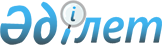 Қазақстан Республикасының кейбір заңнамалық актілеріне мемлекеттік басқару жүйесін одан әрі жетілдіру мәселелері бойынша өзгерістер мен толықтырулар енгізу туралыҚазақстан Республикасының Заңы 2014 жылғы 7 қарашадағы № 248-V ҚРЗ      РҚАО-ның ескертпесі!

      Осы Заңның қолданысқа енгізілу тәртібін 3-баптан қараңыз.

      1-бап. Қазақстан Республикасының мына заңнамалық актілеріне өзгерістер мен толықтырулар енгізілсін:



      1. 1994 жылғы 27 желтоқсандағы Қазақстан Республикасының Азаматтық кодексiне (Жалпы бөлiм) (Қазақстан Республикасы Жоғарғы Кеңесiнiң Жаршысы, 1994 ж., № 23-24 (қосымша); 1995 ж., № 15-16, 109-құжат; № 20, 121-құжат; Қазақстан Республикасы Парламентiнiң Жаршысы, 1996 ж., № 2, 187-құжат; № 14, 274-құжат; № 19, 370-құжат; 1997 ж., № 1-2, 8-құжат; № 5, 55-құжат; № 12, 83, 184-құжаттар; № 13-14, 195, 205-құжаттар; 1998 ж., № 2-3, 23-құжат; № 5-6, 50-құжат; № 11-12, 178-құжат; № 17-18, 224, 225-құжаттар; № 23, 429-құжат; 1999 ж., № 20, 727, 731-құжаттар; № 23, 916-құжат; 2000 ж., № 18, 336-құжат; № 22, 408-құжат; 2001 ж., № 1, 7-құжат; № 8, 52-құжат; № 17-18, 240-құжат; № 24, 338-құжат; 2002 ж., № 2, 17-құжат; № 10, 102-құжат; 2003 ж., № 1-2, 3-құжат; № 11, 56, 57, 66-құжаттар; № 15, 139-құжат; № 19-20, 146-құжат; 2004 ж., № 6, 42-құжат; № 10, 56-құжат; № 16, 91-құжат; № 23, 142-құжат; 2005 ж., № 10, 31-құжат; № 14, 58-құжат; № 23, 104-құжат; 2006 ж., № 1, 4-құжат; № 3, 22-құжат; № 4, 24-құжат; № 8, 45-құжат; № 10, 52-құжат; № 11, 55-құжат; № 13, 85-құжат; 2007 ж., № 2, 18-құжат; № 3, 20, 21-құжаттар; № 4, 28-құжат; № 16, 131-құжат; № 18, 143-құжат; № 20, 153-құжат; 2008 ж., № 12, 52-құжат; № 13-14, 58-құжат; № 21, 97-құжат; № 23, 114, 115-құжаттар; 2009 ж., № 2-3, 7, 16, 18-құжаттар; № 8, 44-құжат; № 17, 81-құжат; № 19, 88-құжат; № 24, 125, 134-құжаттар; 2010 ж., № 1-2, 2-құжат; № 7, 28-құжат; № 15, 71-құжат; № 17-18, 112-құжат; 2011 ж., № 2, 21, 28-құжаттар; № 3, 32-құжат; № 4, 37-құжат; № 5, 43-құжат; № 6, 50-құжат; № 16, 129-құжат; № 24, 196-құжат; 2012 ж., № 1, 5-құжат; № 2, 13, 15-құжаттар; № 6, 43-құжат; № 8, 64-құжат; № 10, 77-құжат; № 11, 80-құжат; № 20, 121-құжат; № 21-22, 124-құжат; № 23-24, 125-құжат; 2013 ж., № 7, 36-құжат; № 10, 11, 56-құжат; № 14, 72-құжат; № 15, 76-құжат; 2014 ж., № 4-5, 24-құжат; № 10, 52-құжат; № 11, 61, 63-құжаттар; № 14, 84-құжат):



      50-баптың 1-тармағы мынадай редакцияда жазылсын:



      «1. Заңды тұлға мүлкiнің меншiк иесі немесе заңды тұлғаны тарату туралы шешiм қабылдаған орган бұл туралы заңды тұлғаларды тiркеудi жүзеге асыратын әдiлет органына, тіркеу орны бойынша мемлекеттік кіріс органына дереу жазбаша түрде хабарлауға мiндеттi.».



      2. 1997 жылғы 13 желтоқсандағы Қазақстан Республикасының Қылмыстық іс жүргізу кодексіне (Қазақстан Республикасы Парламентінің Жаршысы, 1997 ж., № 23, 335-құжат; 1998 ж., № 23, 416-құжат; 2000 ж., № 3-4, 66-құжат; № 6, 141-құжат; 2001 ж., № 8, 53-құжат; № 15-16, 239-құжат; № 17-18, 245-құжат; № 21-22, 281-құжат; 2002 ж., № 4, 32, 33-құжаттар; № 17, 155-құжат; № 23-24, 192-құжат; 2003 ж., № 18, 142-құжат; 2004 ж., № 5, 22-құжат; № 23, 139-құжат; № 24, 153, 154, 156-құжаттар; 2005 ж., № 13, 53-құжат; № 21-22, 87-құжат; № 24, 123-құжат; 2006 ж., № 2, 19-құжат; № 5-6, 31-құжат; № 12, 72-құжат; 2007 ж., № 1, 2-құжат; № 5-6, 40-құжат; № 10, 69-құжат; № 13, 99-құжат; 2008 ж., № 12, 48-құжат; № 15-16, 62, 63-құжаттар; № 23, 114-құжат; 2009 ж., № 6-7, 32-құжат; № 15-16, 71, 73-құжаттар; № 17, 81, 83-құжаттар; № 23, 113, 115-құжаттар; № 24, 121, 122, 125, 127, 128, 130-құжаттар; 2010 ж., № 1-2, 4-құжат; № 11, 59-құжат; № 17-18, 111-құжаттар; № 20-21, 119-құжат; № 22, 130-құжат; № 24, 149-құжат; 2011 ж., № 1, 9-құжат; № 2, 19, 28-құжаттар; № 19, 145-құжат; № 20, 158-құжат; № 24, 196-құжат; 2012 ж., № 1, 5-құжат; № 3, 26-құжат; № 4, 32-құжат; № 5, 35-құжат; № 6, 44-құжат; № 10, 77-құжат; № 14, 93-құжат; 2013 ж., № 2, 10, 13-құжаттар; № 7, 36-құжат; № 13, 62, 64-құжаттар; № 14, 72, 74-құжаттар; № 15, 76, 78-құжаттар; 2014 ж., № 1, 9-құжат; № 2, 11-құжат; № 8, 49-құжат; № 11, 61-құжат; № 15-І, 15-ІІ, 88-құжат; № 16, 90-құжат):



      1) 64-баптың бірінші бөлігі мынадай редакцияда жазылсын:



      «1. Тергеушi – өз құзыретi шегiнде қылмыстық iс бойынша алдын ала тергеудi немесе сотқа дейінгі жеңілдетілген іс жүргізуді жүзеге асыруға уәкiлеттiк берiлген лауазымды адам: арнайы прокурор, iшкi iстер органдарының тергеушiсi, ұлттық қауiпсiздiк органдарының тергеушiсi, сыбайлас жемқорлыққа қарсы қызметтің тергеушісі және экономикалық тергеу қызметінің тергеушiсi.»;



      2) 65-баптың екінші бөлігінің 4) және 5) тармақтары мынадай редакцияда жазылсын:



      «4) сыбайлас жемқорлыққа қарсы қызмет;

      5) экономикалық тергеу қызметі;»;



      3) 123-баптың екінші бөлігі мынадай редакцияда жазылсын:



      «2. Құжаттар жазбаша да, өзге нысанда да тіркеп жазылған мәлiметтердi қамтуы мүмкiн. Құжаттарға, сонымен бiрге осы Кодекстiң 125-бабында көзделген тәртiппен алынған, талап етiп алдырылған немесе ұсынылған тергеуге дейiнгi тексеру материалдары (түсiнiктемелер және басқа да айғақтар, түгендеулердің, ревизиялардың актілері, анықтамалар, салықтық тексерулердің актілері, мемлекеттік кіріс органдарының қорытындылары), сондай-ақ компьютерлiк ақпаратты қамтитын материалдар, фото- және кино түсірілімдер, дыбыс- және бейнежазбалар жатады.»;



      4) 191-баптың үшінші бөлігі мынадай редакцияда жазылсын:



      «3. Қылмыстық iстер бойынша алдын ала тергеудi Ұлттық қауiпсiздiк комитетiнiң, iшкi iстер органдарының, сыбайлас жемқорлыққа қарсы қызметтің, экономикалық тергеу қызметінің тергеушілері, ал осы Кодексте көзделген жағдайларда, прокурорлар да жүргiзедi.»;



      5) 192-бапта:



      екінші және үшінші бөліктері мынадай редакцияда жазылсын:



      «2. Қазақстан Республикасы Қылмыстық кодексiнiң 96 – 103, 107 (екiншi бөлiгiнде), 112, 113, 114, 116 (үшiншi және төртiншi бөлiктерiнде), 117 (үшiншi және төртiншi бөлiктерiнде), 120 – 122, 124, 125, 126 (екiншi және үшiншi бөлiктерiнде), 127, 128 (екiншi, үшiншi және төртінші бөлiктерiнде), 131, 132 (екiншi және үшiншi бөлiктерiнде), 132-1 (екінші, үшінші және төртінші бөліктерінде), 133, 138, 138-1, 141 (екiншi бөлiгiнде), 142 (екiншi бөлiгiнде), 143, 145 (үшiншi бөлiгiнде), 146 – 153, 155, 174, 175 (екiншi, үшiншi және төртiншi бөлiктерiнде), 178 (екiншi, үшiншi және төртiншi бөлiктерiнде), 179, 180, 181 (екiншi, үшiншi және төртiншi бөлiктерiнде), 183-1, 185 (екiншi, үшiншi және төртiншi бөлiктерiнде), 186 (екiншi бөлiгiнде), 187 (екiншi және үшiншi бөлiктерiнде), 224, 227-2 – 227-10, 229, 230 (екiншi бөлiгiнде), 232, 234, 237, 241, 242, 242-1, 245, 245-1, 246, 246-1, 251 (екiншi және үшiншi бөлiктерiнде), 252 (екiншi және үшiншi бөлiктерiнде), 254 (екiншi бөлiгiнде), 255 (бiрiншi, үшінші және төртінші бөліктерінде), 257 (екiншi және үшiншi бөлiктерiнде), 259 (1-1, екінші, 2-1, үшінші және төртінші бөліктерінде), 260, 261 (екінші, үшінші және төртінші бөліктерінде), 263 (үшінші және төртінші бөліктерінде), 264, 267 – 269, 270 (екінші және үшінші бөліктерінде), 271 (екінші және үшінші бөліктерінде), 273-1, 275 (екiншi бөлiгiнде), 275-1 (екінші бөлігінде), 277 – 286, 287 (екiншi және үшiншi бөлiктерiнде), 288 (екiншi және үшiншi бөлiктерiнде), 289, 292 (екiншi бөлiгiнде), 294, 295, 298 (үшiншi және төртiншi бөлiктерiнде), 299 (екiншi және үшiншi бөлiктерiнде), 300 (екiншi және үшiншi бөлiктерiнде), 301, 302 (екiншi бөлiгiнде), 303 – 305, 319, 319-1, 320 (екiншi бөлiгiнде), 321 – 322, 327 (үшiншi бөлiгiнде), 330-2 (екінші бөлігінде), 335 – 338-1, 339 (екiншi және үшiншi бөлiктерiнде), 340, 341, 343, 358 (екiншi бөлiгiнде), 360 (екінші және үшінші бөліктерінде), 361, 362 (бірінші, екінші және үшінші бөліктерінде), 367 (төртінші бөлігінде), 368 (екiншi бөлігінде), 369 (екiншi бөлiгiнде), 370 (үшiншi бөлiгiнде), 373 (екiншi бөлiгiнде), 374 (екінші бөлігінде), 377 (екiншi бөлiгiнде), 381 (екінші бөлігінде), 382 (бірінші бөлiгiнде), 390 (екiншi және үшiншi бөлiктерiнде), 391 (екiншi және үшiншi бөлiктерiнде), 392, 393-баптарында көзделген қылмыстар туралы қылмыстық iстер бойынша, сондай-ақ осы Кодекстің 177-бабы екінші бөлігінің 2) тармағында көзделген тәртіппен қозғалған қылмыстық істер бойынша алдын ала тергеудi iшкi iстер органдарының тергеушiлерi жүргiзедi.



      3. Қазақстан Республикасы Қылмыстық кодексінің 176 (үшiншi бөліктің г) тармағында), 177 (үшінші бөліктің г) тармағында), 177-1 (үшінші бөліктің б) тармағында), 192 (екінші бөліктің в) тармағында), 193 (үшінші бөліктің а) тармағында), 209 (үшінші бөліктің а) тармағында), 226-1 (үшінші бөліктің б) тармағында), 269-1 (үшінші бөліктің в) тармағында), 307, 308, 310 – 315-баптарында көзделген қылмыстар туралы қылмыстық істер бойынша алдын ала тергеуді сыбайлас жемқорлыққа қарсы қызметтің тергеушілері жүргізеді.»;



      мынадай мазмұндағы 3-1-бөлікпен толықтырылсын:



      «3-1. Қазақстан Республикасы Қылмыстық кодексінің 190 (екінші бөлігінде), 191, 192 (бірінші бөлігінде, екінші бөліктің а), б) тармақтарында, үшінші бөлігінде), 192-1, 194 – 196, 199 – 205-3, 206, 209 (екінші бөлігінде, үшінші бөлігінің б) тармағында), 213, 214 (екінші бөлігінде), 215 – 220, 221 (екінші бөлігінде), 222 (екінші және үшінші бөліктерінде), 222-1, 226 (екінші бөлігінде), 226-1 (бірінші және екінші бөліктерінде, үшінші бөліктің а) тармағында), 231, 269-1 (бірінші, екінші бөліктерінде, үшінші бөліктің а) және б) тармақтарында)-баптарында көзделген қылмыстар туралы қылмыстық істер бойынша алдын ала тергеуді экономикалық тергеу қызметінің тергеушілері жүргізеді.»;



      төртінші бөлік мынадай редакцияда жазылсын:



      «4. Қазақстан Республикасы Қылмыстық кодексінің 309, 316, 345, 346, 347, 348 (1-1, 1-2, екінші бөліктерінде), 350-баптарында көзделген қылмыстар туралы қылмыстық істер бойынша алдын ала тергеуді қылмыстық іс қозғаған ішкі істер органы немесе сыбайлас жемқорлыққа қарсы қызмет жүргізеді. Қазақстан Республикасы Қылмыстық кодексінің 141-1, 344, 363-1-баптарында көзделген қылмыстар туралы қылмыстық істер бойынша алдын ала тергеуді осы органның қызметкері болып табылмайтын адамға қатысты қылмыстық iс қозғаған iшкi iстер органдары немесе сыбайлас жемқорлыққа қарсы қызмет жүргiзедi.»;



      4-3 және 4-4-бөліктер мынадай редакцияда жазылсын:



      «4-3. Қазақстан Республикасы Қылмыстық кодексiнiң 193 (бірінші, екінші бөліктерінде, үшінші бөліктің б) және в) тармақтарында), 235, 235-1, 235-2, 235-3, 235-4-баптарында көзделген қылмыстар туралы қылмыстық iстер бойынша алдын ала тергеудi қылмыстық iс қозғаған ішкi iстер, ұлттық қауіпсiздiк органдары, сыбайлас жемқорлыққа қарсы қызмет немесе экономикалық тергеу қызметі жүргізедi.



      4-4. Қазақстан Республикасы Қылмыстық кодексiнiң 233-3-бабында көзделген қылмыстар туралы қылмыстық iстер бойынша алдын ала тергеудi қылмыстық iс қозғаған ұлттық қауіпсiздiк органдары немесе экономикалық тергеу қызметі жүргізедi.»;



      мынадай мазмұндағы 4-5, 4-6 және 4-7-бөліктермен толықтырылсын:



      «4-5. Қазақстан Республикасы Қылмыстық кодексінің 142 (үшінші бөлігінде), 176 (екінші бөлігінде, үшінші бөліктің б) тармағында, төртінші бөлігінде), 177 (екінші бөлігінде, үшінші бөліктің б) тармағында, төртінші бөлігінде), 177-1 (екінші бөлігінде, үшінші бөліктің а) және в) тармақтарында), 182 (екінші бөлігінде), 183 (екінші және үшінші бөліктерінде), 184, 184-1, 207, 228-баптарында көзделген қылмыстар туралы қылмыстық істер бойынша алдын ала тергеуді қылмыстық iс қозғаған ішкі істер органдары немесе экономикалық тергеу қызметі жүргізеді. Қазақстан Республикасы Қылмыстық кодексінің 176 (төртінші бөлігінде) не 177 (төртінші бөлігінде)-баптарында көзделген қылмыстар туралы қылмыстық істер бойынша, егер олар Қазақстан Республикасы Қылмыстық кодексінің 176 (үшінші бөліктің г) тармағы) не 177 (үшінші бөліктің г) тармағы)-баптары бойынша көзделген алдын ала тергеу жүргізумен тікелей байланысты болса, алдын ала тергеуді сыбайлас жемқорлыққа қарсы қызмет жүргізуі мүмкін.



      4-6. Қазақстан Республикасы Қылмыстық кодексінің 348 (бірінші және үшінші бөліктерінде), 349, 351, 352, 353, 354, 355, 356, 357, 363, 364, 365-баптарында көзделген қылмыстар туралы қылмыстық істер бойынша алдын ала тергеуді қылмыстық iс қозғаған ішкі істер органдары, сыбайлас жемқорлыққа қарсы қызмет немесе экономикалық тергеу қызметі жүргізеді.



      4-7. Қазақстан Республикасы Қылмыстық кодексінің 380, 380-1, 380-2-баптарында көзделген қылмыстар туралы қылмыстық істер бойынша алдын ала тергеуді қылмыстық іс қозғаған ішкі істер, ұлттық қауіпсiздiк органдары немесе сыбайлас жемқорлыққа қарсы қызмет жүргізеді.»;



      6) 285-бапта:



      үшінші бөлік мынадай редакцияда жазылсын:



      «3. Экономикалық тергеу қызметі Қазақстан Республикасы Қылмыстық кодексінің 190 (бірінші бөлігінде), 198, 208, 209 (бірінші бөлігінде), 214 (бірінші бөлігінде), 221 (бірінші бөлігінде), 222 (бірінші бөлігінде), 226 (бiрiншi бөлігінде)-баптарында көзделген қылмыстар туралы істер бойынша анықтауды жүргізеді.»;



      мынадай мазмұндағы 3-1-бөлікпен толықтырылсын:



      «3-1. Сыбайлас жемқорлыққа қарсы қызмет Қазақстан Республикасы Қылмыстық кодексінің 307-1-бабында көзделген қылмыстар туралы істер бойынша анықтауды жүргізеді.»;



      8-1 және 8-4-бөліктер мынадай редакцияда жазылсын:



      «8-1. Қазақстан Республикасы Қылмыстық кодексінің 176 (бiрiншi бөлiгінде), 177 (бірінші бөлігінде), 177-1 (бірінші бөлігінде), 182 (бірінші бөлігінде), 183 (бірінші бөлігінде), 250 (бірінші бөлігінде)-баптарында көзделген қылмыстар туралы істер бойынша анықтауды қылмыстық іс қозғаған ішкі істер органы немесе экономикалық тергеу қызметі жүргізеді.»;



      «8-4. Қазақстан Республикасы Қылмыстық кодексінің 325-бабында көзделген қылмыстар туралы істер бойынша анықтауды қылмыстық іс қозғаған ішкі істер органы, сыбайлас жемқорлыққа қарсы қызмет, экономикалық тергеу қызметі немесе егер, олар күзет іс-шаралары өткізілетін аймақта жасалған және тізбесі заңда белгіленген күзетілетін адамдарға қарсы тікелей бағытталған болса, Қазақстан Республикасының Мемлекеттік күзет қызметі жүргізеді.»;



      8-2 және 9-бөліктер алып тасталсын.



      3. 1999 жылғы 1 шілдедегі Қазақстан Республикасының Азаматтық кодексіне (Ерекше бөлім) (Қазақстан Республикасы Парламентінің Жаршысы, 1999 ж., № 16-17, 642-құжат, № 23, 929-құжат; 2000 ж., № 3-4, 66-құжат; № 10, 244-құжат; № 22, 408-құжат; 2001 ж., № 23, 309-құжат; № 24, 338-құжат; 2002 ж., № 10, 102-құжат; 2003 ж., № 1-2, 7-құжат; № 4, 25-құжат; № 11, 56-құжат; № 14, 103-құжат; № 15, 138, 139-құжаттар; 2004 ж., № 3-4, 16-құжат; № 5, 25-құжат; № 6, 42-құжат; № 16, 91-құжат; № 23, 142-құжат; 2005 ж., № 21-22, 87-құжат; № 23, 104-құжат; 2006 ж., № 4, 24, 25-құжаттар; № 8, 45-құжат; № 11, 55-құжат; № 13, 85-құжат; 2007 ж., № 3, 21-құжат; № 4, 28-құжат; № 5-6, 37-құжат; № 8, 52-құжат; № 9, 67-құжат; № 12, 88-құжат; 2009 ж., № 2-3, 16-құжат; № 9-10, 48-құжат; № 17, 81-құжат; № 19, 88-құжат; № 24, 134-құжат; 2010 ж., № 3-4, 12-құжат; № 5, 23-құжат; № 7, 28-құжат; № 15, 71-құжат; № 17-18, 112-құжат; 2011 ж., № 3, 32-құжат; № 5, 43-құжат; № 6, 50, 53-құжаттар; № 16, 129-құжат; № 24, 196-құжат; 2012 ж., № 2, 13, 14, 15-құжаттар; № 8, 64-құжат; № 10, 77-құжат; № 12, 85-құжат; № 13, 91-құжат; № 14, 92-құжат; № 20, 121-құжат; № 21-22, 124-құжат; 2013 ж., № 4, 21-құжат; № 10-11, 56-құжат; № 15, 82-құжат; 2014 ж., № 1, 9-құжат; № 4-5, 24-құжат; № 11, 61, 69-құжаттар; № 14, 84-құжат; 2014 жылғы 2 қазанда «Егемен Қазақстан» және «Казахстанская правда» газеттерінде жарияланған «Қазақстан Республикасының кейбір заңнамалық актілеріне мемлекеттік басқару деңгейлері арасындағы өкілеттіктердің аражігін ажырату мәселелері бойынша өзгерістер мен толықтырулар енгізу туралы» 2014 жылғы 29 қыркүйектегі Қазақстан Республикасының Заңы):



      938-баптың 2-тармағы мынадай редакцияда жазылсын:



      «2. Жоғалтылған табыстың (кiрiстiң) құрамына негiзгi жұмыс орны бойынша да, сондай-ақ қоса атқаратын жұмысы бойынша да еңбек және азаматтық-құқықтық шарттар бойынша еңбекке ақы төлеудiң жеке табыс салығы салынатын барлық түрлерi кiргізіледi. Бiржолғы сипаттағы төлемдер (пайдаланылмаған демалыс үшiн өтемақылар, жұмыстан босатылған кездегi жұмыстан шығу жәрдемақысы және басқалары) есептелмейдi. Уақытша еңбекке жарамсыздық және жүктілік пен босануға байланысты демалыс кезеңi үшiн төленген жәрдемақы есепке алынады. Кәсiпкерлiк қызметтен алынатын кiрiстер, сондай-ақ авторлық қаламақы жоғалтылған табыстың құрамына кiргізіледi, бұл ретте кәсiпкерлiк қызметтен алынатын кiрiстер мемлекеттік кіріс органы деректерiнiң негiзiнде кіргiзiледi.

      Табыстың (кiрiстiң) барлық түрлерi салықтар ұсталғанға дейiн есептелген сомаларда ескерiледi.».



      4. 1999 жылғы 13 шілдедегі Қазақстан Республикасының Азаматтық іс жүргізу кодексіне (Қазақстан Республикасы Парламентінің Жаршысы, 1999 ж., № 18, 644-құжат; 2000 ж., № 3-4, 66-құжат; № 10, 244-құжат; 2001 ж., № 8, 52-құжат; № 15-16, 239-құжат; № 21-22, 281-құжат; № 24, 338-құжат; 2002 ж., № 17, 155-құжат; 2003 ж., № 10, 49-құжат; № 14, 109-құжат; № 15, 138-құжат; 2004 ж., № 5, 25-құжат; № 17, 97-құжат; № 23, 140-құжат; № 24, 153-құжат; 2005 ж., № 5, 5-құжат; № 13, 53-құжат; № 24, 123-құжат; 2006 ж., № 2, 19-құжат; № 10, 52-құжат; № 11, 55-құжат; № 12, 72-құжат; № 13, 86-құжат; 2007 ж., № 3, 20-құжат; № 4, 28-құжат; № 9, 67-құжат; № 10, 69-құжат; № 13, 99-құжат; 2008 ж., № 13-14, 56-құжат; № 15-16, 62-құжат; 2009 ж., № 15-16, 74-құжат; № 17, 81-құжат; № 24, 127, 130-құжаттар; 2010 ж., № 1-2, 4-құжат; № 3-4, 12-құжат; № 7, 28, 32-құжаттар; № 17-18, 111-құжат; № 22, 130-құжат; № 24, 151-құжат; 2011 ж., № 1, 9-құжат; № 2, 28-құжат; № 5, 43-құжат; № 6, 50-құжат; № 14, 117-құжат; № 16, 128, 129-құжаттар; № 23, 179-құжат; 2012 ж., № 2, 14-құжат; № 6, 43, 44-құжаттар; № 8, 64-құжат; № 13, 91-құжат; № 14, 93-құжат; № 21-22, 124-құжат; 2013 ж., № 9, 51-құжат; № 10-11, 56-құжат; № 13, 64-құжат; № 14, 72, 74-құжаттар; № 15, 76-құжат; 2014 ж., № 1, 6, 9-құжаттар; № 4-5, 24-құжат; № 11, 67-құжат; № 14, 84-құжат; № 16, 90-құжат; 2014 жылғы 12 шілдеде «Егемен Қазақстан» және «Казахстанская правда» газеттерінде жарияланған «Қазақстан Республикасының кейбір заңнамалық актілеріне әкімшілік құқық бұзушылық туралы заңнама мәселелері бойынша өзгерістер мен толықтырулар енгізу туралы» 2014 жылғы 5 шілдедегі Қазақстан Республикасының Заңы; 2014 жылғы 2 қазанда «Егемен Қазақстан» және «Казахстанская правда» газеттерінде жарияланған «Қазақстан Республикасының кейбір заңнамалық актілеріне мемлекеттік басқару деңгейлері арасындағы өкілеттіктердің аражігін ажырату мәселелері бойынша өзгерістер мен толықтырулар енгізу туралы» 2014 жылғы 29 қыркүйектегі Қазақстан Республикасының Заңы):



      1) 135-баптың екінші және үшінші бөліктері мынадай редакцияда жазылсын:



      «2. Мемлекет мүдделеріне орай қойылған, сондай-ақ алименттерді өндіріп алу, асыраушысының жарақат алуымен немесе денсаулығының өзгедей зақымдануымен немесе қайтыс болуымен келтірілген зиянды өтеу туралы талап қоюлар бойынша жауапкердің тұрған жері белгісіз болған кезде сот жауапкерді ішкі істер органдары, сыбайлас жемқорлыққа қарсы қызмет немесе экономикалық тергеу қызметі арқылы іздестіруді жариялауға міндетті. Соттың жауапкерді іздестіруді жариялауы істі қарауға кедергі болмайды.

      Iздестiру іс-шаралары барысында жауапкердiң жүрген жерi анықталған кезде оған сотқа шақыру туралы соттың шақыру қағазы табыс етiледi.



      3. Жауапкерді іздестіру жөніндегі шығыстарды өндіріп алу іздестіруді жүзеге асыратын органның өтініші бойынша сот бұйрығын беру арқылы жүргізіледі.»;



      2) 140-баптың 7) тармақшасы мынадай редакцияда жазылсын:



      «7) егер жауапкерді немесе борышкерді іздестіруді жүзеге асыратын орган жауапкерді немесе борышкерді іздестіру жөніндегі шығыстарды өндіріп алу туралы талапты мәлімдеген болса;».



      5. 2001 жылғы 30 қаңтардағы Қазақстан Республикасының Әкімшілік құқық бұзушылық туралы кодексіне (Қазақстан Республикасы Парламентінің Жаршысы, 2001 ж., № 5-6, 24-құжат; № 17-18, 241-құжат; № 21-22, 281-құжат; 2002 ж., № 4, 33-құжат; № 17, 155-құжат; 2003 ж., № 1-2, 3-құжат; № 4, 25-құжат; № 5, 30-құжат; № 11, 56, 64, 68-құжаттар; № 14, 109-құжат; № 15, 122, 139-құжаттар; № 18, 142-құжат; № 21-22, 160-құжат; № 23, 171-құжат; 2004 ж., № 6, 42-құжат; № 10, 55-құжат; № 15, 86-құжат; № 17, 97-құжат; № 23, 139, 140-құжаттар; № 24, 153-құжат; 2005 ж., № 5, 5-құжат; № 7-8, 19-құжат; № 9, 26-құжат; № 13, 53-құжат; № 14, 58-құжат; № 17-18, 72-құжат; № 21-22, 86, 87-құжаттар; № 23, 104-құжат; 2006 ж., № 1, 5-құжат; № 2, 19, 20-құжаттар; № 3, 22-құжат; № 5-6, 31-құжат; № 8, 45-құжат; № 10, 52-құжат; № 11, 55-құжат; № 12, 72, 77-құжаттар; № 13, 85, 86-құжаттар; № 15, 92, 95-құжаттар; № 16, 98, 102-құжаттар; № 23, 141-құжат; 2007 ж., № 1, 4-құжат; № 2, 16, 18-құжаттар; № 3, 20, 23-құжаттар; № 4, 28, 33-құжаттар; № 5-6, 40-құжат; № 9, 67-құжат; № 10, 69-құжат; № 12, 88-құжат; № 13, 99-құжат; № 15, 106-құжат; № 16, 131-құжат; № 17, 136, 139, 140-құжаттар; № 18, 143, 144-құжаттар; № 19, 146, 147-құжаттар; № 20, 152-құжат; № 24, 180-құжат; 2008 ж., № 6-7, 27-құжат; № 12, 48, 51-құжаттар; № 13-14, 54, 57, 58-құжаттар; № 15-16, 62-құжат; № 20, 88-құжат; № 21, 97-құжат; № 23, 114-құжат; № 24, 126, 128, 129-құжаттар; 2009 ж., № 2-3, 7, 21-құжаттар; № 9-10, 47, 48-құжаттар; № 13-14, 62, 63-құжаттар; № 15-16, 70, 72, 73, 74, 75, 76-құжаттар; № 17, 79, 80, 82-құжаттар; № 18, 84, 86-құжаттар; № 19, 88-құжат; № 23, 97, 115, 117-құжаттар; № 24, 121, 122, 125, 129, 130, 133, 134-құжаттар; 2010 ж., № 1-2, 1, 4, 5-құжаттар; № 5, 23-құжат; № 7, 28, 32-құжаттар; № 8, 41-құжат; № 9, 44-құжат; № 11, 58-құжат; № 13, 67-құжат; № 15, 71-құжат; № 17-18, 112, 114-құжаттар; № 20-21, 119-құжат; № 22, 128, 130-құжаттар; № 24, 146, 149-құжаттар; 2011 ж., № 1, 2, 3, 7, 9-құжаттар; № 2, 19, 25, 26, 28-құжаттар; № 3, 32-құжат; № 6, 50-құжат; № 8, 64-құжат; № 11, 102-құжат; № 12, 111-құжат; № 13, 115, 116-құжаттар; № 14, 117-құжат; № 16, 128, 129-құжаттар; № 17, 136-құжат; № 19, 145-құжат; № 21, 161-құжат; № 24, 196-құжат; 2012 ж., № 1, 5-құжат; № 2, 9, 11, 13, 14, 16-құжаттар; № 3, 21, 22, 25, 26, 27-құжаттар; № 4, 32-құжат; № 5, 35, 36-құжаттар; № 8, 64-құжат; № 10, 77-құжат; № 12, 84, 85-құжаттар; № 13, 91-құжат; № 14, 92, 93, 94-құжаттар; № 15, 97-құжат; № 20, 121-құжат; № 23-24, 125-құжат; 2013 ж., № 1, 2, 3-құжаттар; № 2, 10, 11, 13-құжаттар; № 4, 21-құжат; № 7, 36-құжат; № 8, 50-құжат; № 9, 51-құжат; № 10-11, 54, 56-құжаттар; № 13, 62, 63, 64-құжаттар; № 14, 72, 74, 75-құжаттар; № 15, 77, 78, 79, 81, 82-құжаттар; № 16, 83-құжат; № 23-24, 116-құжат; 2014 ж., № 1, 6, 9-құжаттар; № 2, 10, 11-құжаттар; № 3, 21-құжат; № 4-5, 24-құжат; № 7, 37-құжат; № 8, 44, 46, 49-құжаттар; № 11, 61, 65-құжаттар; № 14, 86-құжат; № 16, 90-құжат; 2014 жылғы 12 шілдеде «Егемен Қазақстан» және «Казахстанская правда» газеттерінде жарияланған 2014 жылғы 5 шілдедегі Қазақстан Республикасының Әкімшілік құқық бұзушылық туралы кодексі; 2014 жылғы 2 қазанда «Егемен Қазақстан» және «Казахстанская правда» газеттерінде жарияланған «Қазақстан Республикасының кейбір заңнамалық актілеріне мемлекеттік басқару деңгейлері арасындағы өкілеттіктердің аражігін ажырату мәселелері бойынша өзгерістер мен толықтырулар енгізу туралы» 2014 жылғы 29 қыркүйектегі Қазақстан Республикасының Заңы):



      1) мазмұнында:



      219 және 355-баптардың тақырыптары мынадай редакцияда жазылсын:



      «219-бап. Салық органдарының және олардың лауазымды адамдарының заңды талаптарын орындамау»;



      «355-бап. Прокуратура, iшкi iстер (полиция), ұлттық қауiпсiздiк органдары, Қазақстан Республикасының Мемлекеттік күзет қызметi, сыбайлас жемқорлыққа қарсы қызмет, экономикалық тергеу қызметі, әскери полиция, кеден органы, Қазақстан Республикасы Ұлттық қауіпсіздік комитетінің Шекара қызметі, мемлекеттік фельдъегерлік қызмет, азаматтық қорғау саласындағы уәкілетті орган, өнеркәсіптік қауіпсіздік саласындағы уәкілетті орган қызметкерiнiң нұсқамаларын орындамау немесе заңды өкiмiне немесе талабына қаскөйлікпен бағынбау»;



      555 және 570-баптардың тақырыптары алып тасталсын;



      570-1-баптың тақырыбы мынадай редакцияда жазылсын:



      «570-1-бап. Сыбайлас жемқорлыққа қарсы қызмет»;

      мынадай мазмұндағы 570-2-баптың тақырыбымен толықтырылсын:



      «570-2-бап. Мемлекеттік кіріс органдары»;

      2) 35-баптың бірінші бөлігі мынадай редакцияда жазылсын:



      «1. Әскери қызметшiлер мен әскери жиында жүрген әскери міндеттілер осы Кодекстің 512-1 – 512-5-баптарында көзделген жағдайларды қоспағанда, әкiмшiлiк құқық бұзушылықтары үшiн тәртiптiк жарғылар бойынша жауаптылықта болады. Прокурорлар, iшкi iстер органдарының қатардағы және басшы құрамдағы адамдары, сыбайлас жемқорлыққа қарсы қызметтің, арнаулы мемлекеттік органдардың және экономикалық тергеу қызметінің қызметкерлерi әкiмшiлiк құқық бұзушылықтары үшiн тиiстi органдарда қызмет өткеру тәртiбiн регламенттейтiн нормативтiк құқықтық актiлерге сәйкес жауаптылықта болады.»;



      3) 216-баптың бірінші бөлігі мынадай редакцияда жазылсын:



      «1. Банктер және банк операцияларының жекелеген түрлерiн жүзеге асыратын басқа да ұйымдар, қор биржалары лауазымды адамдарының салық заңнамасында көзделген мiндеттердi:

      салық төлеушiлердiң — заңды тұлғалардың (заңды тұлға құрмай кәсiпкерлiк қызметтi жүзеге асыратын жеке тұлғалардың) банктік шоттарын ашқаны туралы салық органдарына хабарламау, салық төлеушiлердiң өздерiнiң банктік шоттарынан салық сипатындағы мiндеттi төлемдер сомаларын, оларға салық органдары берген және оларды есепке қою фактiсiн растайтын құжатты ұсынбай, республикалық және жергiлiктi бюджеттерге аударуға төлем тапсырмаларын жүзеге асыру;

      банктік шоттарында клиенттің ақшасы клиентке қойылатын барлық талаптарды қанағаттандыру үшін жеткілікті болған кезде салық төлеушiлердiң өздерiнiң банктік шотынан бюджетке төленетін салықтар, басқа да міндетті төлемдер, өсiмпұлдар мен айыппұлдар сомаларын аударуға (төлеуге) төлем тапсырмаларын бiрiншi кезекте орындамау;

      банкке немесе бюджет жүйесiнiң кассалық атқарылуын жүзеге асыратын басқа ұйымға салықтар және бюджетке төленетiн басқа да мiндеттi төлемдер сомаларын аудару кезiнде банктiң немесе банк операцияларының жекелеген түрлерiн жүзеге асыратын ұйымның кiнәсiнен аудармау (есепке жатқызбау), уақтылы аудармау (банктік шоттарынан ақшаны есептен шығару бойынша операциялар жасалған күннен немесе қолма-қол ақшаны банкке немесе банк операцияларының жекелеген түрлерiн жүзеге асыратын ұйымға енгiзгеннен кейінгі күннен кешірек) не төлем құжатының деректемелерiн толтыру кезiнде қателер жiберу;

      банктік шоттарында клиенттің ақшасы клиентке қойылатын барлық талаптарды қанағаттандыру үшін жеткілікті болған кезде салық төлеушiлерден белгiленген мерзiмде енгiзiлмеген салықтар және басқа да міндетті төлемдер, өсiмпұлдар мен айыппұлдар сомаларын бюджетке алу жөнiндегi салық органдарының инкассолық тапсырмаларын (өкімдерін) бiрiншi кезекте орындамау;

      салық органдарының қызметкерлерiн банктік шоттар бойынша жасалған (жасалатын) операцияларды, салық төлеушiлердiң — заңды тұлғалардың (заңды тұлға құрмай кәсiпкерлiк қызметтi жүзеге асыратын жеке тұлғалардың) осы шоттарда ақшасының бар-жоғын, сондай-ақ нақты жеке тұлғалардың операцияларын және шоттарында, салымдарында ақшасының бар-жоғын тексеруге жiберуден бас тарту немесе осы тексерулердi жүзеге асыруға өзге де кедергi жасау;

      салық органдарының заңды тұлғалардың, дара кәсіпкерлердің, жекеше нотариустардың, жеке сот орындаушыларының және адвокаттардың банк шоттары бойынша олардың барлық шығыс операцияларын тоқтата тұру жөніндегі өкiмдерiн орындамау, анықталған салық заңнамасын бұзушылықты жою туралы талаптарды орындамау, салық органдарына және олардың лауазымды адамдарына қаржылық есептілікті, есеп-қисаптар мен салықтарды және бюджетке төленетiн басқа да төлемдердi есептеуге және төлеуге, бағаларды және тарифтерді белгiлеуге және қолдануға байланысты басқа да құжаттарды ұсынбау немесе ұсынудан бас тарту;

      салық органдарының сұрау салулары бойынша белгiлi бір кезеңде банктік шоттар бойынша жасалған операциялар туралы, салық төлеушiлердiң осы шоттарда ақшасының бар-жоғы туралы мәлiметтердi ұсынбау;

      банктердiң, банк операцияларының жекелеген түрлерiн жүзеге асыратын ұйымдардың, қор биржаларының лауазымды адамдарының салық органдарының сұрау салулары бойынша салық төлеушiлердiң алдыңғы жыл iшіндегі қаржы операциялары туралы және уәкiлеттi мемлекеттік орган белгiлеген нысан бойынша және мерзiмде есептелген сыйақы (мүдде) туралы мәлiметтердi ұсынбауы;

      клиентте аталған банкте салық органдары инкассолық өкімдер немесе салық төлеушінің банктік шоттары бойынша шығыс операцияларын тоқтата тұру туралы өкімдер шығарған ашылған банктік шоты болған кезде жаңа банктік шот ашу;

      жұмыс істемейтін салық төлеушіге банктік шот ашу түрінде орындамауы –

      отыз айлық есептік көрсеткіш мөлшерiнде айыппұл салуға әкеп соғады.»;



      4) 217-баптың бірінші бөлігінің сегізінші абзацы мынадай редакцияда жазылсын:



      «өз клиентінде аталған банкте салық органдары инкассолық өкімдер немесе салық төлеушінің банктік шоттары бойынша шығыс операцияларын тоқтата тұру туралы өкімдер шығарған ашылған банктік шоты болған кезде, оған жаңа банктік шот ашу;»;



      5) 219-бапта:



      тақырыбы мынадай редакцияда жазылсын:



      «219-бап. Салық органдарының және олардың лауазымды адамдарының заңды талаптарын орындамау»;



      бірінші және үшінші бөліктер мынадай редакцияда жазылсын:



      «1. Салық төлеушiнiң салық органдарының және олардың лауазымды адамдарының заңды талаптарын орындамауы –

      жеке тұлғаларға – сегіз, лауазымды адамдарға он бес айлық есептік көрсеткіш мөлшерiнде айыппұл салуға әкеп соғады.»;



      «3. Салық төлеушi кәсiпкерлiк қызмет үшiн пайдаланатын аумаққа немесе үй-жайға (тұрғын үй-жайдан басқа) салықтық тексеруді жүргiзетін салық органының лауазымды адамын жіберуге заңсыз кедергi келтiру –

      дара кәсiпкерлерге және лауазымды адамдарға қырық бес айлық есептік көрсеткіш мөлшерiнде айыппұл салуға әкеп соғады.»;



      6) 355-бап мынадай редакцияда жазылсын:

      «355-бап. Прокуратура, iшкi iстер (полиция), ұлттық

                қауiпсiздiк органдары, Қазақстан

                Республикасының Мемлекеттік күзет қызметi,

                сыбайлас жемқорлыққа қарсы қызмет, экономикалық

                тергеу қызметі, әскери полиция, кеден органы,

                Қазақстан Республикасы Ұлттық қауіпсіздік

                комитетінің Шекара қызметі, мемлекеттік

                фельдъегерлік қызмет, азаматтық қорғау

                саласындағы уәкілетті орган, өнеркәсіптік

                қауіпсіздік саласындағы уәкілетті орган

                қызметкерiнiң нұсқамаларын орындамау немесе

                заңды өкiмiне немесе талабына қаскөйлікпен

                бағынбау

      1. Прокуратура, iшкi iстер (полиция), ұлттық қауiпсiздiк органдары, Қазақстан Республикасының Мемлекеттік күзет қызметi, сыбайлас жемқорлыққа қарсы қызмет, экономикалық тергеу қызметі, әскери полиция, кеден органы, Қазақстан Республикасы Ұлттық қауіпсіздік комитетінің Шекара қызметі, мемлекеттік фельдъегерлік қызмет, азаматтық қорғау саласындағы уәкілетті орган, өнеркәсіптік қауіпсіздік саласындағы уәкілетті орган қызметкерiнiң қызметтiк мiндеттерiн атқаруы кезiнде оның нұсқамаларын және (немесе) басқа да заңды талаптарын орындамау –

      лауазымды тұлғаларға, дара кәсiпкерлерге – айлық есептiк көрсеткiштiң елуге дейiнгi мөлшерiнде, шағын немесе орта кәсiпкерлiк субъектiлерi болып табылатын заңды тұлғаларға – бір жүзден екi жүзге дейiнгi мөлшерiнде, iрi кәсiпкерлiк субъектiлерi болып табылатын заңды тұлғаларға екi жүзден бес жүзге дейiнгi мөлшерiнде айыппұл салуға әкеп соғады.



      2. Прокуратура, iшкi iстер (полиция), ұлттық қауiпсiздiк органдары, сыбайлас жемқорлыққа қарсы қызмет, экономикалық тергеу қызметі, әскери полиция, Қазақстан Республикасының Мемлекеттік күзет қызметi, кеден органы, Қазақстан Республикасы Ұлттық қауіпсіздік комитетінің Шекара қызметі, мемлекеттік фельдъегерлік қызмет, азаматтық қорғау саласындағы уәкілетті орган, өнеркәсіптік қауіпсіздік саласындағы уәкілетті орган қызметкерiнің қызметтiк мiндеттерiн атқаруы кезiнде оның заңды өкiмiне немесе талабына қаскөйлікпен бағынбау, сол сияқты тiл тигiзу не оған қатысты зорлық әрекеттерін жасау қатерiн төндiру –

      айлық есептiк көрсеткiштiң елуге дейiнгi мөлшерiнде айыппұл салуға немесе он бес тәулiкке дейiнгi мерзiмге әкiмшiлiк қамаққа алуға әкеп соғады.»;



      7) 358-баптың екінші бөлігі мынадай редакцияда жазылсын:



      «2. Салық органдарына ұсыну үшiн Қазақстан Республикасының салық заңнамасында айқындалған мәлiметтердi жергiлiктi атқарушы органдардың және өзге де уәкiлеттi мемлекеттік органдардың ұсынбауы, уақтылы, анық немесе толық ұсынбауы –

      лауазымды адамдарға отыз айлық есептiк көрсеткiш мөлшерiнде айыппұл салуға әкеп соғады.»;



      8) 541-баптың бірінші бөлігі мынадай редакцияда жазылсын:



      «1. Мамандандырылған аудандық және соларға теңестiрiлген әкiмшiлiк соттардың судьялары осы баптың үшiншi бөлiгiнде көзделген жағдайларды қоспағанда, осы Кодекстiң 79-1, 79-3, 79-4, 79-5, 79-6, 80 – 84-1, 85 (төртiншi және бесiншi бөлiктерiнде), 85-1 (екiншi бөлiгiнде), 85-2 (екiншi бөлiгiнде), 85-3, 86, 86-1, 86-2, 87 (2-1 және 2-2-бөліктерінде), 87 (бесінші және алтыншы бөліктерінде), 87-2, 87-3, 87-4, 87-5, 95 – 110-1, 122, 124 (бiрiншi бөлiгiнде), 127, 129, 130, 135-1, 136 – 136-3, 140 (екiншi бөлiгiнде), 141-1, 143, 143-1, 143-2, 144-1, 145, 146-1, 147, 147-1 (екiншi бөлiгiнде), 147-6 (2-1-бөлігінде), 147-10 (екінші, төртінші, бесінші, алтыншы, жетінші, оныншы, он бірінші, он екінші, он үшінші және он төртінші бөліктерінде), 147-11 (жетiншi және тоғызыншы бөліктерінде), 147-12, 147-13, 151, 151-1, 153, 154, 154-1, 155, 155-2, 156, 157, 157-1, 158, 158-3, 158-4, 158-5, 159, 161 (бiрiншi, төртiншi және бесiншi бөлiктерiнде), 162, 163 (үшінші, төртінші, алтыншы, жетінші және он үшінші бөліктерінде), 163-2, 163-3, 163-4, 163-6, 167-1 (екiншi және үшiншi бөлiктерiнде), 168-1, 168-3, 168-5, 168-8, 175 (екiншi бөлiгiнде) (жекеше нотариустар, жеке сот орындаушылары, аудиторлар және аудиторлық ұйымдар жасаған құқық бұзушылықтар бөлiгiнде), 176 (үшінші бөлiгiнде), 177-3, 177-4, 177-5, 179 (бірінші және екінші бөліктерінде), 179-1, 183, 184, 184-1, 185, 187, 188 (екiншi бөлiгiнде), 190, 192, 200, 202, 203, 206-2, 208-1, 209, 213 (төртінші – алтыншы бөліктерінде), 214, 219-6, 219-8 (екінші және үшінші бөліктерінде), 222 – 226, 228 – 229, 230-1, 230-2, 231 (екiншi бөлiгiнде), 232, 233, 234-1, 235 (екiншi бөлiгiнде), 235-1 (төртінші бөлігінде), 237, 237-1, 240-2, 246 (екiншi бөлiгiнде), 275-1, 278 (бiрiншi бөлiгiнде), 283 (бiрiншi және үшiншi бөлiктерiнде), 298 (екiншi және үшiншi бөлiктерiнде), 298-1 (екiншi бөлiгiнде), 302 (үшiншi бөлiгiнде), 303 (екiншi бөлiгiнде), 304 (екiншi бөлiгiнде), 305 (екiншi бөлiгiнде), 306 (екiншi бөлiгiнде), 306-1 (үшiншi бөлiгiнде), 306-2, 306-3 (екiншi және үшiншi бөлiктерiнде), 308, 309-1 (жетiншi және сегiзiншi бөлiктерiнде), 309-2 (төртiншi бөлiгiнде), 309-4 (сегізінші, тоғызыншы бөліктерінде), 309-5, 310-1 (1-1 және екінші бөліктерінде), 311-1 (жетiншi бөлiгiнде), 314, 315, 316, 317 (екiншi және үшiншi бөлiктерiнде), 317-1, 317-2, 317-4 (екінші және үшінші бөліктерінде), 318, 319, 319-1, 320 (бiрiншi және 1-1-бөлiктерiнде), 321, 322 (үшiншi, төртiншi және бесiншi бөлiктерiнде), 323 (екiншi бөлiгiнде), 324 (екiншi және үшiншi бөлiктерiнде), 324-1, 324-2, 326, 327 (бiрiншi бөлiгiнде), 328, 328-2 (екінші бөлігінде), 330, 330-1 (екiншi бөлiгiнде), 332 (бiрiншi, екiншi және төртiншi бөлiктерiнде), 335, 336 (үшiншi және төртiншi бөлiктерiнде), 336-1 (үшiншi бөлiгiнде), 336-2 (үшiншi бөлiгiнде), 338 (бiрiншi бөлiгiнде), 338-1, 339, 340, 341-1, 342 – 344, 346 – 357, 357-1, 357-2 (екiншi бөлiгiнде), 357-3, 357-4, 357-5, 357-6, 357-7 (екiншi бөлiгiнде), 362, 362-1, 363, 365, 366, 367, 368, 368-1, 369 (екiншi бөлiгiнде), 370 (екiншi бөлiгiнде), 371 (екiншi бөлiгiнде), 372 – 376, 380 (екiншi бөлiгiнде), 380-2, 381-1, 386 (үшiншi бөлiгiнде), 388, 388-1, 389-1, 390 (екiншi бөлiгiнде), 391 (екiншi бөлiгiнде), 391-1 (екiншi және үшiншi бөлiктерiнде), 393, 394 (екiншi, үшінші және төртінші бөлiктерiнде), 394-1, 396 (төртiншi бөлiгiнде), 400-1, 400-2, 405 (бiрiншi бөлiгiнде), 409, 410, 413, 413-1, 413-2, 414, 415, 417, 417-1, 418, 421, 423, 424, 425-1, 426 – 430, 433, 442, 443 (бесiншi бөлiгiнде), 445, 453 (екiншi бөлiгiнде), 454 (бiрiншi – үшiншi бөлiктерiнде), 461 (3-1-бөлiгiнде), 463-3 (үшінші бөлігінде), 464-1 (бiрiншi және екiншi бөлiктерiнде), 464-2 (екінші бөлігінде), 464-3 (екінші – төртінші бөліктерінде), 465 (екiншi бөлiгiнде), 466 (екiншi бөлiгiнде), 467, 468 (бiрiншi және екiншi бөлiктерiнде), 468-1, 468-2, 469 (екінші және үшінші бөліктерінде), 471 (бірінші, екінші, төртінші – он бірінші бөліктерінде), 473 (үшiншi бөлiгiнде), 474-1, 474-2, 477 (үшiншi бөлiгiнде), 484, 492 (екiншi бөлiгiнде), 494 (екiншi бөлiгiнде), 494-1 (үшiншi және бесiншi бөлiктерiнде), 496 (екiншi бөлiгiнде), 501, 512-1 – 512-5, 513 – 518, 520 – 524, 528 – 537-1-баптарында көзделген әкiмшiлiк құқық бұзушылық туралы iстердi қарайды.»;



      9) 555 және 570-баптар алып тасталсын;



      10) 570-1-бап мынадай редакцияда жазылсын:

      «570-1-бап. Сыбайлас жемқорлыққа қарсы қызмет

      1. Сыбайлас жемқорлыққа қарсы қызмет осы Кодекстің 358-1, 359, 360 және 361-баптарында көзделген әкiмшiлiк құқық бұзушылық туралы iстердi қарайды.



      2. Сыбайлас жемқорлыққа қарсы қызметтің басшысы мен оның орынбасарлары, облыстар, республикалық маңызы бар қалалар бойынша, Қазақстан Республикасы астанасының, өңіраралық, аудандық, қалалық, қалалардағы аудандық сыбайлас жемқорлыққа қарсы қызметтің және сыбайлас жемқорлыққа қарсы қызметтің арнаулы бөлiмшелерiнiң басшылары мен олардың орынбасарлары әкiмшiлiк құқық бұзушылық туралы iстердi қарауға және әкiмшiлiк жазалар қолдануға құқылы.»;



      11) мынадай мазмұндағы 570-2-баппен толықтырылсын:

      «570-2-бап. Мемлекеттік кіріс органдары

      1. Мемлекеттік кіріс органдары осы Кодекстiң 88 (үшінші, төртінші және бесінші бөліктерінде), 88-1 (екінші, 2-1 және үшінші бөліктерінде), 140 (бірінші бөлігінде), 141, 155-1, 155-3, 155-4, 155-5, 161-1, 161-2, 163 (бірінші, екінші, бесінші және он екінші бөліктерінде), 164, 166, 169-1, 176 (бірінші бөлігінде), 205, 205-1, 205-2, 206, 206-1, 207, 208, 210, 211, 213 (бірінші, екінші және үшінші бөліктерінде), 215, 216, 217, 218, 218-1, 219, 357-2 (бірінші бөлігінде), 358, 358-1, 360, 400, 401, 402, 403, 404, 405 (екінші және үшінші бөліктерінде), 406, 407, 409-1, 411, 412, 425, 431, 434, 434-1, 435, 438, 438-1-баптарында көзделген әкiмшiлiк құқық бұзушылық туралы iстердi қарайды.



      2. Мемлекеттік кіріс органдары, осы тармақта аталған әкімшілік құқық бұзушылықтар Қазақстан Республикасының Мемлекеттік шекарасы арқылы автомобиль өткізу пункттерінде жасалса, осы Кодекстiң 175 (екінші бөлігінде), 220, 240 (бірінші бөлігінде), 247, 294 (бірінші бөлігінде), 323 (бірінші бөлігінде), 447 (екінші және үшінші бөліктерінде), 447-1 (бірінші бөлігінде), 447-2, 447-3, 460 (автомобиль көлігіндегі әкімшілік құқық бұзушылықтар бойынша), 461 (бірінші, екінші, төртінші, бесінші, алтыншы, 6-1 және сегізінші бөліктерінде), 463 (екінші, үшінші және 3-1-бөліктерінде), 467-1, 470 (үшінші бөлігінде), 477 (төртінші бөлігінде)-баптарында көзделген әкiмшiлiк құқық бұзушылық туралы iстердi қарайды.



      3. Мемлекеттік кіріс органының басшысы мен оның орынбасарлары әкiмшiлiк құқық бұзушылық туралы iстердi қарауға және әкiмшiлiк жазалар қолдануға құқылы.»;



      12) 584-баптың ескертуінің екінші абзацы мынадай редакцияда жазылсын:



      «Салық органы Қазақстан Республикасының салық заңнамасында белгіленген тәртіппен электрондық салық төлеушілер ретінде тіркелген тұлғаларға электрондық тәсілмен жіберілген хабарлама (хабардар ету) да осы Кодексте тиісінше хабарлау (хабардар ету) деп танылады.»;



      13) 619-баптың бірінші бөлігінде:



      5-1) тармақша мынадай редакцияда жазылсын:



      «5-1) кәсiпкерлiк қызмет, сауда және қаржы, салық салу, кеден ісі саласында құқық бұзушылықтар жасалғанда – экономикалық тергеу қызметінің қызметкерлерi;»;



      мынадай мазмұндағы 5-3) тармақшамен толықтырылсын:



      «5-3) белгiленген басқару тәртiбiне және мемлекеттiк билiк институттарына қол сұғатын құқық бұзушылықтар, сыбайлас жемқорлық құқық бұзушылықтар жасалғанда – сыбайлас жемқорлыққа қарсы қызмет қызметкерлерi;»;



      14) 620-бапта:



      9) тармақша мынадай редакцияда жазылсын:



      «9) кәсiпкерлiк қызмет, сауда және қаржы, салық салу, кеден ісі салаларында құқық бұзушылықтар жасалған кезде әкiмшiлiк құқық бұзушылық туралы iстердiң ведомстволық бағыныстылығына сәйкес – мемлекеттік кіріс органдарының лауазымды адамдары;»;



      9-1) тармақша мынадай редакцияда жазылсын:



      «9-1) белгіленген басқару тәртiбiне және мемлекеттiк билiк институттарына қол сұғатын құқық бұзушылықтар, сыбайлас жемқорлық құқық бұзушылықтар жасалған кезде әкiмшiлiк құқық бұзушылық туралы iстердiң ведомстволық бағыныстылығына сәйкес – сыбайлас жемқорлыққа қарсы қызметтің лауазымды адамдары;»;



      11) тармақша алып тасталсын;



      15) 634-баптың 2-1-бөлігі мынадай редакцияда жазылсын:



      «2-1. «Қазақстан Республикасындағы мемлекеттік бақылау және қадағалау туралы» Қазақстан Республикасының Заңында белгіленген тәртіппен жүргізілген тексерудің нәтижесі осы баптың бірінші бөлігінің 1) тармақшасына сәйкес жеке кәсіпкерлік субъектісіне қатысты әкімшілік құқық бұзушылық туралы іс қозғауға негіз болып табылады.

      Осы бөліктің күші «Қазақстан Республикасындағы мемлекеттiк бақылау және қадағалау туралы» Қазақстан Республикасының Заңы 3-бабының 3, 4-тармақтарында және 12-бабының 3-тармағында көзделген салаларда, сондай-ақ мемлекеттік статистика саласында бақылау мен қадағалауды жүзеге асыру кезінде және салық органдары бақылаудың өзге де нысандарын жүзеге асырған кезде әкімшілік құқық бұзушылық белгілері анықталған жағдайларға қолданылмайды.»;



      16) 636-баптың бірінші бөлігінің 1) тармақшасында:



      отыз төртінші және отыз бесінші абзацтар мынадай редакцияда жазылсын:



      «сыбайлас жемқорлыққа қарсы қызметтің (143-1, 151, 151-1, 206-2, 275-1, 355, 356, 357-3, 514, 514-3, 515, 516, 516-1, 517, 518, 519, 521, 522, 529, 533, 533-1, 534, 535, 537-1-баптар);

      мемлекеттік кіріс органдарының (136-3, 140 (екінші бөлігі), 143, 143-1, 143-2, 144-1, 145, 146-1, 151-1, 154, 154-1, 155, 155-2, 156, 157, 158-4, 159 (үшінші және төртінші бөліктері), 162, 163 (үшінші, төртінші, алтыншы, жетінші және он үшінші бөліктері), 179 (бірінші және екінші бөліктері) 179-1, 200, 203, 208-1, 209, 213 (төртінші, бесінші және алтыншы бөліктері), 214, 275-1, 306-2, 355, 356, 357-1, 357-2 (екінші бөлігі), 357-5, 374 (бесінші, алтыншы, жетінші, сегізінші және тоғызыншы бөліктері), 400-1, 400-2, 405 (бірінші бөлігі), 409, 410, 413, 413-1, 413-2, 414, 415, 417, 417-1, 418, 421, 423, 424, 425-1, 426 – 430, 433, 514, 515, 516, 516-1, 517, 518, 519, 521, 522, 529-баптар, сондай-ақ 323 (екінші бөлігінде), 357-1, 461 (3-1-бөлігінде)-баптарда көзделген Қазақстан Республикасының Мемлекеттік шекарасы арқылы автомобиль өткізу пункттерінде жасалған әкімшілік құқық бұзушылықтар бойынша);»;



      отыз алтыншы абзац алып тасталсын;



      17) 639-баптың 1-2-бөлігі мынадай редакцияда жазылсын:



      «1-2. Істерді мемлекеттік кіріс органдары қарайтын әкімшілік құқық бұзушылық жасалған кезде, егер тұлға (заңды тұлғаны басқару функцияларын жүзеге асыратын жеке тұлға, орган немесе тұлға) әкімшілік құқық бұзушылық жасау фактісін мойындаған және жаза қолдануға келіскен, сондай-ақ осы Кодекстің 710-1-бабына сәйкес айыппұл төлеген жағдайда, әкімшілік құқық бұзушылық туралы хаттама жасалмайды.»;



      18) 701-баптың екінші абзацы мынадай редакцияда жазылсын:



      «Қазақстан Республикасының Үкіметі «Бизнестің жол картасы-2020» бағдарламасының екінші бағытына қатысушы тұлғаға салық берешегін өтеу мерзімін кейінге қалдыру туралы шешім қабылдаған жағдайда, мұндай тұлғаға әкiмшiлiк жаза қолдану туралы қаулы шығарған мемлекеттік кіріс органы мұндай тұлғаның айыппұл түрінде 2008 жылғы 1 қаңтардан бастап Қазақстан Республикасының Үкіметі шешім шығарған күн аралығында жиналып қалған салық берешегіне қатысты өз қаулысының орындалу мерзімін осындай шешімде көрсетілген мерзімге кейінге қалдыру туралы шешім қабылдайды.»;



      19) 708-баптың бесінші бөлігі мынадай редакцияда жазылсын:



      «5. Мемлекеттік кіріс органдары қарайтын әкiмшiлiк құқық бұзушылықтар бойынша, сондай-ақ дара кәсiпкерлерге, жекеше нотариустарға, жеке сот орындаушыларына және адвокаттарға қатысты салық салу саласындағы өзге де әкiмшiлiк құқық бұзушылықтар бойынша айыппұл салу туралы қаулыны Қазақстан Республикасының салық заңнамасында белгiленген тәртiппен мемлекеттік кіріс органдары орындайды.»;



      20) 709-баптың бірінші бөлігінің екінші абзацы мынадай редакцияда жазылсын:



      «Мемлекеттік кіріс органдары қарайтын әкiмшiлiк құқық бұзушылықтар бойынша, сондай-ақ салық салу саласындағы өзге де әкiмшiлiк құқық бұзушылықтар бойынша айыппұл салу туралы қаулыны Қазақстан Республикасының салық заңнамасында белгiленген тәртiппен мемлекеттік кіріс органдары орындайды.»;



      21) 710-1-баптың бірінші бөлігі мынадай редакцияда жазылсын:



      «1. Қазақстан Республикасының заңнамасына сәйкес мемлекеттік кіріс органы жіберген (тапсырған) мемлекеттік кіріс органына келу туралы алынған хабарлама және (немесе) хабарлау негізінде құқық бұзушылықты жасау фактісін мойындаған және айыппұлды төлеумен келіскен адам хабарлама және (немесе) хабарлау алынған (тапсырылған) күннен кейінгі күннен бастап он жұмыс күні ішінде айыппұлды төлейді.».



      6. 2003 жылғы 20 маусымдағы Қазақстан Республикасының Жер кодексіне (Қазақстан Республикасы Парламентінің Жаршысы, 2003 ж., № 13, 99-құжат; 2005 ж., № 9, 26-құжат; 2006 ж., № 1, 5-құжат; № 3, 22-құжат; № 11, 55-құжат; № 12, 79, 83-құжаттар; № 16, 97-құжат; 2007 ж., № 1, 4-құжат; № 2, 18-құжат; № 14, 105-құжат; № 15, 106, 109-құжаттар; № 16, 129-құжат; № 17, 139-құжат; № 18, 143-құжат; № 20, 152-құжат; № 24, 180-құжат; 2008 ж., № 6-7, 27-құжат; № 15-16, 64-құжат; № 21, 95-құжат; № 23, 114-құжат; 2009 ж., № 2-3, 18-құжат; № 13-14, 62-құжат; № 15-16, 76-құжат; № 17, 79-құжат; № 18, 84, 86-құжаттар; 2010 ж., № 5, 23-құжат; № 24, 146-құжат; 2011 ж., № 1, 2-құжат; № 5, 43-құжат; № 6, 49, 50-құжаттар; № 11, 102-құжат; № 12, 111-құжат; № 13, 114-құжат; № 15, 120-құжат; 2012 ж., № 1, 5-құжат; № 2, 9, 11-құжаттар; № 3, 27-құжат; № 4, 32-құжат; № 5, 35-құжат; № 8, 64-құжат; № 11, 80-құжат; № 14, 95-құжат; № 15, 97-құжат; № 21-22, 124-құжат; 2013 ж., № 1, 3-құжат; № 9, 51-құжат; № 14, 72, 75-құжаттар; № 15, 77, 79, 81-құжаттар; 2014 ж., № 2, 10-құжат; № 8, 44-құжат; № 11, 63, 64-құжаттар; № 12, 82-құжат; № 14, 84-құжат; 2014 жылғы 2 қазанда «Егемен Қазақстан» және «Казахстанская правда» газеттерінде жарияланған «Қазақстан Республикасының кейбір заңнамалық актілеріне мемлекеттік басқару деңгейлері арасындағы өкілеттіктердің аражігін ажырату мәселелері бойынша өзгерістер мен толықтырулар енгізу туралы» 2014 жылғы 29 қыркүйектегі Қазақстан Республикасының Заңы):



      115-баптың 4-тармағының бірінші бөлігі мынадай редакцияда жазылсын:



      «4. Жол қызметі, сыртқы (көрнекі) жарнама объектілерін, жол полициясы, санитариялық-эпидемиологиялық бақылау, кеден органдары, шекаралық, көліктік бақылау бекеттерін, ветеринариялық және фитосанитариялық бақылау бекеттерін қоспағанда, жалпыға ортақ пайдаланылатын автомобиль жолдары бойынан бөлінген белдеу шегінде ғимараттар мен құрылыстар салуға, сондай-ақ инженерлік коммуникациялар төсеуге тыйым салынады.».



      7. 2003 жылғы 9 шілдедегі Қазақстан Республикасының Су кодексіне (Қазақстан Республикасы Парламентінің Жаршысы, 2003 ж., № 17, 141-құжат; 2004 ж., № 23, 142-құжат; 2006 ж., № 1, 5-құжат; № 3, 22-құжат; № 15, 95-құжат; 2007 ж., № 1, 4-құжат; № 2, 18-құжат; № 19, 147-құжат; № 24, 180-құжат; 2008 ж., № 6-7, 27-құжат; № 23, 114-құжат; № 24, 129-құжат; 2009 ж., № 2-3, 15-құжат; № 15-16, 76-құжат; № 18, 84-құжат; 2010 ж., № 1-2, 5-құжат; № 5, 23-құжат; № 24, 146-құжат; 2011 ж., № 1, 2, 7-құжаттар; № 5, 43-құжат; № 6, 50-құжат; № 11, 102-құжат; № 16, 129-құжат; 2012 ж., № 3, 27-құжат; № 14, 92-құжат; № 15, 97-құжат; № 21-22, 124-құжат; 2013 ж., № 9, 51-құжат; № 14, 72, 75-құжаттар; № 15, 79, 82-құжаттар; № 16, 83-құжат; 2014 ж., № 1, 4-құжат; № 2, 10-құжат; № 7, 37-құжат; № 10, 52-құжат; 2014 жылғы 2 қазанда «Егемен Қазақстан» және «Казахстанская правда» газеттерінде жарияланған «Қазақстан Республикасының кейбір заңнамалық актілеріне мемлекеттік басқару деңгейлері арасындағы өкілеттіктердің аражігін ажырату мәселелері бойынша өзгерістер мен толықтырулар енгізу туралы» 2014 жылғы 29 қыркүйектегі Қазақстан Республикасының Заңы):



      1) 37-баптың 1-тармағының 5-1) тармақшасы мынадай редакцияда жазылсын:



      «5-1) мемлекеттік кіріс органына ұсынғанға дейін жерүсті көздерінің су ресурстарын пайдаланғаны үшін төлем бойынша салық есептілігін растайды;»;



      2) 66-баптың 10-тармағының 4) тармақшасы мынадай редакцияда жазылсын:



      «4) мемлекеттік кіріс органында есепке қойылғаны туралы куәліктің немесе дара кәсіпкер ретінде мемлекеттік тіркелгені туралы куәліктің көшірмесін ұсынады.».



      8. 2007 жылғы 9 қаңтардағы Қазақстан Республикасының Экологиялық кодексіне (Қазақстан Республикасы Парламентінің Жаршысы, 2007 ж., № 1, 1-құжат; № 20, 152-құжат; 2008 ж., № 21, 97-құжат; № 23, 114-құжат; 2009 ж., № 11-12, 55-құжат; № 18, 84-құжат; № 23, 100-құжат; 2010 ж., № 1-2, 5-құжат; № 5, 23-құжат; № 24, 146-құжат; 2011 ж., № 1, 2, 3, 7-құжаттар; № 5, 43-құжат; № 11, 102-құжат; № 12, 111-құжат; № 16, 129-құжат; № 21, 161-құжат; 2012 ж., № 3, 27-құжат; № 8, 64-құжат; № 14, 92, 95-құжаттар; № 15, 97-құжат; № 21-22, 124-құжат; 2013 ж., № 9, 51-құжат; № 12, 57-құжат; № 14, 72, 75-құжаттар; 2014 ж., № 1, 4-құжат; № 2, 10-құжат; № 7, 37-құжат; № 10, 52-құжат, № 12, 82-құжат; № 14, 84-құжат; 2014 жылғы 2 қазанда «Егемен Қазақстан» және «Казахстанская правда» газеттерінде жарияланған «Қазақстан Республикасының кейбір заңнамалық актілеріне мемлекеттік басқару деңгейлері арасындағы өкілеттіктердің аражігін ажырату мәселелері бойынша өзгерістер мен толықтырулар енгізу туралы» 2014 жылғы 29 қыркүйектегі Қазақстан Республикасының Заңы):



      172-бап мынадай редакцияда жазылсын:



      «172-бап. Қоршаған ортаны ластау көздері бар табиғат пайдаланушылар туралы мәліметтер беру

      Мемлекеттік кіріс органдарының талабы бойынша қоршаған ортаны қорғау саласындағы уәкілетті орган жылына кемінде бір рет қоршаған ортаны ластау көздері бар табиғат пайдаланушылардың орналасқан жері бойынша мәліметтер беруге міндетті.».



      9. 2007 жылғы 15 мамырдағы Қазақстан Республикасының Еңбек кодексіне (Қазақстан Республикасы Парламентінің Жаршысы, 2007 ж., № 9, 65-құжат; № 19, 147-құжат; № 20, 152-құжат; № 24, 178-құжат; 2008 ж., № 21, 97-құжат; № 23, 114-құжат; 2009 ж., № 8, 44-құжат; № 9-10, 50-құжат; № 17, 82-құжат; № 18, 84-құжат; № 24, 122, 134-құжаттар; 2010 ж., № 5, 23-құжат; № 10, 48-құжат; № 24, 146, 148-құжаттар; 2011 ж., № 1, 2, 3-құжаттар; № 11, 102-құжат; № 16, 128-құжат; 2012 ж., № 3, 26-құжат; № 4, 32-құжат; № 5, 41-құжат; № 6, 45-құжат; № 13, 91-құжат; № 14, 92-құжат; № 15, 97-құжат; № 21-22, 123-құжат; 2013 ж., № 2, 13-құжат; № 3, 15-құжат; № 7, 36-құжат; № 9, 51-құжат; № 10-11, 56-құжат; № 14, 72, 75-құжаттар; № 15, 78, 81-құжаттар; № 16, 83-құжат; № 23-24, 116-құжат; 2014 ж., № 2, 10-құжат; № 7, 37-құжат; № 8, 44, 49-құжаттар, № 11, 67-құжат; № 14, 84-құжат; № 16, 90-құжат; 2014 жылғы 2 қазанда «Егемен Қазақстан» және «Казахстанская правда» газеттерінде жарияланған «Қазақстан Республикасының кейбір заңнамалық актілеріне мемлекеттік басқару деңгейлері арасындағы өкілеттіктердің аражігін ажырату мәселелері бойынша өзгерістер мен толықтырулар енгізу туралы» 2014 жылғы 29 қыркүйектегі Қазақстан Республикасының Заңы):



      256-баптың 2-тармағы мынадай редакцияда жазылсын:



      «2. Құқық қорғау органдарының қызметкерлеріне Қазақстан Республикасының заңдарына сәйкес құқық қорғау қызметін жүзеге асыратын Қазақстан Республикасының ішкі істер органдарында, сыбайлас жемқорлыққа қарсы қызметінде, экономикалық тергеу қызметінде, мемлекеттік өртке қарсы қызметінде, прокуратура органдарында қызметте тұрған адамдар жатады.».



      10. 2008 жылғы 4 желтоқсандағы Қазақстан Республикасының Бюджет кодексіне (Қазақстан Республикасы Парламентінің Жаршысы, 2008 ж., № 21, 93-құжат; 2009 ж., № 23, 112-құжат; № 24, 129-құжат; 2010 ж., № 5, 23-құжат; № 7, 29, 32-құжаттар; № 15, 71-құжат; № 24, 146, 149, 150-құжаттар; 2011 ж., № 2, 21, 25-құжаттар; № 4, 37-құжат; № 6, 50-құжат; № 7, 54-құжат; № 11, 102-құжат; № 13, 115-құжат; № 15, 125-құжат; № 16, 129-құжат; № 20, 151-құжат; № 24, 196-құжат; 2012 ж., № 1, 5-құжат; № 2, 16-құжат; № 3, 21-құжат; № 4, 30, 32-құжаттар; № 5, 36, 41-құжаттар; № 8, 64-құжат; № 13, 91-құжат; № 14, 94-құжат; № 18-19, 119-құжат; № 23-24, 125-құжат; 2013 ж., № 2, 13-құжат; № 5-6, 30-құжат; № 8, 50-құжат; № 9, 51-құжат; № 10-11, 56-құжат; № 13, 63-құжат; № 14, 72-құжат; № 15, 81, 82-құжаттар; № 16, 83-құжат; № 20, 113-құжат; № 21-22, 114-құжат; 2014 ж., № 1, 6-құжат; № 2, 10, 12-құжаттар; № 4-5, 24-құжат; № 7, 37-құжат; № 8, 44-құжат; № 11, 63, 69-құжаттар; № 12, 82-құжат; № 14, 84, 86-құжаттар; № 16, 90-құжат; 2014 жылғы 2 қазанда «Егемен Қазақстан» және «Казахстанская правда» газеттерінде жарияланған «Қазақстан Республикасының кейбір заңнамалық актілеріне мемлекеттік басқару деңгейлері арасындағы өкілеттіктердің аражігін ажырату мәселелері бойынша өзгерістер мен толықтырулар енгізу туралы» 2014 жылғы 29 қыркүйектегі Қазақстан Республикасының Заңы):



      1) 53-баптың 1-тармағының 1) тармақшасы мынадай редакцияда жазылсын:



      «1) жалпы сипаттағы мемлекеттік функциялар:

      Қазақстан Республикасының Президентін және оның отбасын қамтамасыз ету, оларға қызмет көрсету және күзету;

      Қазақстан Республикасы Парламентінің, Қазақстан Республикасы Үкіметінің және Қазақстан Республикасы Конституциялық Кеңесінің жұмыс істеуі;

      облыстық бюджеттен қаржыландырылатын сайлауларды қоспағанда, референдумдар мен сайлаулар өткізу;

      республикалық деңгейде мемлекеттік жоспарлау;

      мемлекеттік кіріс органдарының қызметі;

      республикалық бюджеттің атқарылуын ұйымдастыру және жергілікті бюджеттердің кассалық қызмет көрсетуі, бюджеттік есепке алуды жүргізу және бюджеттің атқарылуы бойынша есептілікті жасау;

      республикалық меншікті басқару;

      оңалту рәсiмiн, банкроттық рәсімін жүргізуді және банкроттық рәсімін қозғамастан борышкердi таратуды, сондай-ақ Қазақстан Республикасының азаматтық заңнамасында көзделген негiздер бойынша сот шешiмiмен тарату рәсiмдерiн жүргiзудi ұйымдастыру;

      мемлекеттік сатып алудың бірыңғай жүйесін ұйымдастыру;

      мемлекеттік қаржылық бақылау және қаржы мониторингі;

      мемлекеттің сыртқы саяси қызметі;

      іргелі ғылыми зерттеулер жүргізу;

      мемлекеттік статистика органдарының статистикалық қызметі;

      мемлекеттік қызметтің бірыңғай жүйесін ұйымдастыру;

      ғылыми кадрларды мемлекеттік аттестаттау;

      Қазақстан Республикасының заңнамасына сәйкес әртүрлі қызмет салалары мен аяларында мемлекеттік сыйлықтар беру және мемлекеттік наградалармен марапаттау;

      саяси партиялардың қызметін қаржыландыру;»;



      2) 94-баптың 1-тармағы мынадай редакцияда жазылсын:



      «1. Бірыңғай бюджет сыныптамасының бюджетке түсетін түсімдер сыныптамасының кодтары бойынша түсімдердің артық (қате) төленген сомаларын бюджеттен қайтаруды және (немесе) есепке жатқызуды мемлекеттік кіріс органдарының төлем тапсырмалары негізінде бюджетті атқару жөніндегі орталық уәкілетті орган жүзеге асырады.

      Мемлекеттік кіріс органдары әкімшілік ететін, негізгі капиталды сатудан түсетін түсімдерді, трансферттерді, бюджеттік кредиттерді өтеу сомаларын, мемлекеттің қаржы активтерін сатудан түсетін түсімдерді, қарыздарды қоспағанда, бюджетке түсетін салықтық емес түсімдердің артық (қате) төленген сомаларын бюджеттен қайтаруға және (немесе) есепке жатқызуға арналған төлем тапсырмасы оларды алуға жауапты уәкілетті органдардың қорытындысы негізінде жасалады.

      Мемлекеттік кіріс органдары әкімшілік ететін, негізгі капиталды сатудан түсетін түсімдерді, трансферттерді, бюджеттік кредиттерді өтеу сомаларын, мемлекеттің қаржы активтерін сатудан түсетін түсімдерді, қарыздарды қоспағанда, бюджетке түсетін салықтық емес түсімдерді алуға жауапты уәкілетті орган артық (қате) төленген сомаларды бюджеттен қайтаруға және (немесе) есепке жатқызуға қорытынды жасайды және оны мемлекеттік кіріс органдарына ұсынады.

      Осы қорытындылардың анықтығын және олардың ұсынылу негізділігін уәкілетті органдардың басшылары қамтамасыз етеді.»;



      3) 98-баптың 1 және 2-тармақтары мынадай редакцияда жазылсын:



      «1. Инкассолық өкім соттардың заңды күшіне енген шешімдеріне, ұйғарымдарына, қаулыларына, бұйрықтарына сәйкес берілген, сондай-ақ пайда болған салық берешегін, міндетті зейнетақы жарналары, міндетті кәсіптік зейнетақы жарналары немесе әлеуметтік аударымдар бойынша берешекті, Қазақстан Республикасының кеден заңнамасында көзделген жағдайларда пайда болған берешекті өтеуге байланысты атқару парағын немесе бұйрықты республикалық бюджет туралы заңда не жергілікті бюджет туралы мәслихат шешімінде тиісті қаржы жылына мемлекеттік тапсырманы орындау үшін немесе жарғылық капиталдарын ұлғайтуға (қалыптастыруға) қаражат көзделген мемлекеттік мекеменің, сондай-ақ квазимемлекеттік сектор субъектісінің мәжбүрлі түрде орындауына негіз болып табылатын құжатты білдіреді. Инкассолық өкім республикалық бюджет туралы заңда не жергілікті бюджет туралы мәслихат шешімінде тиісті қаржы жылына мемлекеттік тапсырманы орындау үшін немесе жарғылық капиталдарын ұлғайтуға (қалыптастыруға) қаражат көзделген мемлекеттік мекеме және квазимемлекеттік сектор субъектісі төлемінің негізділігін растайтын құжат болып табылады.

      Қазақстан Республикасы мемлекеттік кіріс органдарының инкассолық өкімдерін қоспағанда, инкассолық өкім сот шешімі (үкімі, ұйғарымы, қаулысы) бойынша берілген атқару парағы немесе бұйрық немесе ақша өндіріп алу туралы сот бұйрығы негізінде және Қазақстан Республикасының заңдарында көзделген басқа да негіздер бойынша жасалады.



      2. Инкассолық өкім ұсынылатын, республикалық бюджет туралы заңда не жергілікті бюджет туралы мәслихат шешімінде тиісті қаржы жылына мемлекеттік тапсырманы орындау үшін немесе жарғылық капиталдарын ұлғайтуға (қалыптастыруға) қаражат көзделген мемлекеттік мекеменің және квазимемлекеттік сектор субъектісінің қызмет көрсетілу орны бойынша бюджетті атқару жөніндегі орталық уәкілетті органның аумақтық бөлімшесіне инкассолық өкім беріледі.

      Қазақстан Республикасы мемлекеттік кіріс органдарының инкассолық өкімдерін қоспағанда, инкассолық өкім оны жасауға негіз болып табылған атқару парағының немесе бұйрықтың түпнұсқасы не осы құжаттың әрбір беті соттың елтаңбалық мөрінің бедерімен куәландырылған көшірмесі қоса тіркеліп беріледі.

      Инкассолық өкімде көрсетілген сома атқару парағында немесе бұйрықта көрсетілген сомаға сәйкес болуға тиіс.

      Инкассолық өкімде республикалық бюджет туралы заңда не жергілікті бюджет туралы мәслихат шешімінде тиісті қаржы жылына мемлекеттік тапсырманы орындау үшін немесе жарғылық капиталдарын ұлғайтуға (қалыптастыруға) қаражат көзделген мемлекеттік мекеменің және квазимемлекеттік сектор субъектісінің кодтары көрсетіледі, олар бойынша осы өкімнің орындалуы талап етіледі.».



      11. 2008 жылғы 10 желтоқсандағы «Салық және бюджетке төленетін басқа да міндетті төлемдер туралы» Қазақстан Республикасының Кодексіне (Салық кодексі) (Қазақстан Республикасы Парламентінің Жаршысы, 2008 ж., № 22-I, 22-II, 112-құжат; 2009 ж., № 2-3, 16, 18-құжаттар; № 13-14, 63-құжат; № 15-16, 74-құжат; № 17, 82-құжат; № 18, 84-құжат; № 23, 100-құжат; № 24, 134-құжат; 2010 ж., № 1-2, 5-құжат; № 5, 23-құжат; № 7, 28, 29-құжаттар; № 11, 58-құжат; № 15, 71-құжат; № 17-18, 112-құжат; № 22, 130, 132-құжаттар; № 24, 145, 146, 149-құжаттар; 2011 ж., № 1, 2, 3-құжаттар; № 2, 21, 25-құжаттар; № 4, 37-құжат; № 6, 50-құжат; № 11, 102-құжат; № 12, 111-құжат; № 13, 116-құжат; № 14, 117-құжат; № 15, 120-құжат; № 16, 128-құжат; № 20, 151-құжат; № 21, 161-құжат; № 24, 196-құжат; 2012 ж., № 1, 5-құжат; № 2, 11, 15-құжаттар; № 3, 21, 22, 25, 27-құжаттар; № 4, 32-құжат; № 5, 35-құжат; № 6, 43, 44-құжаттар; № 8, 64-құжат; № 10, 77-құжат; № 11, 80-құжат; № 13, 91-құжат; № 14, 92-құжат; № 15, 97-құжат; № 20, 121-құжат; № 21-22, 124-құжат; № 23-24, 125-құжат; 2013 ж., № 1, 3-құжат; № 2, 7, 10-құжаттар; № 3, 15-құжат; № 4, 21-құжат; № 8, 50-құжат; № 9, 51-құжат; № 10-11, 56-құжат; № 12, 57-құжат; № 14, 72-құжат; № 15, 76, 81, 82-құжаттар; № 16, 83-құжат; № 21-22, 114, 115-құжаттар; № 23-24, 116-құжат; 2014 ж., № 1, 9-құжат; № 4-5, 24-құжат; № 7, 37-құжат; № 8, 44, 49-құжаттар; № 10, 52-құжат; № 11, 63, 64, 65, 69-құжаттар; № 12, 82-құжат; № 14, 84-құжат; № 16, 90-құжат; 2014 жылғы 2 қазанда «Егемен Қазақстан» және «Казахстанская правда» газеттерінде жарияланған «Қазақстан Республикасының кейбір заңнамалық актілеріне мемлекеттік басқару деңгейлері арасындағы өкілеттіктердің аражігін ажырату мәселелері бойынша өзгерістер мен толықтырулар енгізу туралы» 2014 жылғы 29 қыркүйектегі Қазақстан Республикасының Заңы):



      1) бүкіл мәтін бойынша «салық қызметі органдарымен», «салық қызметі органдарынан», «салық қызметі органдарына», «салық қызметі органдарының», «салық қызметі органдары», «салық қызметі органына», «салық қызметі органы», салық қызметінің органы», «салық қызметінің органдары», «салық қызметінің органына», «салық қызметі органының», «салық қызметінің органдарына», «салық қызметі органдарында», «салық қызметі органындағы» деген сөздер тиісінше «салық органдарымен», «салық органдарынан», «салық органдарына», «салық органдарының», «салық органдары», «салық органына», «салық органы», «салық органының», «салық органдарында», «салық органындағы» деген сөздермен ауыстырылсын;



      2) мазмұнында:



      3-тараудың тақырыбы мынадай редакцияда жазылсын:



      «3-тарау. Салық органдары. Салық органдарының басқа да мемлекеттік органдармен өзара іс-қимылы»;



      18-баптың тақырыбы мынадай редакцияда жазылсын:



      «18-бап. Салық органдарының міндеттері мен жүйесі»;



      22 және 688-баптардың тақырыптары алып тасталсын;



      3) 12-баптың 1-тармағы мынадай мазмұндағы 28-1) тармақшамен толықтырылсын:



      «28-1) мемлекеттік кіріс органы – өз құзыреті шегінде салықтардың, кедендік төлемдердің және бюджетке төленетін басқа да міндетті төлемдердің түсуін қамтамасыз етуді, Қазақстан Республикасындағы кеден ісін іске асыруды, Қазақстан Республикасының заңдарымен осы органның қарауына жатқызылған қылмыстар мен құқық бұзушылықтардың алдын алу, анықтау, жолын кесу, ашу және тергеп-тексеру жөніндегі өкілеттіктерді жүзеге асыратын, сондай-ақ Қазақстан Республикасының заңнамасында көзделген өзге де өкілеттіктерді орындайтын мемлекеттік орган;»;



      4) 3-тараудың тақырыбы мынадай редакцияда жазылсын: 

«3-тарау. Салық органдары. Салық органдарының басқа да мемлекеттік органдармен өзара іс-қимылы»;

      5) 18-бапта:



      тақырып мынадай редакцияда жазылсын:

      «18-бап. Салық органдарының міндеттері мен жүйесі»;

      2-тармақ мынадай редакцияда жазылсын:



      «2. Қазақстан Республикасының салық органдары өз құзыреті шегінде салықтардың және бюджетке төленетін басқа да міндетті төлемдердің түсуін қамтамасыз етуді жүзеге асыратын, сондай-ақ Қазақстан Республикасының заңнамасында көзделген өзге де өкілеттіктерді орындайтын мемлекеттік кіріс органдары (бұдан әрі – салық органдары) болып табылады.

      Салық органдарының жүйесі уәкілетті органнан және уәкілетті органның облыстар, Астана және Алматы қалалары, аудандар, қалалар мен қалалардағы аудандар бойынша аумақтық бөлімшелерінен, сондай-ақ ауданаралық аумақтық бөлімшелерінен тұрады. Арнайы экономикалық аймақтар құрылған жағдайда, осы аймақтардың аумағында уәкілетті органның аумақтық бөлімшелері құрылуы мүмкін.

      Салық органдарының уәкілетті орган бекіткен кодтары бар.»;



      3-тармақ алып тасталсын;



      6) 22 және 688-баптар алып тасталсын.



      12. 2009 жылғы 18 қыркүйектегі «Халық денсаулығы және денсаулық сақтау жүйесі туралы» Қазақстан Республикасының Кодексіне (Қазақстан Республикасы Парламентінің Жаршысы, 2009 ж., № 20-21, 89-құжат; 2010 ж., № 5, 23-құжат; № 7, 32-құжат; № 15, 71-құжат; № 24, 149, 152-құжаттар; 2011 ж., № 1, 2, 3-құжаттар; № 2, 21-құжат; № 11, 102-құжат; № 12, 111-құжат; № 17, 136-құжат; № 21, 161-құжат; 2012 ж., № 1, 5-құжат; № 3, 26-құжат; № 4, 32-құжат; № 8, 64-құжат; № 12, 83-құжат; № 14, 92, 95-құжаттар; № 15, 97-құжат; № 21-22, 124-құжат; 2013 ж., № 1, 3-құжат; № 5-6, 30-құжат; № 7, 36-құжат; № 9, 51-құжат; № 12, 57-құжат; № 13, 62-құжат; № 14, 72, 75-құжаттар; № 16, 83-құжат; 2014 ж., № 1, 4-құжат; № 7, 37-құжат; № 10, 52-құжат; № 11, 65-құжат; № 14, 84, 86-құжаттар; № 16, 90-құжат; 2014 жылғы 2 қазанда «Егемен Қазақстан» және «Казахстанская правда» газеттерінде жарияланған «Қазақстан Республикасының кейбір заңнамалық актілеріне мемлекеттік басқару деңгейлері арасындағы өкілеттіктердің аражігін ажырату мәселелері бойынша өзгерістер мен толықтырулар енгізу туралы» 2014 жылғы 29 қыркүйектегі Қазақстан Республикасының Заңы):



      1) 60-баптың 1-тармағы мынадай редакцияда жазылсын:



      «1. Әскери-дәрiгерлiк сараптама денсаулық жағдайы бойынша Қазақстан Республикасының Қарулы Күштерiндегi, басқа да әскерлерi мен әскери құралымдарындағы әскери қызметке немесе арнаулы мемлекеттік органдардағы қызметтегі, iшкi iстер, қылмыстық-атқару жүйесi, өртке қарсы қызмет органдарындағы, сыбайлас жемқорлыққа қарсы қызметтегі, прокуратура органдарындағы, мемлекеттік кіріс органдарының экономикалық тергеу қызметіндегі қызметке (бұдан әрi – әскери қызмет немесе арнаулы мемлекеттік органдардағы, құқық қорғау органдарындағы қызмет) жарамдылықты анықтау үшiн, сондай-ақ азаматтардың әскери қызметтi немесе арнаулы мемлекеттік органдардағы және құқық қорғау органдарындағы қызметтi және әскери жиындарды өткерумен (мiндеттердi орындаумен) байланысты ауруының, мертiгуiнiң (жаралануының, жарақаттануының, контузия алуының) (бұдан әрi – мертiгу) және қайтыс болуының себептi байланыстарын айқындау үшiн жүргiзiледi.»;



      2) 62-баптың 2-тармағы мынадай редакцияда жазылсын:



      «22. Санитариялық-эпидемиологиялық сараптаманы санитариялық-эпидемиологиялық қызмет органдары мен ұйымдары санитариялық-эпидемиологиялық қызметтің, мемлекеттік кіріс органдарының лауазымды адамдарының қаулылары немесе нұсқамалары және жеке және заңды тұлғалардың өтініштері бойынша уәкілетті орган белгілеген тәртіппен өз құзыреттері шегінде жүргізеді.»;



      3) 80-3-баптың 1-тармағы мынадай редакцияда жазылсын:



      «1. Осы Кодекстің 80-бабының 3 және 4-тармақтарында, 80-2-бабында көзделген жағдайларды қоспағанда, дәрiлiк заттарды, медициналық мақсаттағы бұйымдар мен медициналық техниканы Қазақстан Республикасының Мемлекеттiк шекарасымен тұспа-тұс келетiн Кеден одағының кедендiк шекарасы арқылы өткізу кезінде Қазақстан Республикасының мемлекеттік кіріс органдарына мемлекеттiк тiркеу күнi мен нөмiрi көрсетiліп, әкелiнетін дәрiлiк заттардың, медициналық мақсаттағы бұйымдар мен медициналық техниканың әрқайсысының мемлекеттiк тiркелуi туралы уәкiлеттi орган растаған мәлiметтер ұсынылуға тиiс.»;



      4) 149-баптың 2-тармағының екінші бөлігі мынадай редакцияда жазылсын:



      «Қазақстан Республикасының Мемлекеттік шекарасы арқылы автомобиль өткізу пункттерінде санитариялық-карантиндік қадағалауды Қазақстан Республикасының мемлекеттік кіріс органдары жүргізеді.».



      13. 2010 жылғы 30 маусымдағы «Қазақстан Республикасындағы кеден iсi туралы» Қазақстан Республикасының Кодексiне (Қазақстан Республикасы Парламентінің Жаршысы, 2010 ж., № 14, 70-құжат; № 24, 145-құжат; 2011 ж., № 1, 3-құжат; № 11, 102-құжат; № 19, 145-құжат; 2012 ж., № 2, 15-құжат; № 13, 91-құжат; № 15, 97-құжат; № 21-22, 124-құжат; № 23-24, 125-құжат; 2013 ж., № 1, 3-құжат; № 2, 13-құжат; № 7, 36-құжат; № 10-11, 56-құжат; № 14, 72-құжат; № 15, 81-құжат; № 16, 83-құжат; 2014 ж., № 4-5, 24-құжат; № 10, 52-құжат; № 11, 61-құжат; № 12, 82-құжат; № 14, 84-құжат; № 16, 90-құжат; 2014 жылғы 12 шілдеде «Егемен Қазақстан» және «Казахстанская правда» газеттерінде жарияланған «Қазақстан Республикасының кейбір заңнамалық актілеріне әкімшілік құқық бұзушылық туралы заңнама мәселелері бойынша өзгерістер мен толықтырулар енгізу туралы» 2014 жылғы 5 шілдедегі Қазақстан Республикасының Заңы; 2014 жылғы 2 қазанда «Егемен Қазақстан» және «Казахстанская правда» газеттерінде жарияланған «Қазақстан Республикасының кейбір заңнамалық актілеріне мемлекеттік басқару деңгейлері арасындағы өкілеттіктердің аражігін ажырату мәселелері бойынша өзгерістер мен толықтырулар енгізу туралы» 2014 жылғы 29 қыркүйектегі Қазақстан Республикасының Заңы):



      1) мазмұнында:



      15-баптың тақырыбы мынадай редакцияда жазылсын:



      «15-бап. Кеден ісі саласындағы құқық қорғау қызметі»;



      19-баптың және 8-бөлімнің тақырыптары алып тасталсын;



      2) 4-баптың 1-тармағында:



      33) тармақша алып тасталсын;



      мынадай мазмұндағы 34-1) тармақшамен толықтырылсын:



      «34-1) мемлекеттік кіріс органы – өз құзыреті шегінде салықтардың, кедендік төлемдер мен бюджетке төленетін басқа да міндетті төлемдердің түсуін қамтамасыз етуді, Қазақстан Республикасындағы кеден ісін іске асыруды, Қазақстан Республикасының заңдарымен осы органның қарауына жатқызылған қылмыстар мен құқық бұзушылықтардың алдын алу, анықтау, жолын кесу, ашу және тергеп-тексеру жөніндегі өкілеттіктерді жүзеге асыратын, сондай-ақ Қазақстан Республикасының заңнамасында көзделген өзге де өкілеттіктерді орындайтын мемлекеттік орган;»;



      3) 6-бапта:



      1-тармақ мынадай редакцияда жазылсын:



      «1. Қазақстан Республикасының кеден органдары (бұдан әрі – кеден органдары) өз құзыреті шегінде Қазақстан Республикасындағы кеден ісін іске асыруды жүзеге асыратын, сондай-ақ Қазақстан Республикасының заңнамасында көзделген өзге де өкілеттіктерді орындайтын мемлекеттік кіріс органдары болып табылады.»;



      мынадай мазмұндағы 4-1-тармақпен толықтырылсын:



      «4-1. Кедендердің, кеден бекеттерінің және Кеден одағының кедендік шекарасындағы бақылау-өткізу пункттерінің лауазымды адамдары нысанды киіммен (погонсыз) қамтамасыз етіледі.

      Нысанды киімнің (погонсыз) үлгілерін Қазақстан Республикасының Үкіметі белгілейді.

      Нысанды киімді (погонсыз) киюге құқығы бар кеден органдарының лауазымды адамдарының тізбесін, онымен қамтамасыз етудің заттай нормаларын және айырым белгілерін, сондай-ақ оны киіп жүру тәртібін кеден ісі саласындағы уәкілетті орган бекітеді.»;



      4) 15-бап мынадай редакцияда жазылсын: 

«15-бап. Кеден ісі саласындағы құқық қорғау қызметі

      1. Кеден ісі саласындағы қылмыстық әрекеттерді тергеп-тексеруді мемлекеттік кіріс органдарының экономикалық тергеу қызметі жүзеге асырады.



      2. Кеден органдары Қазақстан Республикасының Әкімшілік құқық бұзушылық туралы кодексіне сәйкес әкімшілік құқық бұзушылықтар туралы істер бойынша іс жүргізеді және адамдарды әкімшілік жауаптылыққа тартады.»;



      5) 19-бап және 8-бөлім алып тасталсын.



      14. 2011 жылғы 26 желтоқсандағы «Неке (ерлі-зайыптылық) және отбасы туралы» Қазақстан Республикасының Кодексіне (Қазақстан Республикасы Парламентінің Жаршысы, 2011 ж., № 22, 174-құжат; 2012 ж., № 21-22, 124-құжат; 2013 ж., № 1, 3-құжат; № 2, 13-құжат; № 9, 51-құжат; № 10-11, 56-құжат; № 14, 72-құжат; 2014 ж., № 1, 9-құжат; № 6, 28-құжат; № 14, 84-құжат; 2014 жылғы 12 шілдеде «Егемен Қазақстан» және «Казахстанская правда» газеттерінде жарияланған «Қазақстан Республикасының кейбір заңнамалық актілеріне әкімшілік құқық бұзушылық туралы заңнама мәселелері бойынша өзгерістер мен толықтырулар енгізу туралы» 2014 жылғы 5 шілдедегі Қазақстан Республикасының Заңы; 2014 жылғы 2 қазанда «Егемен Қазақстан» және «Казахстанская правда» газеттерінде жарияланған «Қазақстан Республикасының кейбір заңнамалық актілеріне мемлекеттік басқару деңгейлері арасындағы өкілеттіктердің аражігін ажырату мәселелері бойынша өзгерістер мен толықтырулар енгізу туралы» 2014 жылғы 29 қыркүйектегі Қазақстан Республикасының Заңы):



      267-бап мынадай редакцияда жазылсын:



      «267-бап. Азаматтың аты, әкесінің аты, тегі ауыстырылғаны

                 туралы хабарланатын мемлекеттік органдар тізбесі      Азаматтың аты, әкесінің аты, тегі ауыстырылған жағдайда, бұл туралы хабарлама бір апта мерзімде азаматтың тұрақты тұрғылықты жері бойынша ішкі істер органдарына, Ұлттық қауіпсіздік комитетіне, прокуратура органдарына, жергілікті әскери басқару органдарына, сыбайлас жемқорлыққа қарсы қызметке, мемлекеттік кіріс органына, сондай-ақ тууды мемлекеттік тіркеу орны бойынша тіркеуші органға жіберіледі.».



      15. 2014 жылғы 3 шілдедегі Қазақстан Республикасының Қылмыстық кодексіне (Қазақстан Республикасы Парламентінің Жаршысы, 2014 ж., № 13-І, 13-ІІ, 83-құжат):



      1) 3-баптың 23) тармағы мынадай редакцияда жазылсын:



      «23) қылмыстық қоғамдастық – бiр немесе бiрнеше қылмыстық құқық бұзушылықтарды бiрлесiп жасау, сол сияқты осы қылмыстық ұйымдардың кез келгенiнiң бiр немесе бiрнеше қылмыстық құқық бұзушылықтарды өз бетiнше жасауына жағдайлар жасау үшін сөз байласқан екi немесе одан да көп қылмыстық ұйымның бірігуі;»;



      2) 99-баптың екінші бөлігінің 7) және 15) тармақтары мынадай редакцияда жазылсын:



      «7) адамдар тобы, алдын ала сөз байласу арқылы адамдар тобы жасаған;»;



      «15) қылмыстық топ жасаған, сол сияқты төтенше жағдай кезiнде немесе жаппай тәртiпсiздiк барысында жасалған адам өлтiру – »;



      3) 247-бап мынадай мазмұндағы ескертумен толықтырылсын:



      «Ескерту. Егер сыйлықтың құны бес айлық есептiк көрсеткiштен аспаса, осы баптың бiрiншi бөлiгiнде көрсетiлген адамның өзінің міндетіне кіретін жұмыстарды бұрын орындағаны немесе қызметтер көрсеткені үшiн алдын ала уағдаластық болмаған кезде сыйлық ретінде материалдық сыйақы, жеңілдік немесе мүлiктiк сипаттағы қызметті алуы маңызы аз болуына байланысты қылмыстық құқық бұзушылық болып табылмайды және ол тәртiптiк ретпен қудаланады.»;



      4) 437-бап мынадай редакцияда жазылсын:

      «437-бап. Бұйрыққа бағынбау немесе оны өзгедей орындамау

      1. Қызмет мүдделеріне елеулі зиян келтірген бағынбау, яғни бастықтың бұйрығын орындаудан бас тарту, сол сияқты бастықтың белгiленген тәртiппен берiлген бұйрығын бағыныштының өзгедей қасақана орындамауы –

      екі жүз айлық есептiк көрсеткiшке дейінгі мөлшерде айыппұл салуға, не сол мөлшерде түзеу жұмыстарына, не алпыс тәулiкке дейiнгi мерзiмге қамаққа алуға жазаланады.



      2. Адамдар тобы немесе алдын ала сөз байласу арқылы адамдар тобы жасаған, сол сияқты ауыр зардаптарға әкеп соққан нақ сол iс-әрекеттер –

      бес жылға дейiнгi мерзiмге бас бостандығынан айыруға жазаланады.



      3. Осы баптың бірінші немесе екiншi бөлiктерінде көзделген, қылмыстық топ жасаған, ұрыс жағдайында немесе төтенше жағдай кезiнде жасалған iс-әрекеттер –

      бес жылдан он бес жылға дейiнгi мерзiмге, ал ауырлататын мән-жайлар болған кезде – он жылдан жиырма жылға дейiнгi мерзiмге бас бостандығынан айыруға не өмiр бойына бас бостандығынан айыруға жазаланады.



      4. Осы баптың бiрiншi немесе екiншi бөлiктерiнде көзделген, соғыс уақытында жасалған iс-әрекеттер –

      он бес жылдан жиырма жылға дейiнгi мерзiмге бас бостандығынан айыруға не өмiр бойына бас бостандығынан айыруға не өлiм жазасымен жазаланады.



      5. Ауыр зардаптарға әкеп соққан, қызметке ұқыпсыз қарау не адал қарамау салдарынан бұйрықты орындамау –

      бес жүз айлық есептiк көрсеткiшке дейiнгi мөлшерде айыппұл салуға, не сол мөлшерде түзеу жұмыстарына, не тоқсан тәулiкке дейiнгi мерзiмге қамаққа алуға жазаланады.



      6. Осы баптың бесінші бөлiгiнде көзделген, соғыс уақытында, ұрыс жағдайында немесе төтенше жағдай кезiнде жасалған iс-әрекет –

      үш жылдан он жылға дейінгi мерзiмге бас бостандығынан айыруға жазаланады.»;



      5) 441-бап мынадай редакцияда жазылсын:

      «441-бап. Бөлiмдi немесе қызмет орнын өз бетiмен тастап

                кету

      1. Бейбiт уақытта жасалған, бөлiмдi немесе қызмет орнын өз бетiмен тастап кету, сол сияқты қызметке дәлелсiз себептермен мерзiмiнде келмеу, егер өз бетiмен болмау бір айдан ұзаққа созылса, –

      екi мың айлық есептiк көрсеткiшке дейiнгi мөлшерде айыппұл салуға, не сол мөлшерде түзеу жұмыстарына, не үш жылға дейiнгi мерзiмге бас бостандығын шектеуге, не сол мерзiмге бас бостандығынан айыруға жазаланады.



      2. Қызмет бабымен сенiп тапсырылған қарумен жасалған не адамдар тобы немесе алдын ала сөз байласу арқылы адамдар тобы жасаған, бөлiмдi немесе қызмет орнын өз бетiмен тастап кету, егер өз бетiмен болмау бiр тәулiктен ұзаққа созылса, –

      бес жылға дейiнгi мерзiмге бас бостандығынан айыруға жазаланады.



      3. Ұрыс жағдайында немесе төтенше жағдай кезiнде жасалған, бөлiмдi немесе қызмет орнын өз бетiмен тастап кету, егер өз бетiмен болмау бір тәулiктен ұзаққа созылса, –

      бес жылдан он жылға дейiнгi мерзiмге бас бостандығынан айыруға жазаланады.



      4. Ұзақтығына қарамастан, соғыс уақытында бөлiмдi немесе қызмет орнын өз бетiмен тастап кету –

      он жылдан он бес жылға дейiнгi мерзiмге бас бостандығынан айыруға жазаланады.

      Ескерту. Осы баптың бiрiншi, екiншi немесе үшiншi бөлiктерiнде көзделген iс-әрекеттi жасаған әскери қызметшi, егер бұл iс-әрекет ауыр және өзге де мән-жайлардың тоғысу салдарынан болса, қылмыстық жауаптылықтан босатылуы мүмкiн.».



      16. 2014 жылғы 4 шілдедегі Қазақстан Республикасының Қылмыстық-процестік кодексіне (Қазақстан Республикасы Парламентінің Жаршысы, 2014 ж., № 15-І, 15-ІІ, 88-құжат; 2014 жылғы 2 қазанда «Егемен Қазақстан» және «Казахстанская правда» газеттерінде жарияланған «Қазақстан Республикасының кейбір заңнамалық актілеріне мемлекеттік басқару деңгейлері арасындағы өкілеттіктердің аражігін ажырату мәселелері бойынша өзгерістер мен толықтырулар енгізу туралы» 2014 жылғы 29 қыркүйектегі Қазақстан Республикасының Заңы):



      1) мазмұнындағы «507-бап. Сот шешімдерінің күші жойылғаннан кейін іс жүргізу» деген сөздер «507-бап. Сот қаулыларын қайта қарау және сот шешімдерінің күші жойылғаннан кейін іс жүргізу» деген сөздермен ауыстырылсын;



      2) 7-баптың 31-тармағындағы «өтінішхаттын» деген сөз «өтінішхатын» деген сөзбен ауыстырылсын;



      3) 7-баптың 53) тармағы алып тасталсын;



      4) 16-баптың екінші бөлігіндегі «жүрізуді» деген сөз «жүргізуді» деген сөзбен ауыстырылсын;



      5) 35-баптың төртінші бөлігінің екінші абзацы мынадай редакцияда жазылсын:



      «Қылмыстық iстi осы баптың бiрiншi бөлiгiнiң 3), 4), 9), 10) және 11) тармақтарында көрсетiлген негiздер бойынша тоқтату туралы шешiм қабылдау үшiн жәбiрленушiнiң немесе оның өкілінің келiсiмi талап етiлмейдi.»;



      6) 36-бапта:



      бірінші бөліктегі «69-бабының бiрiншi бөлiгiнде,» деген сөздер алып тасталсын;



      мынадай мазмұндағы алтыншы бөлікпен толықтырылсын:



      «6. Егер сот кеңесу бөлмесіне кеткенге дейін соттың депозитіне Қазақстан Республикасы Қылмыстық кодексінің 69-бабында көзделген кепіл енгізілген жағдайда, сот кепілгерлікті белгілей отырып, адамды қылмыстық жауаптылықтан босатып, айыптау үкімін шығаруға құқылы.

      Сот іс бойынша басқа түпкілікті шешім қабылдаған жағдайда, кепіл енгізген адамға кепіл нысанасы дереу қайтарылады. Кепіл нысанасы қайтарылған кезде, оның сақталуын қамтамасыз етуге кеткен сома кепіл берушіден өндіріп алынбайды. Кепілді қабылдау, сақтау, қайтару және мемлекет кірісіне айналдыру тәртібін Қазақстан Республикасының Үкіметі айқындайды.

      Егер айыпталушы немесе жәбірленуші қарсы болса, кепілгерлікті белгілей отырып, адамды қылмыстық жауаптылықтан босатуға жол берілмейді.»;



      7) 40-бапта:



      үшінші, төртінші және бесінші бөліктер мынадай редакцияда жазылсын:



      «3. Осы Кодекстiң 38-бабының екiншi және үшiншi бөлiктерiнде аталған адамдар осы Кодекстiң 39-бабының бiрiншi бөлiгiнде көрсетiлген құжаттардың көшiрмелерiн зиянды өтеу тәртiбi туралы хабарламамен бiрге алған кезде қылмыстық істі тоқтату туралы үкім шығарған, қаулы шығарған сотқа, не адамның тұрғылықты жері бойынша сотқа не сотқа дейiнгi тергеп-тексерудi тоқтату туралы қаулы шығарған органның орналасқан жері бойынша сотқа мүлiктiк зиянды өтеттіру туралы не өзге де заңсыз шешiмдердiң күшiн жою немесе оларды өзгерту туралы талаппен жүгiнуге құқылы. Егер жоғары тұрған сот қылмыстық iстi тоқтатса немесе үкiмдi өзгертсе, зиянды өтеу туралы талап үкiм шығарған сотқа жiберiледi. Кәмелетке толмаған адамның атынан зиянды өтеу туралы талапты оның заңды өкiлi мәлiмдеуге құқылы.



      4. Судья арыз түскен күннен бастап бiр айдан кешiктiрмей қажет болған жағдайларда қаржы органдарынан және әлеуметтiк қорғау органдарынан есеп-қисап сұрата отырып, зиянның мөлшерiн айқындайды, содан кейiн инфляцияны ескере отырып, осы зиянды өтеу үшiн төлем жүргiзу туралы қаулы шығарады. Егер сот iстi апелляциялық, кассациялық тәртiппен немесе қадағалау тәртiбiмен қарау кезiнде тоқтатса, iстi бiрiншi сатыда қараған соттың судьясы көрсетiлген әрекеттердi сот талқылауын өткiзбестен жеке-дара жүргiзедi.

      Қаулыда: мүлiктiк зиянды өтеу негiздерi, оның ақшалай мәндегi есеп-қисабы мен мөлшерi; ақталған адамға қайтарылуға жататын мүлiк; төлем жүргiзуге немесе мүлiктi қайтаруға мiндеттi орган; төлемдер жүргiзу үшiн қаулыны ұсынудың мерзiмдерi; қаулыға шағым жасаудың тәртiбi мен мерзiмдерi көрсетiлуге тиiс.

      Соттың қаулысына осы Кодексте көзделген тәртiппен жоғары тұрған сотқа шағым жасалуы мүмкiн.



      5. Мүліктік зиянды өтеу үшін төлем жүргізу туралы соттың заңды күшіне енген қаулысы Қазақстан Республикасы Үкіметінің қаулысына сәйкес орындалады.»;



      алтыншы бөлік алып тасталсын;



      8) 52-баптың үшінші бөлігі мынадай редакцияда жазылсын:



      «3. Кассациялық сатыда iстердi қарауды облыстық немесе оған теңестiрiлген сот төрағасының төрағалық етуiмен кемiнде үш судья бар құрам алқалы түрде жүзеге асырады.

      Облыстық немесе оған теңестiрiлген соттың төрағасы iссапарда, демалыста болуына немесе сырқаттануына байланысты болмаған кезде iстi кассациялық сатыда қарау кезiнде өзіне сот төрағасы аталған міндеттерді атқаруды жүктеген кассациялық алқа судьясы төрағалық етедi.

      Облыстық сот төрағасына мәлімделген қарсылық білдіру қанағаттандырылған кезде, оның тапсырмасы бойынша сот отырысына кассациялық алқа судьяларының бірі төрағалық етеді.»;



      9) 56-баптың екінші бөлігінің үшінші абзацы мынадай редакцияда жазылсын:



      «Осы Кодекстiң 55-бабы бiрiншi бөлiгiнiң 1), 2), 5), 6), 7) және 8) тармақтарында, екiншi бөлiгiнiң 2) және 3) тармақтарында көрсетiлген мәселелердi қарау кезiнде сот отырысын өткiзу мiндеттi. Сот отырысын өткiзу мiндеттi болған жағдайда, қорғаушы тарап пен прокурорға сот отырысының уақыты мен орны туралы күнi бұрын хабарланады.»;



      10) 60-баптың бірінші бөлігі мынадай редакцияда жазылсын:



      «1. Тергеушi – қылмыстық iс бойынша сотқа дейiнгi тергеп-тексерудi өз құзыретi шегiнде жүзеге асыруға уәкiлеттi лауазымды адам: iшкi iстер органдарының тергеушiсi, ұлттық қауiпсiздiк органдарының тергеушiсi, сыбайлас жемқорлыққа қарсы қызметтің тергеушісі және экономикалық тергеу қызметінің тергеушiсi, сондай-ақ осы Кодексте көзделген жағдайларда – прокурор.»;



      11) 61-баптың екінші бөлігінде:



      3) тармақ мынадай редакцияда жазылсын:



      «3) сыбайлас жемқорлыққа қарсы қызмет;»;



      мынадай мазмұндағы 3-1) тармақпен толықтырылсын:



      «3-1) экономикалық тергеу қызметі;»;



      4) және 10) тармақтар алып тасталсын;



      12) 131-баптың бірінші бөлігінің екінші абзацы мынадай редакцияда жазылсын:



      «Егер ұстап алынған адам қазақ және (немесе) орыс тiлдерiн бiлмесе не ұстап алу кезінде алкогольден, есірткіден, уытқұмарлықтан масаң күйде не психосоматикалық ауру жағдайында өзіне түсіндірілген құқықтарын барабар қабылдай алмаса, онда күдіктінің құқықтарын түсiндiру одан күдiктi ретiнде жауап алу басталғанға дейiн тиісінше аудармашының (қажет болған кезде) және (немесе) қорғаушының қатысуымен жүзеге асырылады, бұл туралы жауап алу хаттамасында белгi жасалады.»;



      13) 145-баптың бірінші бөлігі мынадай редакцияда жазылсын:



      «1. Кепiл сотқа дейiнгi тергеп-тексерудi жүзеге асыратын адамның, прокурордың немесе соттың шақыруы бойынша оларға күдiктiнiң, айыпталушының келуi жөнiндегi мiндеттерiн орындауын қамтамасыз ету үшiн сот депозитiне күдiктiнiң, айыпталушының өзiнiң не басқа адамның ақша енгiзуiнен тұрады. Тыйым салынатын басқа да құндылықтар, жылжитын және жылжымайтын мүлiк кепiл ретiнде қабылдануы мүмкiн. Кепiлдiң құндылығын және ауыртпалықтың жоқ екендiгiн дәлелдеу кепiлгерге жүктеледi. Аса ауыр қылмыстар жасады деп күдiк келтiрiлген адамдарға қатысты, сондай-ақ осы Кодекстің 148-бабының тоғызыншы бөлігінде көзделген жағдайларда кепiл қолданылмайды.»;



      14) 147-баптың төртінші бөлігі мынадай редакцияда жазылсын:



      «4. Сотқа дейiнгi тергеп-тексерудi жүзеге асыратын адамның күзетпен ұстауға санкция беру туралы өтінішхатты қозғау туралы прокурормен келiсiлген қаулысы, сондай-ақ оның негiздiлiгiн растайтын материалдар ұстап алу мерзiмi аяқталардан бұрын он екi сағаттан кешіктірілмей тергеу судьясына ұсынылуға тиiс, бұл туралы мүдделi тұлғалар хабардар етiледi.»;



      15) 187-бапта:



      бірінші бөліктегі «437 (төртiншi бөлiгiнде)» деген сөздер «437 (үшiншi бөлiгiнде)» деген сөздермен, «441 (төртiншi бөлiгiнде)» деген сөздер «441 (үшiншi бөлiгiнде)» деген сөздермен ауыстырылсын;



      екінші және үшінші бөліктер мынадай редакцияда жазылсын:



      «2. Қазақстан Республикасы Қылмыстық кодексiнiң 99, 100, 101, 102, 103, 104, 105, 106, 107 (екiншi бөлiгiнде), 110 (екiншi бөлiгiнде), 116, 118 (үшiншi бөлiгiнде), 120, 121, 122, 124, 125, 126 (екiншi және үшiншi бөлiктерiнде), 127, 128 (екiншi, үшiншi және төртiншi бөлiктерiнде), 129, 132, 133, 134, 135, 141, 143 (екiншi және үшiншi бөлiктерiнде), 148, 150 (екiншi бөлiгiнде), 151, 155 (екiншi бөлiгiнде), 156 (үшiншi және төртiншi бөлiктерiнде), 157, 188 (екiншi, үшiншi және төртiншi бөлiктерiнде), 191 (екiншi, үшiншi және төртiншi бөлiктерiнде), 192, 193, 194 (екiншi, үшiншi және төртiншi бөлiктерiнде), 200 (екiншi, үшiншi және төртiншi бөлiктерiнде), 201 (екiншi бөлiгiнде), 202 (екiншi және үшiншi бөлiктерiнде), 203, 205 (үшiншi бөлiгiнде), 206 (екiншi және үшiншi бөлiктерiнде), 207 (екiншi және үшiншi бөлiктерiнде), 208 (екiншi және үшiншi бөлiктерiнде), 209 (екiншi және үшiншi бөлiктерiнде), 210 (екiншi және үшiншi бөлiктерiнде), 211 (екiншi және үшiншi бөлiктерiнде), 212 (екiншi бөлiгiнде), 213 (екiншi және үшiншi бөлiктерiнде), 251, 252 (екiншi бөлiгiнде), 254, 261, 268, 271, 272, 273, 274 (екiншi, үшiншi және төртiншi бөлiктерiнде), 277, 278, 279, 280, 281, 282, 287 (төртiншi және бесiншi бөлiктерiнде), 288 (екiншi және үшiншi бөлiктерiнде), 291, 293 (екiншi және үшiншi бөлiктерiнде), 295 (үшiншi бөлiгiнде), 296 (төртiншi бөлiгiнде), 297, 298, 299 (екiншi, үшiншi және төртiншi бөлiктерiнде), 300 (екiншi бөлiгiнде), 301, 302, 303 (екiншi бөлiгiнде), 304, 305, 306 (екiншi және үшiншi бөлiктерiнде), 308 (екiншi және үшiншi бөлiктерiнде), 309 (екiншi және үшiншi бөлiктерiнде), 310 (екiншi бөлiгiнде), 312, 314 (екiншi бөлiгiнде), 315 (екiншi бөлiгiнде), 317 (екiншi, үшiншi, төртiншi және бесiншi бөлiктерiнде), 318, 319 (бесiншi бөлiгiнде), 320 (екiншi бөлiгiнде), 322 (екiншi, үшiншi және төртiншi бөлiктерiнде), 323, 324, 325 (екiншi және үшiншi бөлiктерiнде), 326 (екiншi және үшiншi бөлiктерiнде), 327, 328 (екiншi және үшiншi бөлiктерiнде), 329, 330, 331 (бiрiншi бөлiгiнде), 332, 333, 334 (екiншi және үшiншi бөлiктерiнде), 335 (үшiншi және төртiншi бөлiктерiнде), 337 (төртiншi және бесiншi бөлiктерiнде), 338, 340 (төртiншi бөлiгiнде), 341 (екiншi бөлiгiнде), 343 (екiншi және үшiншi бөлiктерiнде), 344, 346 (төртiншi және бесiншi бөлiктерiнде), 348 (үшiншi және төртiншi бөлiктерiнде), 349 (үшiншi және төртiншi бөлiктерiнде), 350 (екiншi және үшiншi бөлiктерiнде), 351 (екiншi және үшiншi бөлiктерiнде), 352, 353 (екiншi, үшiншi және төртiншi бөлiктерiнде), 354 (екiншi, үшiншi және төртiншi бөлiктерiнде), 355, 356 (екiншi бөлiгiнде), 358 (үшiншi, төртiншi және бесiншi бөлiктерiнде), 359 (үшiншi және төртiншi бөлiктерiнде), 376 (екiншi және үшiншi бөлiктерiнде), 377, 380, 382 (екiншi бөлiгiнде), 386 (екiншi бөлiгiнде), 388, 389 (үшiншi және төртiншi бөлiктерiнде), 394 (екiншi және үшiншi бөлiктерiнде), 399 (үшiншi бөлiгiнде), 401, 402 (екiншi бөлiгiнде), 404 (бiрiншi бөлiгiнде), 407 (үшінші бөлігінде), 408, 409, 411, 426 (екiншi бөлiгiнде), 428 (екiншi және үшiншi бөлiктерiнде), 429, 437 (үшінші бөлiгiнде), 438 (екiншi және үшiншi бөлiктерiнде), 439 (екiншi және үшiншi бөлiктерiнде), 440 (төртiншi бөлiгiнде), 441 (үшiншi бөлiгiнде), 442 (екiншi және үшiншi бөлiктерiнде), 443 (екiншi бөлiгiнде), 446 (екiншi бөлiгiнде), 449 (үшiншi бөлiгiнде), 453 (екiншi бөлiгiнде), 454 (бiрiншi бөлiгiнде), 459 (үшiншi бөлiгiнде), 462 (екiншi және үшiншi бөлiктерiнде), 463 (үшiншi және төртiншi бөлiктерiнде), 464, 465, 466 (төртiншi және бесiншi бөлiктерiнде)-баптарында көзделген қылмыстық құқық бұзушылықтар туралы қылмыстық iстер бойынша алдын ала тергеудi iшкi iстер органдарының тергеушiлерi жүргiзедi.



      3. Қазақстан Республикасы Қылмыстық кодексiнiң 189 (үшiншi бөлiгiнiң 2) тармағында), 190 (үшiншi бөлiгiнiң 2) тармағында), 215 (екiншi бөлігінің 3) тармағында), 216 (екiншi бөлігінің 4) тармағында), 217 (үшiншi бөлiгiнiң 3) тармағында), 218 (үшiншi бөлiгiнiң 1) тармағында), 234 (үшiншi бөлiгінің 1) тармағында), 249 (үшiншi бөлiгінің 2) тармағында), 307 (үшiншi бөлiгінің 3) тармағында), 361, 362 (төртiншi бөлiгінің 3) тармағында), 364 – 370-баптарында көзделген қылмыстық құқық бұзушылықтар туралы iстер бойынша алдын ала тергеудi сыбайлас жемқорлыққа қарсы қызмет тергеушiлерi жүргiзедi. Қазақстан Республикасы Қылмыстық кодексiнiң 189 (екінші бөлігінде, үшінші бөлігінің 1) тармағында, төртінші бөлігінде), 190 (екінші бөлігінде, үшінші бөлігінің 1) тармағында, төртінші бөлігінде)-баптарында көзделген қылмыстық құқық бұзушылықтар бойынша, егер оларды тергеп-тексеру сыбайлас жемқорлыққа қарсы қызмет тергеушiлерiнiң тергеулiгiндегi қылмыстық құқық бұзушылықтарды тергеп-тексерумен тiкелей байланысты болса, алдын ала тергеудi сыбайлас жемқорлыққа қарсы қызмет тергеушiлерi жүргiзуi мүмкiн.»;



      мынадай мазмұндағы 3-1-бөлікпен толықтырылсын:



      «3-1. Қазақстан Республикасы Қылмыстық кодексiнiң 214 (екiншi бөлiгiнде), 215 (бірінші бөлігінде, екiншi бөлiгінің 1), 2) және 4) тармақтарында, үшінші бөлігінде), 216 (бірінші бөлігінде, екiншi бөлiгінің 1), 2), 3) және 5) тармақтарында, үшінші бөлігінде), 219-221, 223-224, 226 (екiншi бөлiгiнде), 228 (екiншi және үшiншi бөлiктерiнде), 229 (екiншi және үшiншi бөлiктерiнде), 230 (екiншi және үшiншi бөлiктерiнде), 231, 234 (екiншi бөлігінде, үшiншi бөлiгінің 2) тармағында) 235, 236 (екiншi және үшiншi бөлiктерiнде), 237, 238, 239 (екiншi бөлiгiнде), 240, 243 (бiрiншi бөлiгiнде), 244 (екiншi бөлiгiнде), 245 (екiншi және үшiншi бөлiктерiнде), 248 (екiншi және үшiншi бөлiктерiнде), 249 (бірінші және екінші бөліктерінде, үшінші бөлігінің 1) тармағында), 253, 307 (бірінші және екінші бөліктерінде, үшінші бөлігінің 1) және 2) тармақтарында)-баптарында көзделген қылмыстық құқық бұзушылықтар туралы iстер бойынша алдын ала тергеудi экономикалық тергеу қызметінің тергеушiлерi жүргiзедi.»;



      төртінші бөлік мынадай редакцияда жазылсын:



      «4. Қазақстан Республикасы Қылмыстық кодексiнiң 149 (екiншi және үшiншi бөлiктерiнде), 362 (бірінші, екiншi, үшінші бөліктерінде және төртінші бөлігінің 1) және 2) тармақтарында), 371, 413, 414 (бiрiншi, екiншi және үшiншi бөлiктерiнде), 415, 416 (екiншi, үшінші, төртіншi және бесінші бөлiктерiнде), 418-баптарында көзделген қылмыстық құқық бұзушылықтар туралы iстер бойынша алдын ала тергеудi сотқа дейiнгi тергеп-тексерудi бастаған iшкi iстер органдары немесе сыбайлас жемқорлыққа қарсы қызмет жүргiзедi. Қазақстан Республикасы Қылмыстық кодексiнiң 146, 412, 433-баптарында көзделген қылмыстық құқық бұзушылықтар туралы iстер бойынша алдын ала тергеудi осы органның қызметкерi болып табылмайтын адамға қатысты сотқа дейiнгi тергеп-тексерудi бастаған iшкi iстер органдары немесе сыбайлас жемқорлыққа қарсы қызмет жүргiзедi.»;



      мынадай мазмұндағы 4-1, 4-2 және 4-3-бөліктермен толықтырылсын:



      «4-1. Қазақстан Республикасы Қылмыстық кодексiнiң 147 (үшінші бөлігінде), 195 (үшiншi және төртiншi бөлiктерінде), 196 (үшiншi, төртінші бөлiктерінде), 197 (үшiншi және төртінші бөлiктерінде), 198 (үшiншi және төртінші бөлiктерінде), 199 (үшiншi және төртінші бөлiктерінде), 217 (екіншi бөлігінде, үшінші бөлігінің 1) тармағында), 232, 250-баптарында көзделген қылмыстық құқық бұзушылықтар туралы iстер бойынша алдын ала тергеудi сотқа дейінгі тергеп-тексеруді бастаған iшкi iстер органдары немесе экономикалық тергеу қызметі жүргiзедi.

      Қазақстан Республикасы Қылмыстық кодексiнiң 189 (екiншi бөлiгiнде, үшiншi бөлiгiнiң 1) тармағында, төртiншi бөлiгiнде), 190 (екiншi бөлiгiнде, үшiншi бөлiгiнiң 1) және 3) тармақтарында, төртiншi бөлiгiнде)-баптарында көзделген қылмыстық құқық бұзушылықтар туралы iстер бойынша алдын ала тергеудi iшкi iстер органдары, ал мемлекетке залал келтiрiлген жағдайда – экономикалық тергеу қызметі жүргiзедi.



      4-2. Қазақстан Республикасы Қылмыстық кодексiнiң 416 (бірінші және алтыншы бөліктерінде), 417, 419 (екiншi, үшiншi және төртiншi бөлiктерiнде), 420, 421, 422, 423, 424, 425, 432, 434, 435-баптарында көзделген қылмыстық құқық бұзушылықтар туралы iстер бойынша алдын ала тергеудi сотқа дейiнгi тергеп-тексерудi бастаған iшкi iстер органдары, сыбайлас жемқорлыққа қарсы қызмет немесе экономикалық тергеу қызметі жүргiзедi.



      4-3. Қазақстан Республикасы Қылмыстық кодексiнiң 450, 451, 452-баптарында көзделген қылмыстық құқық бұзушылықтар туралы iстер бойынша алдын ала тергеудi сотқа дейiнгi тергеп-тексерудi бастаған iшкi iстер, ұлттық қауіпсіздік органдары немесе сыбайлас жемқорлыққа қарсы қызмет жүргiзедi.»;



      бесінші бөліктегі «437 (бесiншi және жетiншi бөлiктерiнде)» деген сөздер «437 (төртiншi және алтыншы бөлiктерiнде)» деген сөздермен, «441 (бесінші бөлiгiнде)» деген сөздер «441 (төртiншi бөлiгiнде)» деген сөздермен ауыстырылсын;



      алтыншы және жетінші бөліктер мынадай редакцияда жазылсын:



      «6. Қазақстан Республикасы Қылмыстық кодексiнiң 218 (бірінші және екінші бөліктерінде, үшінші бөлігінің 2) және 3) тармақтарында), 262, 263, 264, 265, 266-баптарында көзделген қылмыстық құқық бұзушылықтар туралы iстер бойынша алдын ала тергеудi сотқа дейiнгi тергеп-тексерудi бастаған iшкi iстер, ұлттық қауiпсiздiк органдары, сыбайлас жемқорлыққа қарсы қызмет немесе экономикалық тергеу қызметі жүргiзедi.



      7. Қазақстан Республикасы Қылмыстық кодексiнiң 258-бабында көзделген қылмыстық құқық бұзушылықтар туралы iстер бойынша алдын ала тергеудi сотқа дейiнгi тергеп-тексерудi бастаған ұлттық қауiпсiздiк органдары немесе экономикалық тергеу қызметі жүргiзедi.»;



      16) 191-бапта:



      екінші және үшінші бөліктер мынадай редакцияда жазылсын:



      «2. Қазақстан Республикасы Қылмыстық кодексiнiң 107 (бiрiншi бөлiгiнде), 112, 113, 114 (үшiншi және төртiншi бөлiктерiнде), 117 (екiншi бөлiгiнде), 118 (екiншi бөлiгiнде), 119 (екiншi, үшiншi және төртiншi бөлiктерiнде), 126 (бiрiншi бөлiгiнде), 128 (бiрiншi бөлiгiнде), 136, 137 (екiншi бөлiгiнде), 139, 142, 143 (бiрiншi бөлiгiнде), 153, 158 (екiншi бөлiгiнде), 188 (бiрiншi бөлiгiнде), 191 (бiрiншi бөлiгiнде), 194 (бiрiншi бөлiгiнде), 200 (бiрiншi бөлiгiнде), 201 (бiрiншi бөлiгiнде), 202 (бiрiншi бөлiгiнде), 204 (екiншi бөлiгiнде), 207 (бiрiншi бөлiгiнде), 209 (бiрiншi бөлiгiнде), 210 (бiрiншi бөлiгiнде), 212 (бiрiншi бөлiгiнде), 247 (үшiншi бөлiгiнде), 252 (бiрiншi бөлiгiнде), 274 (бiрiншi бөлiгiнде), 287 (екiншi және үшiншi бөлiктерiнде), 288 (бiрiншi бөлiгiнде), 290 (бiрiншi бөлiгiнде), 292, 293 (бiрiншi бөлiгiнде), 295 (бiрiншi және екiншi бөлiктерiнде), 299 (бiрiншi бөлiгiнде), 300 (бiрiншi бөлiгiнде), 308 (бiрiншi бөлiгiнде), 309 (бiрiншi бөлiгiнде), 310 (бiрiншi бөлiгiнде), 311, 313, 314 (бiрiншi бөлiгiнде), 315 (бiрiншi бөлiгiнде), 319 (бiрiншi, екiншi, үшiншi және төртiншi бөлiктерiнде), 321 (екiншi бөлiгiнде), 322 (бесiншi бөлiгiнде), 337 (үшiншi бөлiгiнде), 339, 341 (бiрiншi бөлiгiнде), 342 (екiншi бөлiгiнде), 345 (екiншi, үшiншi және төртiншi бөлiктерiнде), 346 (екiншi және үшiншi бөлiктерiнде), 347, 348 (екiншi бөлiгiнде), 349 (екiншi бөлiгiнде), 350 (бiрiншi бөлiгiнде), 357 (бiрiншi бөлiгiнде), 358 (екiншi бөлiгiнде), 359 (екiншi бөлiгiнде), 372, 379 (екiншi бөлiгiнде), 386 (бiрiншi бөлiгiнде), 387, 390 (екiншi және үшiншi бөлiктерiнде), 394 (бiрiншi бөлiгiнде), 398 (үшiншi бөлiгiнде), 399 (бiрiншi және екiншi бөлiктерiнде), 402 (бiрiншi бөлiгiнде), 407 (бiрiншi бөлiгiнде), 426 (бiрiншi бөлiгiнде), 427, 428 (бiрiншi бөлiгiнде), 430, 431-баптарында көзделген қылмыстық құқық бұзушылықтар туралы iстер бойынша анықтауды iшкi iстер органдары жүргiзедi. Қазақстан Республикасы Қылмыстық кодексiнiң 188 (бiрiншi бөлiгiнде), 252 (бiрiншi бөлiгiнде), 290 (бiрiншi бөлiгiнде), 345 (екiншi, үшiншi және төртiншi бөлiктерiнде), 348 (екiншi бөлiгiнде), 350 (бiрiншi бөлiгiнде), 398 (үшiншi бөлiгiнде)-баптарында көзделген қылмыстық құқық бұзушылықтар туралы iстер бойынша, егер олар күзет iс-шаралары өткiзiлетiн аймақта жасалған және тiзбесi заңда белгiленген күзетiлетiн адамдарға тiкелей қарсы бағытталған болса, анықтауды Қазақстан Республикасы Мемлекеттiк күзет қызметi жүргiзе алады.



      3. Қазақстан Республикасы Қылмыстық кодексiнiң 214 (бiрiншi бөлiгiнде), 233, 245 (бiрiншi бөлiгiнде), 248 (бiрiншi бөлiгiнде)-баптарында көзделген құқық бұзушылықтар туралы iстер бойынша анықтауды экономикалық тергеу қызметі жүргiзедi.»;



      төртінші бөліктегі «437 (үшiншi бөлiгінде)» деген сөздер «437 (екіншi бөлiгiнде)» деген сөздермен, «441 (екінші және үшінші бөлiктерiнде)» деген сөздер «441 (бірінші және екінші бөлiктерiнде)» деген сөздермен ауыстырылсын;



      жетінші бөлік алып тасталсын;



      сегізінші бөлік мынадай редакцияда жазылсын:



      «8. Қазақстан Республикасы Қылмыстық кодексiнiң 189 (бірінші бөлігінде), 190 (бірінші бөлігінде), 217 (бiрiншi бөлiгiнде), 286 (бірінші бөлігінде)-баптарында көзделген қылмыстық құқық бұзушылықтар туралы iстер бойынша анықтауды сотқа дейiнгi тергеп-тексерудi бастаған iшкi iстер органдары немесе экономикалық тергеу қызметі жүргiзедi.»;



      тоғызыншы бөлік алып тасталсын;



      он бірінші бөлік мынадай редакцияда жазылсын:



      «11. Қазақстан Республикасы Қылмыстық кодексiнiң 385 (бiрiншi және екiншi бөлiктерiнде)-бабында көзделген қылмыстық құқық бұзушылықтар туралы iстер бойынша анықтауды сотқа дейiнгi тергеп-тексерудi бастаған iшкi iстер органдары, сыбайлас жемқорлыққа қарсы қызмет, экономикалық тергеу қызметі немесе егер олар күзет iс-шаралары өткiзiлетiн аймақта жасалған және тiкелей тiзбесi заңда белгiленген күзетiлетiн адамдарға қарсы бағытталған болса, Қазақстан Республикасының Мемлекеттiк күзет қызметi жүргiзедi.»;



      он екінші бөлік алып тасталсын;



      он алтыншы, он жетінші және он тоғызыншы бөліктер мынадай редакцияда жазылсын:



      «16. Қазақстан Республикасы Қылмыстық кодексiнiң 111, 115, 117 (бiрiншi бөлiгiнде), 118 (бiрiншi бөлiгiнде), 119 (бiрiншi бөлiгiнде), 137 (бiрiншi бөлiгiнде), 138, 140, 144, 145, 152 (бiрiншi бөлiгiнде, егер бұл соттың жұмысқа қайта орналастыру туралы шешiмiн орындамаумен байланысты болса), 154, 155 (бiрiншi бөлiгiнде), 156 (бiрiншi және екiншi бөлiктерiнде), 158 (бiрiншi бөлiгiнде), 159, 183, 187, 204 (бiрiншi бөлiгiнде), 205 (бiрiншi және екінші бөлiктерінде), 206 (бiрiншi бөлiгiнде), 208 (бiрiншi бөлiгiнде), 211 (бiрiншi бөлiгiнде), 213 (бiрiншi бөлiгiнде), 247 (бiрiншi және екінші бөлiктерінде), 276 (бiрiншi бөлiгiнде), 288 (төртiншi бөлiгiнде), 289, 294, 296 (бiрiншi, екiншi және үшiншi бөлiктерiнде), 303 (бiрiншi бөлiгiнде), 306 (бiрiншi бөлiгiнде), 316, 317 (бiрiншi бөлiгiнде), 320 (бiрiншi бөлiгiнде), 322 (бiрiншi бөлiгiнде), 325 (бiрiншi бөлiгiнде), 326 (бiрiншi бөлiгiнде), 328 (бiрiншi бөлiгiнде), 331 (екiншi бөлiгiнде), 334 (бiрiншi бөлiгiнде), 335 (бiрiншi және екiншi бөлiктерiнде), 336, 340 (бiрiншi, екiншi және үшiншi бөлiктерiнде), 342 (бiрiншi бөлiгiнде), 343 (бiрiншi бөлiгiнде), 346 (бiрiншi бөлiгiнде), 349 (бiрiншi бөлiгiнде), 351 (бiрiншi бөлiгiнде), 354 (бiрiншi бөлiгiнде), 356 (бiрiншi бөлiгiнде), 357 (екiншi бөлiгiнде), 358 (бiрiншi бөлiгiнде), 359 (бiрiншi бөлiгiнде), 376 (бiрiншi бөлiгiнде), 381, 383, 384, 389 (бiрiншi және екiншi бөлiктерiнде), 391, 393, 395, 397, 398 (бiрiншi және екiншi бөлiктерiнде), 400, 403, 406, 407 (екінші бөлігінде), 410, 436-баптарында көзделген қылмыстық терiс қылықтар бойынша хаттамалық нысандағы сотқа дейiнгi тергеп-тексерудi iшкi iстер органдары жүргiзедi.



      17. Қазақстан Республикасы Қылмыстық кодексiнiң 222, 225, 226 (бiрiншi бөлiгiнде), 227, 228 (бiрiншi бөлiгiнде), 229 (бiрiншi бөлiгiнде), 230 (бiрiншi бөлiгiнде), 234 (бiрiншi бөлiгiнде), 236 (бiрiншi бөлiгiнде), 239 (бiрiншi бөлiгiнде), 241, 242, 243 (екiншi бөлiгiнде), 244 (бiрiншi бөлiгiнде), 246-баптарында көзделген қылмыстық терiс қылықтар бойынша хаттамалық нысандағы сотқа дейiнгi тергеп-тексерудi экономикалық тергеу қызметі жүргiзедi.»;



      «19. Қазақстан Республикасы Қылмыстық кодексiнiң 195 (бiрiншi және екiншi бөлiктерiнде), 196 (бiрiншi және екiншi бөлiктерiнде), 197 (бiрiншi және екiншi бөлiктерiнде), 198 (екiншi бөлiгiнде), 199 (екiншi бөлiгiнде)-баптарында көзделген қылмыстық терiс қылықтар бойынша хаттамалық нысандағы сотқа дейiнгi тергеп-тексерудi iшкi iстер органдары не экономикалық тергеу қызметі жүргiзедi.»;



      мынадай мазмұндағы 19-1 және 19-2-бөліктермен толықтырылсын:



      «19-1. Қазақстан Республикасы Қылмыстық кодексiнiң 363, 414 (төртiншi бөлiгiнде)-баптарында көзделген қылмыстық терiс қылықтар бойынша хаттамалық нысандағы сотқа дейiнгi тергеп-тексерудi ішкі істер органдары не сыбайлас жемқорлыққа қарсы қызмет жүргiзедi.



      19-2. Қазақстан Республикасы Қылмыстық кодексiнiң 419-бабында (бірiншi бөлiгiнде) көзделген қылмыстық терiс қылықтар бойынша хаттамалық нысандағы сотқа дейiнгi тергеп-тексерудi ішкі істер органдары, сыбайлас жемқорлыққа қарсы қызмет немесе экономикалық тергеу қызметі жүргiзедi.»;



      жиырмасыншы бөліктегі «437 (бірінші, екінші және алтыншы бөлiктерiнде)» деген сөздер «437 (бірінші және бесінші бөлiктерiнде)» деген сөздермен ауыстырылсын, «441 (бірінші бөлiгiнде)» деген сөздер алып тасталсын;



      жиырма екінші бөлік алып тасталсын;



      жиырма төртінші бөлік мынадай редакцияда жазылсын:



      «24. Қазақстан Республикасы Қылмыстық кодексiнiң 385 (үшiншi бөлiгiнде)-бабында көзделген қылмыстық терiс қылық туралы iс бойынша сотқа дейiнгi тергеп-тексерудi iшкi iстер органдары, сыбайлас жемқорлыққа қарсы қызмет, экономикалық тергеу қызметі не егер ол күзету iс-шаралары өткiзiлетiн аймақта жасалған және тiзбесi заңда белгiленген күзетiлетiн адамдарға тiкелей қарсы бағытталған болса, Қазақстан Республикасының Мемлекеттiк күзет қызметi жүргiзедi.»;



      17) 193-бапта:



      екінші бөлік мынадай редакцияда жазылсын:



      2. Прокурорлардың сотқа дейiнгi тергеп-тексеру сатысындағы өкiлеттiктерiнiң аражiгiн ажыратуды Қазақстан Республикасының Бас Прокуроры айқындайды.

      Прокуратура органы басшысының айрықша өкiлеттiктерiне:

      1) ынтымақтастық туралы процестiк келiсiм жасасу;

      2) тергеушiнiң, анықтаушының, анықтау органының заңсыз қаулыларының, сондай-ақ тергеу бөлiмi мен анықтау органы бастықтарының, төмен тұрған (бағынышты) прокурордың қаулылары мен нұсқауларының күшiн жою;

      3) сотқа дейiнгi тергеп-тексерудi жүзеге асыратын адамнан не органнан қылмыстық iстi алып қою және оны сотқа дейiнгi тергеп-тексерудi жүргiзу үшiн басқа адамға не органға беру;

      4) қылмыстық қудалаудан артықшылықтары бар адамдарды қол сұғылмаушылығынан айыруға және қылмыстық жауаптылыққа тартуға келiсiм алу үшiн ұсыну енгiзу;

      5) қылмыстық iстердi тергеп-тексеру мерзiмдерiн ұзарту;

      6) тергеушiнiң, анықтаушының, анықтау органының, тергеу бөлiмi және анықтау органы бастықтарының, сондай-ақ төмен тұрған прокурордың әрекеттерi мен шешiмдерiне шағымдарды қарау;

      7) заңдылық бұзылған кезде тергеушiні, анықтаушыны қылмыстық iс бойынша сотқа дейiнгi тергеп-тексеру жүргiзуден шеттету;

      8) процесс прокурорының қылмыстық iстi қосымша тергеп-тексеру жүргiзу үшiн қайтару туралы қаулысын бекiту жатады.

      Прокуратура басшысының осы бөліктің 2), 3), 6), 7) және 8) тармақтарында санамаланған өкілеттіктерін Қазақстан Республикасы Бас прокуратурасының қылмыстық процестің сотқа дейінгі сатысының заңдылығын қадағалауды қамтамасыз ететін департаменттерінің (басқармаларының), облыстық прокуратуралардың және оларға теңестірілген прокуратуралардың бастықтары жүзеге асыруы мүмкін.»;



      үшінші бөліктің бірінші абзацы мынадай редакцияда жазылсын:



      «3. Прокуратура басшысы нақты қылмыстық iс бойынша осы бапқа сәйкес қадағалауды жүзеге асыратын прокурорды (процесс прокуроры) айқындауға құқылы.»;



      18) 197-баптың алтыншы бөлігінің бірінші абзацы мынадай редакцияда жазылсын:



      «6. Осы Кодекстiң 255-бабы үшiншi бөлiгiнiң 2) тармағында көзделген жағдайларды қоспағанда, 220-бабының он үшiншi және он төртiншi бөлiктерiнде, 252-бабында, 254-бабының төртінші бөлігінде, 255-бабында көзделген тергеу әрекеттерiн жүргiзу кезiнде куәгерлердi тарту мiндеттi болады.»;



      19) 217-бапта:



      үшінші бөліктің бірінші абзацы мынадай редакцияда жазылсын:



      «3. Тергеу судьясының жәбiрленушi мен куәдан жауап алуы прокурордың, күдіктінің (ол болған жағдайда), қорғаушы ретінде қатысатын оның адвокатының, ал қажет болған жағдайларда процеске басқа да қатысушылардың қатысуымен жүргiзiледi. Егер күдiктiнiң жауап алуға қатысуы жәбiрленушiнiң, куәнiң қауiпсiздiгiне қатер төндiретiн болса, күдiктi жауап алуға шақырылмайды. Айғақтарды сақтауға қою кезiнде адамдардың сот отырысына қатысу үшiн келуiн қамтамасыз ету тергеу судьясына өтiнiш мәлімдеген адамдарға жүктеледi. Күдiктiнiң қорғаушысы адамды шақыру үшiн тергеу судьясына адамның жауап алуға келуiн қамтамасыз етуге көмек көрсету туралы өтiнiш мәлімдеуі мүмкiн.»;



      бесінші бөлік мынадай редакцияда жазылсын:



      «5. Жауап алынатын адамның тергеу судьясы сақтауға қойған айғақтары тiркелген сот отырысының хаттамасына судья мен сот отырысының хатшысы қолдарын қояды. Айғақтарды сақтауға қою кезiнде болған процеске қатысушылар сот отырысы хаттамасының көшiрмесiн алуға және оған қол қойылғаннан кейін бес тәулік ішінде өздерiнiң ескертпелерiн келтiруге құқылы. Тергеу судьясы хаттамаға ескертпелерді түскен күні қарап, олардың қабылданғаны немесе қабылданбағаны туралы қаулы шығарады. Содан кейiн сот отырысының хаттамасы, егер хаттамаға ескертпелер келтiрiлген болса, осы ескертпелер және судьяның оларды қарау туралы қаулысы қылмыстық iс материалдарына қосып тiгу үшiн прокурорға жiберiледi.»;



      20) 234-баптың екінші бөлігінің екінші абзацындағы «Каулы» деген сөз «Қаулы» деген сөзбен ауыстырылсын;»;



      21) 248-баптың бірінші бөлігіндегі «аудио- және» деген сөздер алып тасталсын;



      22) 283-баптың екінші бөлігіндегі «куәгерлердiң қойған қолдарымен расталғаны;» деген сөздер «куәгерлердiң қатысуы кезінде олардың қойған қолдарымен расталғаны;» деген сөздермен ауыстырылсын;



      23) 292-баптың төртінші бөлігінің екінші абзацы мынадай редакцияда жазылсын:



      «Халықаралық iздестiру жариялау туралы қаулыны санкциялау осы Кодекстiң 56-бабының екінші бөлігінде көзделген тәртiппен жүзеге асырылады.»;



      24) 390-бапта:



      бірінші бөліктің 18) тармақшасындағы «сақтау туралы шешеді.» деген сөздер «сақтау туралы;» деген сөздермен ауыстырылып, мынадай мазмұндағы 19) тармақшамен толықтырылсын:



      «19) алдыңғы үкім бойынша кепілгерлікті белгілей отырып, қылмыстық жауаптылықтан босатудың күшін жою туралы шешеді.»;



      бесінші бөліктің 3) тармақшасындағы «қажеттiгi туралы қосымша мәселелердi шешуге көшедi.» деген сөздер «қажеттiгi туралы;» деген сөздермен ауыстырылып, мынадай мазмұндағы 4) тармақшамен толықтырылсын:



      «4) алдыңғы үкім бойынша кепілгерлікті белгілей отырып қылмыстық жауаптылықтан босатудың күші жойылған жағдайда кепіл нысанасының тағдыры туралы қосымша мәселелердi шешуге көшедi.»;



      25) 398-баптың бірінші бөлігінің 4) және 5) тармақшалары мынадай редакцияда жазылсын:



      «4) жасалғанына сотталушы кiнәлi деп танылған әрбiр қылмыстық құқық бұзушылық үшiн оған тағайындалған негiзгi және қосымша жазаның түрi мен мөлшерi, сондай-ақ алдыңғы үкiм бойынша шартты түрде сотталудың күшiн жою немесе оны сақтау, алдыңғы үкім бойынша кепілгерлікті белгілей отырып, қылмыстық жауаптылықтан босатудың күшін жою туралы шешiм және Қазақстан Республикасы Қылмыстық кодексiнiң 58 және 60-баптарының негiзiнде өтелуге жататын түпкiлiктi жазалау шарасы көрсетiлуге тиiс.

      Сот бас бостандығынан айыру түрiнде жаза тағайындаған кезде үкiмде сотталған адам жазасын өтеуге тиiс мекеменiң түрi мен режимiн көрсетедi, ал сотталған адамды қоғамнан оқшаулаумен байланысты емес жазалар тағайындалған кезде, үкiм заңды күшiне енгеннен кейiн оның он тәулiк iшiнде пробация қызметiне есепке қою үшiн келуі мiндетiн белгiлейдi;

      5) шартты түрде соттаған кезде, бас бостандығын шектеуге пробациялық бақылау мерзiмiнiң ұзақтығы және сотталған адамға жүктелетiн мiндеттер, сондай-ақ оларды орындамаудың заңда көзделген салдарлары, кепілгерлік белгілене отырып, қылмыстық жауаптылықтан босатылған кезде кепілгерлік мерзімінің ұзақтығы және осы кезеңде жаңа қылмыстық құқық бұзушылық жасаудың салдарлары;»;



      26) 402-бап мынадай мазмұндағы алтыншы бөлікпен толықтырылсын:



      «6. Егер сотталушы кепілгерлік белгіленуге байланысты қылмыстық жауаптылықтан босатылған болса, сот сотталушыға, сондай-ақ кепілгер болған адамға сотталушының кепілгерлік кезеңінде жаңа қылмыстық құқық бұзушылық жасауының салдарларын түсіндіреді.»;



      27) 442-баптың бірінші бөлігінің 7) тармағы мынадай редакцияда жазылсын:



      «7) алдыңғы үкiм бойынша шартты түрде соттаудың күшiн Қазақстан Республикасы Қылмыстық кодексiнiң 64-бабының бесiншi бөлiгiне сәйкес жоюға не Қазақстан Республикасы Қылмыстық кодексінің 69-бабының бесінші бөлігіне сәйкес алдыңғы үкім бойынша қылмыстық жауаптылықтан босатудың күшін жоюға және осыған байланысты, егер бiрiншi сатыдағы сот мұны жасамаған болса, Қазақстан Республикасы Қылмыстық кодексiнiң 60-бабының қағидалары бойынша жаза тағайындауға;»;



      28) 447-бапта:



      екінші абзацтағы «жаңа қатарын» деген сөздер «жаңа алқасын» деген сөздермен ауыстырылсын;



      үшінші абзац мынадай редакцияда жазылсын:



      «Бұл ретте сот сотталған адамның жағдайын осы Кодекстің 67, 68-тарауларының және 658-бабының талаптарын төрағалық етушінің бұзуына байланысты күші жойылған алдыңғы айыптау үкiмімен салыстырғанда нашарлатуға құқылы емес.»;



      29) 504-баптың бірінші бөлігінің орыс тіліндегі мәтініне өзгеріс енгізілді, қазақ тіліндегі мәтіні өзгермейді;



      30) 507-бапта:



      тақырыбы мынадай редакцияда жазылсын:

      «507-бап. Сот қаулысын қайта қарау және сот шешiмдерiнiң

                күшi жойылғаннан кейiн iс жүргiзу»;

      мынадай мазмұндағы үшінші бөлікпен толықтырылсын:



      «3. Жаңадан ашылған мән-жайларға орай iс бойынша ол жөнiндегi сот шешiмдерiнiң күшi жойылғаннан кейiн тергеп-тексеру және сот талқылауы осы Кодексте белгiленген жалпы тәртiппен жүргiзiледi.

      Алқабилердiң қатысуымен шығарылған заңды күшіне енген сот актісін алдын ала тыңдау сатысынан жаңадан ашылған мән-жайлар бойынша iстi жаңадан қарауға жолдай отырып, қайта қарау туралы өтінішхат қанағаттандырылған жағдайда, сот iстi жаңадан қараған кезде iстi алдын ала тыңдауды жүргiзедi және сотталушының ерiк бiлдiруiне қарай iстi алқабилердiң қатысуымен не олардың қатысуынсыз жаңадан қарау туралы шешiм қабылдайды. Егер сот актісі басты сот талқылауын жүргiзу сатысынан соттың жаңадан қарауына жолдана отырып, жойылған болса, сот басты сот талқылауын тағайындайды, алқабилердiң жаңа алқасын қалыптастыруды жүргiзедi және iстi осы Кодекстiң 65-тарауының ережелерiне сәйкес қарайды.»;



      31) 615-баптың бірінші бөлігі мынадай редакцияда жазылсын:



      «1. Күдiктi, айыпталушы, сотталушы қылмыстық iс бойынша iс жүргiзудiң кез келген сәтiнде сот кеңесу бөлмесіне кеткенге дейін мәмiле нысанында кiнәнi мойындау туралы процестiк келiсiм жасасу туралы өтiнiш мәлiмдеуге құқылы. Процестiк келiсiм прокурордың бастамасы бойынша жасалуы мүмкiн.»;



      32) 660-бапта:



      үшінші бөлік алып тасталсын;



      төртінші бөліктегі «төрағалық етушiнiң алқабилерге арнап сөйлеген сөзiне байланысты тараптардың ескертулерi немесе мұндай ескертулердiң жоқтығы туралы;» деген сөздер алып тасталсын;



      33) 662-баптың екінші бөлігі 5) тармағының бесінші абзацындағы «сот жарыссөздерін жүргізу;» деген сөздер «сот жарыссөздерін жүргізу кезінде жол берілген, сот төрелігі үкімінің шығарылуына ықпал еткен немесе ықпал етуі мүмкін бұзушылықтар негіз болып табылады.» деген сөздермен ауыстырылып, алтыншы абзац алып тасталсын.



      17. 2014 жылғы 5 шілдедегі Қазақстан Республикасының Қылмыстық-атқару кодексіне (Қазақстан Республикасы Парламентінің Жаршысы, 2014 ж., № 17, 91-құжат; 2014 жылғы 2 қазанда «Егемен Қазақстан» және «Казахстанская правда» газеттерінде жарияланған «Қазақстан Республикасының кейбір заңнамалық актілеріне мемлекеттік басқару деңгейлері арасындағы өкілеттіктердің аражігін ажырату мәселелері бойынша өзгерістер мен толықтырулар енгізу туралы» 2014 жылғы 29 қыркүйектегі Қазақстан Республикасының Заңы):



      1) мазмұнындағы «100-бап. Мекемелердегі жедел-іздестіру қызметі» деген сөздер «100-бап. Мекемелердегі жедел-іздестіру қызметі және жасырын тергеу әрекеттері» деген сөздермен ауыстырылсын;



      2) 35-баптың үшінші бөлігі мынадай редакцияда жазылсын:



      «3. Қасақана қылмыстық құқық бұзушылық жасағаны үшiн Қазақстан Республикасының Қылмыстық-процестік кодексінің 35-бабы бірінші бөлігінің 3), 4), 9) – 12) тармақтары және 36-бабы негізінде қылмыстық жауаптылықтан босатылған, терiс себептер бойынша мемлекеттiк немесе әскери қызметтен, құқық қорғау органдары мен арнаулы мемлекеттiк органдардан, соттардан босатылған немесе адвокаттар алқасынан шығарылған, адвокаттық қызметпен айналысуға берiлген лицензиядан айырылған адамдар да қоғамдық байқау комиссиясының мүшелерi бола алмайды.»;



      3) 41-баптың екінші бөлігі мынадай редакцияда жазылсын:



      «2. Қасақана қылмыстық құқық бұзушылық жасағаны үшiн Қазақстан Республикасының Қылмыстық-процестік кодексінің 35-бабы бірінші бөлігінің 3), 4), 9) – 12) тармақтары және 36-бабы негізінде қылмыстық жауаптылықтан босатылған, терiс себептер бойынша мемлекеттiк немесе әскери қызметтен, құқық қорғау органдары мен арнаулы мемлекеттiк органдардан, соттардан босатылған немесе адвокаттар алқасынан шығарылған, адвокаттық қызметпен айналысуға берiлген лицензиядан айырылған адамдар да ұлттық алдын алу тетiгiнiң қатысушылары бола алмайды.»;



      4) 49-баптың үшінші бөлігіндегі «іс жүргізуді не қылмыстық iстi қозғау» деген сөздер «іс жүргізуді қозғау не сотқа дейінгі тергеп-тексеруді бастау» деген сөздермен ауыстырылсын;



      5) 100-бапта:



      тақырыбы мынадай редакцияда жазылсын:

      «100-бап. Мекемелердегi жедел-iздестiру қызметi және

                жасырын тергеу әрекеттері»;

      бірінші бөлікте:



      бірінші абзац «жедел-iздестiру қызметi» деген сөздерден кейін «және жасырын тергеу әрекеттері» деген сөздермен толықтырылсын;



      2) тармақша мынадай редакцияда жазылсын:



      «2) мекемелерде дайындалып жатқан және жасалатын қылмыстық құқық бұзушылықтардың және жазаны өтеу тәртiбiн бұзушылықтардың алдын алу, анықтау, жолын кесу;»;



      екінші бөлік «Жедел-iздестiру қызметiн» деген сөздерден кейін «және жасырын тергеу әрекеттерін» деген сөздермен толықтырылсын;



      6) 165-баптың жетінші бөлігіндегі «Оңалту негiздерi бойынша» деген сөздер «Қазақстан Республикасы Қылмыстық-процестік кодексінің 35-бабы бірінші бөлігінің 1), 2), 5), 6), 7) және 8) тармақтарының негізінде» деген сөздермен ауыстырылсын.



      18. 2014 жылғы 12 шілдеде «Егемен Қазақстан» және «Казахстанская правда» газеттерінде жарияланған 2014 жылғы 5 шілдедегі Қазақстан Республикасының Әкімшілік құқық бұзушылық туралы кодексіне:



      1) мазмұны мынадай мазмұндағы 652-1, 652-2 және 652-3-баптардың тақырыптарымен толықтырылсын:



      «652-1-бап. Бағынбау немесе бұйрықты өзгедей орындамау

      652-2-бап. Бөлiмдi немесе қызмет орнын өз бетiмен тастап кету

      652-3-бап. Қоғамдық тәртiптi қорғау және қоғамдық қауiпсiздiктi қамтамасыз ету бойынша қызмет атқару қағидаларын бұзу»;



      2) 32-баптың бірінші бөлігі мынадай редакцияда жазылсын:



      «1. Әскери қызметшiлер мен әскери жиында жүрген әскери мiндеттiлер, осы Кодекстiң 652, 652-1, 652-2, 652-3 және 680-баптарында көзделген жағдайларды қоспағанда, қызметтiк мiндеттерiн орындау кезiнде жасаған әкiмшiлiк құқық бұзушылықтар үшiн тәртiптiк жарғылар бойынша жауаптылықта болады. Аталған ерекше жағдайларда, мерзімді әскери қызмет өткеріп жүрген әскери қызметшілерге және әскери және арнаулы оқу орындарының курсанттарына әкімшілік айыппұл түріндегі әкімшілік жаза қолданылмайды. Арнаулы мемлекеттiк және құқық қорғау органдарының қызметкерлерi қызметтiк мiндеттерiн атқару кезiнде жасаған әкiмшiлiк құқық бұзушылықтар үшiн тиiстi органдарда қызмет өткеру тәртiбiн регламенттейтiн нормативтiк құқықтық актiлерге сәйкес жауаптылықта болады.»;



      3) мынадай мазмұндағы 652-1, 652-2 және 652-3-баптармен толықтырылсын:

      «652-1-бап. Бағынбау немесе бұйрықты өзгедей орындамау      Бағынбау, яғни бастықтың бұйрығын орындаудан бас тарту, сол сияқты қызмет мүдделерiне елеулi зиян келтiрмеген, бастықтың белгiленген тәртiппен берген бұйрығын бағыныштының өзгедей қасақана орындамауы, –

      жиырма бес айлық есептік көрсеткіш мөлшерінде айыппұл салуға немесе он тәулiкке дейiн әкiмшiлiк қамаққа алуға әкеп соғады.

      652-2-бап. Бөлiмдi немесе қызмет орнын өз бетiмен тастап

                 кету

      1. Бейбiт уақытта, әскерге шақыру бойынша немесе келiсiмшарт бойынша әскери қызмет өткерiп жүрген әскери қызметшi жасаған, ұзақтығы бес тәулiктен артық, бiрақ он тәулiктен аспайтын уақытқа бөлiмдi немесе қызмет орнын өз бетiмен тастап кету, сол сияқты бөлiмнен босатылу, тағайындау, ауыстыру кезiнде, iссапардан, демалыстан немесе емдеу мекемесiнен қызметке дәлелсiз себептермен мерзiмiнде келмеу, –

      жиырма бес айлық есептiк көрсеткiш мөлшерiнде айыппұл салуға немесе он тәулiкке дейiн әкiмшiлiк қамаққа алуға әкеп соғады.



      2. Осы баптың бiрiншi бөлiгiнде көзделген, ұзақтығы он тәулiктен артық, бiрақ бiр айдан аспайтын уақыттағы әрекеттер, –

      елу айлық есептiк көрсеткiш мөлшерiнде айыппұл салуға немесе он бес тәулiкке дейiн әкiмшiлiк қамаққа алуға әкеп соғады.

      652-3-бап. Қоғамдық тәртiптi қорғау және қоғамдық

                 қауiпсiздiктi қамтамасыз ету бойынша қызмет

                 атқару қағидаларын бұзу      Қоғамдық тәртiптi қорғау және қоғамдық қауiпсiздiктi қамтамасыз ету бойынша әскери нарядтың құрамына кiретiн адамның қызмет атқару қағидаларын бұзуы, егер бұл әрекетте қылмыстық жазаланатын іс-әрекет белгiлерi болмаса, –

      он айлық есептiк көрсеткiш мөлшерiнде айыппұл салуға не бес тәулiкке дейiн әкiмшiлiк қамаққа алуға әкеп соғады.»;



      4) 684-баптың бірінші бөлігі «652,» деген цифрлардан кейін «652-1, 652-2, 652-3,» деген цифрлармен толықтырылсын;



      5) 804-баптың бірінші бөлігінде:



      4) тармақшадағы «652-баптарында» деген сөздер «652, 652-1, 652-2, 652-3-баптарында» деген сөздермен ауыстырылсын;



      5) тармақшадағы «652-баптары» деген сөздер «652, 652-1, 652-2, 652-3-баптары» деген сөздермен ауыстырылсын;



      6) тармақшадағы «652-баптарында» деген сөздер «652, 652-1, 652-2, 652-3-баптарында» деген сөздермен ауыстырылсын.



      19. «Жедел-іздестіру қызметі туралы» 1994 жылғы 15 қыркүйектегі Қазақстан Республикасының Заңына (Қазақстан Республикасы Жоғарғы Кеңесінің Жаршысы, 1994 ж., № 13-14, 199-құжат; 1995 ж., № 24, 167-құжат; Қазақстан Республикасы Парламентінің Жаршысы, 1996 ж., № 14, 275-құжат; 1998 ж., № 24, 436-құжат; 2000 ж., № 3-4, 66-құжат; 2001 ж., № 8, 53-құжат; № 17-18, 245-құжат; 2002 ж., № 4, 32-құжат; № 15, 147-құжат; № 17, 155-құжат; 2004 ж., № 18, 106-құжат; № 23, 142-құжат; № 24, 154-құжат; 2005 ж., № 13, 53-құжат; 2007 ж., № 2, 18-құжат; 2009 ж., № 6-7, 32-құжат; № 17, 83-құжат; № 24, 121-құжат; 2010 ж., № 10, 48-құжат; 2011 ж., № 1, 7-құжат; № 20, 158-құжат; 2012 ж., № 3, 26-құжат; 2013 ж., № 1, 2-құжат; 2014 ж., № 7, 33-құжат; № 14, 84-құжат; № 16, 90-құжат):



      6-баптың 1-тармағының 5) және 7) тармақшалары мынадай редакцияда жазылсын:



      «5) сыбайлас жемқорлыққа қарсы қызмет;»;



      «7) экономикалық тергеу қызметі жүзеге асырады.».



      20. «Заңды тұлғаларды мемлекеттік тіркеу және филиалдар мен өкілдіктерді есептік тіркеу туралы» 1995 жылғы 17 сәуiрдегі Қазақстан Республикасының Заңына (Қазақстан Республикасы Жоғарғы Кеңесінің Жаршысы, 1995 ж., № 3-4, 35-құжат; № 15-16, 109-құжат; № 20, 121-құжат; Қазақстан Республикасы Парламентінің Жаршысы, 1996 ж., № 1, 180-құжат; № 14, 274-құжат; 1997 ж., № 12, 183-құжат; 1998 ж., № 5-6, 50-құжат; № 17-18, 224-құжат; 1999 ж., № 20, 727-құжат; 2000 ж., № 3-4, 63, 64-құжаттар; № 22, 408-құжат; 2001 ж., № 1, 1-құжат; № 8, 52-құжат; № 24, 338-құжат; 2002 ж., № 18, 157-құжат; 2003 ж., № 4, 25-құжат; № 15, 139-құжат; 2004 ж., № 5, 30-құжат; 2005 ж., № 13, 53-құжат; № 14, 55, 58-құжаттар; № 23, 104-құжат; 2006 ж., № 10, 52-құжат; № 15, 95-құжат; № 23, 141-құжат; 2007 ж., № 3, 20-құжат; 2008 ж., № 12, 52-құжат; № 23, 114-құжат; № 24, 126, 129-құжаттар; 2009 ж., № 24, 122, 125-құжаттар; 2010 ж., № 1-2, 2-құжат; № 5, 23-құжат; 2011 ж., № 11, 102-құжат; № 12, 111-құжат; № 17, 136-құжат; 2012 ж., № 2, 14-құжат; № 13, 91-құжат; № 21-22, 124-құжат; 2013 ж., № 10-11, 56-құжат; 2014 ж., № 1, 9-құжат; № 4-5, 24-құжат; № 12, 82-құжат; № 14, 84-құжат; 2014 жылғы 2 қазанда «Егемен Қазақстан» және «Казахстанская правда» газеттерінде жарияланған «Қазақстан Республикасының кейбір заңнамалық актілеріне мемлекеттік басқару деңгейлері арасындағы өкілеттіктердің аражігін ажырату мәселелері бойынша өзгерістер мен толықтырулар енгізу туралы» 2014 жылғы 29 қыркүйектегі Қазақстан Республикасының Заңы):



      1) 16-бапта:



      алтыншы бөлік мынадай редакцияда жазылсын:



      «Мемлекеттік кіріс органдары Бизнес-сәйкестендiру нөмiрлерi ұлттық тiзiлiмінің мәліметтері негізінде, қызметін тоқтататын заңды тұлға жөнінде салық берешегінің, міндетті зейнетақы жарналары мен әлеуметтік аударымдар бойынша берешегінің жоқ (бар) екендігі туралы мәліметтер береді не мұндай заңды тұлға Салық кодексінде белгіленген тәртіппен салық міндеттемесін орындамаған жағдайда, берешегі туралы аталған мәліметтерді беруден бас тартады.»;



      сегізінші бөлік мынадай редакцияда жазылсын:



      «Заңды тұлғаны тарату тәртібінің бұзылуы анықталған кезде, сондай-ақ таратылатын заңды тұлғаның есептік тіркеуден шығарылмаған филиалдары (өкілдіктері) болған, салық берешегі, міндетті зейнетақы жарналары мен әлеуметтік аударымдар бойынша берешегі болған не мұндай заңды тұлға Салық кодексінде белгіленген тәртіппен салық міндеттемесін орындамаған жағдайда мемлекеттік кіріс органдары берешегі туралы аталған мәліметтерді беруден бас тартқан жағдайларда, тіркеуші орган заңды тұлға қызметінің тоқтатылуын мемлекеттік тіркеуден бас тарту туралы шешім шығарады.»;



      2) 16-1-бапта:



      екінші бөлік мынадай редакцияда жазылсын:



      «Мемлекеттік кіріс органдары Бизнес-сәйкестендiру нөмiрлерi ұлттық тiзiлiмінің мәліметтері негізінде шетелдік заңды тұлғаның қызметін тоқтататын филиалы (өкілдігі) жөнінде салық берешегінің, міндетті зейнетақы жарналары мен әлеуметтік аударымдар бойынша берешегінің жоқ (бар) екендігі туралы мәліметтер береді не шетелдік заңды тұлғаның мұндай филиалы (өкілдігі) Салық кодексінде белгіленген тәртіппен салық міндеттемесін орындамаған жағдайда, берешегі туралы аталған мәліметтерді беруден бас тартады.»;



      төртінші бөлік мынадай редакцияда жазылсын:



      «Заңды тұлға филиалының (өкілдігінің) қызметін тоқтатудың Қазақстан Республикасының заңнамалық актiлерінде белгіленген тәртібінің бұзылуы анықталған кезде, сондай-ақ шетелдік заңды тұлға филиалының (өкілдігінің) салық берешегі, міндетті зейнетақы жарналары мен әлеуметтік аударымдар бойынша берешегі болған не шетелдік заңды тұлғаның мұндай филиалы (өкілдігі) Салық кодексінде белгіленген тәртіппен салық міндеттемесін орындамаған жағдайда мемлекеттік кіріс органдары берешегі туралы аталған мәліметтерді беруден бас тартқан жағдайларда, тіркеуші орган филиалды (өкілдікті) есептік тіркеуден шығарудан бас тарту туралы шешім шығарады.».



      21. «Қазақстан Республикасындағы банктер және банк қызметі туралы» 1995 жылғы 31 тамыздағы Қазақстан Республикасының Заңына (Қазақстан Республикасы Жоғарғы Кеңесінің Жаршысы, 1995 ж., № 15-16, 106-құжат; Қазақстан Республикасы Парламентінің Жаршысы, 1996 ж., № 2, 184-құжат; № 15, 281-құжат; № 19, 370-құжат; 1997 ж., № 5, 58-құжат; № 13-14, 205-құжат; № 22, 333-құжат; 1998 ж., № 11-12, 176-құжат; № 17-18, 224-құжат; 1999 ж., № 20, 727-құжат; 2000 ж., № 3-4, 66-құжат; № 22, 408-құжат; 2001 ж., № 8, 52-құжат; № 9, 86-құжат; 2002 ж., № 17, 155-құжат; 2003 ж., № 5, 31-құжат; № 10, 51-құжат; № 11, 56, 67-құжаттар; № 15, 138, 139-құжаттар; 2004 ж., № 11-12, 66-құжат; № 15, 86-құжат; № 16, 91-құжат; № 23, 140-құжат; 2005 ж., № 7-8, 24-құжат; № 14, 55, 58-құжаттар; № 23, 104-құжат; 2006 ж., № 3, 22-құжат; № 4, 24-құжат; № 8, 45-құжат; № 11, 55-құжат; № 16, 99-құжат; 2007 ж., № 2, 18-құжат; № 4, 28, 33-құжаттар; 2008 ж., № 17-18, 72-құжат; № 20, 88-құжат; № 23, 114-құжат; 2009 ж., № 2-3, 16, 18, 21-құжаттар; № 17, 81-құжат; № 19, 88-құжат; № 24, 134-құжат; 2010 ж., № 5, 23-құжат; № 7, 28-құжат; № 17-18, 111-құжат; 2011 ж., № 3, 32-құжат; № 5, 43-құжат; № 6, 50-құжат; № 12, 111-құжат; № 13, 116-құжат; № 14, 117-құжат; № 24, 196-құжат; 2012 ж., № 2, 15-құжат; № 8, 64-құжат; № 10, 77-құжат; № 13, 91-құжат; № 20, 121-құжат; № 21-22, 124-құжат; № 23-24, 125-құжат; 2013 ж., № 10-11, 56-құжат; № 15, 76-құжат; 2014 ж., № 1, 9-құжат; № 4-5, 24-құжат; № 6, 27-құжат; № 10, 52-құжат; № 11, 61-құжат; № 12, 82-құжат; 2014 жылғы 12 шілдеде «Егемен Қазақстан» және «Казахстанская правда» газеттерінде жарияланған «Қазақстан Республикасының кейбір заңнамалық актілеріне әкімшілік құқық бұзушылық туралы заңнама мәселелері бойынша өзгерістер мен толықтырулар енгізу туралы» 2014 жылғы 5 шілдедегі Қазақстан Республикасының Заңы; 2014 жылғы 2 қазанда «Егемен Қазақстан» және «Казахстанская правда» газеттерінде жарияланған «Қазақстан Республикасының кейбір заңнамалық актілеріне мемлекеттік басқару деңгейлері арасындағы өкілеттіктердің аражігін ажырату мәселелері бойынша өзгерістер мен толықтырулар енгізу туралы» 2014 жылғы 29 қыркүйектегі Қазақстан Республикасының Заңы):



      1) 48-1-баптың 1-тармағы екінші бөлігінің 5) тармақшасы мынадай редакцияда жазылсын:



      «5) кредиторлардың, мемлекеттік кіріс органдарының талаптары, оның ішінде даусыз (акцептсіз) тәртіппен қанағаттандыруға жататын талаптары бойынша банктің банк шоттарынан ақшаны өндіріп алуға, сондай-ақ банк мүлкінен өндіріп алуға жол берілмейді;»;



      2) 50-бапта:



      6-тармақтың д) тармақшасының бірінші абзацы мынадай редакцияда жазылсын:



      «д) салық органдарына мыналарға:»;



      6-1-тармақта:



      бірінші бөліктегі «салық қызметi органдарына» деген сөздер «салық органдарына» деген сөздермен ауыстырылсын;



      екінші бөліктегі «салық қызметi органының» деген сөздер «салық органының» деген сөздермен ауыстырылсын.



      22. «Нотариат туралы» 1997 жылғы 14 шілдедегі Қазақстан Республикасының Заңына (Қазақстан Республикасы Парламентінің Жаршысы, 1997 ж., № 13-14, 206-құжат; 1998 ж., № 22, 307-құжат; 2000 ж., № 3-4, 66-құжат; 2001 ж., № 15-16, 236-құжат; № 24, 338-құжат; 2003 ж., № 10, 48-құжат; № 12, 86-құжат; 2004 ж., № 23, 142-құжат; 2006 ж., № 11, 55-құжат; 2007 ж., № 2, 18-құжат; 2009 ж., № 8, 44-құжат; № 17, 81-құжат; № 19, 88-құжат; № 23, 100-құжат; 2010 ж., № 17-18, 111-құжат; 2011 ж., № 11, 102-құжат; № 21, 172-құжат; 2012 ж., № 8, 64-құжат; № 10, 77-құжат; № 12, 84-құжат; 2013 ж., № 1, 3-құжат; № 14, 72-құжат; 2014 ж., № 1, 4-құжат, № 10, 52-құжат; № 11, 61-құжат; № 14, 84-құжат; 2014 жылғы 2 қазанда «Егемен Қазақстан» және «Казахстанская правда» газеттерінде жарияланған «Қазақстан Республикасының кейбір заңнамалық актілеріне мемлекеттік басқару деңгейлері арасындағы өкілеттіктердің аражігін ажырату мәселелері бойынша өзгерістер мен толықтырулар енгізу туралы» 2014 жылғы 29 қыркүйектегі Қазақстан Республикасының Заңы):



      31-баптың 3-тармағы мынадай редакцияда жазылсын:



      «3. Нотариустың және аудандық маңызы бар қалалар, кенттер, ауылдар, ауылдық округтер әкiмдерi аппараттарының лауазымды адамдарының Қазақстан Республикасының салық заңнамасын сақтауын бақылауды Қазақстан Республикасының мемлекеттік кіріс органдары жүзеге асырады.».



      23. «Шаруа немесе фермер қожалығы туралы» 1998 жылғы 31 наурыздағы Қазақстан Республикасының Заңына (Қазақстан Республикасы Парламентінің Жаршысы, 1998 ж., № 2-3, 26-құжат; 2001 ж., № 24, 338-құжат; 2003 ж., № 1-2, 6-құжат; № 4, 26-құжат; № 24, 178-құжат; 2006 ж., № 1, 5-құжат; № 15, 95-құжат; 2007 ж., № 9, 67-құжат; № 15, 106-құжат; № 18, 143-құжат; 2008 ж., № 24, 129-құжат; 2009 ж., № 15-16, 76-құжат; 2010 ж., № 5, 23-құжат; 2011 ж., № 6, 49-құжат; 2013 ж., № 14, 72-құжат):



      2-баптың 2-тармағы мынадай редакцияда жазылсын:



      «2. Бірлескен кәсіпкерлікке негізделген шаруа немесе фермер қожалығын тіркеген кезде мемлекеттік тіркеу туралы куәлік шаруа немесе фермер қожалығының басшысына беріледі. Куәлікке мемлекеттік кіріс органының тиісті аумақтық бөлімшесінің басшысы куәландырған шаруа немесе фермер қожалығы мүшелерінің тізімі қоса беріледі.».



      24. «Ақша төлемi мен аударымы туралы» 1998 жылғы 29 маусымдағы Қазақстан Республикасының Заңына (Қазақстан Республикасы Парламентiнiң Жаршысы, 1998 ж., № 11-12, 177-құжат; № 24, 445-құжат; 2000 ж., № 3-4, 66-құжат; 2003 ж., № 4, 25-құжат; № 10, 49, 51-құжаттар; № 15, 138-құжат; 2004 ж., № 23, 140-құжат; 2005 ж., № 14, 55-құжат; 2006 ж., № 11, 55-құжат; 2008 ж., № 23, 114-құжат; 2009 ж., № 17, 81-құжат; № 19, 88-құжат; 2010 ж., № 7, 28-құжат; 2011 ж., № 13, 116-құжат; 2012 ж., № 2, 14-құжат; № 10, 77-құжат; № 13, 91-құжат; 2013 ж., № 10-11, 56-құжат; 2014 ж., № 1, 9-құжат, № 11, 61-құжат; 2014 жылғы 2 қазанда «Егемен Қазақстан» және «Казахстанская правда» газеттерінде жарияланған «Қазақстан Республикасының кейбір заңнамалық актілеріне мемлекеттік басқару деңгейлері арасындағы өкілеттіктердің аражігін ажырату мәселелері бойынша өзгерістер мен толықтырулар енгізу туралы» 2014 жылғы 29 қыркүйектегі Қазақстан Республикасының Заңы):



      14-бапта:



      2-тармақ мынадай редакцияда жазылсын:



      «2. Бастамашы ақша жөнелтушiнiң банкiне, мемлекеттік кіріс органдарының инкассолық өкiмдерi табыс етiлетiн жағдайларды қоспағанда, Қазақстан Республикасының заңнамалық актілерінде көзделген нормалар негiзiнде осы өндiрiп алудың негiздiлiгiн растайтын атқарушы құжаттардың түпнұсқаларын не олардың көшiрмелерiн қоса бере отырып, инкассолық өкiмді табыс етедi. Құжаттардың түпнұсқаларын не олардың көшiрмелерiн қоса беру қажеттiгi туралы талаптарды Қазақстан Республикасының Ұлттық Банкi белгiлейдi.

      Мемлекеттік кіріс органдарының мiндеттi зейнетақы жарналары, мiндеттi кәсіптік зейнетақы жарналары бойынша берешектi өндiрiп алуға инкассолық өкiмдерi пайдасына берешек өндiрiлiп алынатын бірыңғай жинақтаушы зейнетақы қоры салымшыларының тiзiмдерiмен қоса банктерге табыс етiледi.»;



      3-тармақтың екінші бөлігі мынадай редакцияда жазылсын:



      «Ақша жөнелтушінің банктік шотында ақша жеткіліксіз болған кезде мемлекеттік кіріс органдарының салық берешегін өндіріп алу туралы, жеке сот орындаушыларының және әділет органдарының атқару құжаттары бойынша инкассолық өкімін орындау мұндай шотқа ақшаның түсуіне қарай жүргізіледі.».



      25. «Сыбайлас жемқорлыққа қарсы күрес туралы» 1998 жылғы 2 шілдедегі Қазақстан Республикасының Заңына (Қазақстан Республикасы Парламентінің Жаршысы 1998 ж., № 15, 209-құжат; 1999 ж., № 21, 774-құжат; 2000 ж., № 5, 116-құжат; 2001 ж., № 13-14, 172-құжат; № 17-18, 241-құжат; 2002 ж., № 17, 155-құжат; 2003 ж., № 18, 142-құжат; 2004 ж., № 10, 56-құжат; 2007 ж., № 17, 140-құжат; № 19, 147-құжат; 2008 ж., № 23, 114-құжат; 2009 ж., № 19, 88-құжат; № 24, 122, 126-құжат; 2010 ж., № 24, 148-құжат; 2011 ж., № 1, 2-құжат; № 7, 54-құжат; 2012 ж., № 4, 30, 32-құжаттар; № 8, 64-құжат; № 13, 91-құжат; № 23-24, 125-құжат; 2013 ж., № 2, 10-құжат; № 14, 72-құжат; 2014 ж., № 11, 61-құжат; № 14, 84-құжат; № 16, 90-құжат):



      1) 6-баптың 2-тармағы мынадай редакцияда жазылсын:



      «2. Сыбайлас жемқорлық құқық бұзушылықтарды анықтауды, жолын кесудi, алдын алуды және олардың жасалуына кінәлі адамдарды жауапқа тартуды өз құзыретi шегiнде прокуратура, ұлттық қауiпсiздiк, iшкi iстер, мемлекеттік кіріс, әскери полиция органдары, сыбайлас жемқорлыққа қарсы қызмет, Қазақстан Республикасы Ұлттық қауіпсіздік комитетінің Шекара қызметi жүзеге асырады.»;



      2) 18-баптың 2 және 4-тармақтары мынадай редакцияда жазылсын:



      «2. Заңсыз алынған мүлiктi өз еркiмен тапсырудан немесе мемлекетке оның құнын немесе заңсыз көрсетiлген қызметтің құнын төлеуден бас тартылған жағдайларда өндiрiп алу прокурордың, салық органдарының не заңмен бұған уәкiлеттiк берiлген басқа да мемлекеттiк органдар мен лауазымды адамдардың талап қоюы бойынша соттың шешiмiмен мемлекет кiрiсiне жүзеге асырылады. Аталған органдар сот шешiм шығарғанға дейiн құқық бұзушыға тиесiлi мүлiкті сақтау жөнінде шаралар қолданады.»;



      «4. Осы баптың 2-тармағында көрсетілген жағдайларда прокурор, салық органдары не заңмен бұған уәкілеттік берілген басқа да мемлекеттік органдар мен лауазымды адамдар мемлекеттік функцияларды атқаруға уәкілеттік берілген адамдардың немесе оларға теңестірілген адамдардың заңсыз алынған мүлікті мемлекетке қайтару немесе оның құнын немесе заңсыз көрсетілген қызметтердің құнын төлеу бойынша міндеттер төлету туындаған кезден бастап бір айдан кешіктірмей заңсыз алынған мүлiктi мемлекет кірісіне айналдыру және (немесе) заңсыз көрсетiлген қызметтердiң құнын өндiрiп алу туралы талап қоюмен сотқа жүгінеді.».



      26. «Ұлттық мұрағат қоры және мұрағаттар туралы» 1998 жылғы 22 желтоқсандағы Қазақстан Республикасының Заңына (Қазақстан Республикасы Парламентінің Жаршысы, 1998 ж., № 24, 435-құжат; 2001 ж., № 21-22, 286-құжат; 2003 ж., № 10, 53-құжат; 2004 ж., № 23, 142-құжат; 2006 ж., № 3, 22-құжат; № 13, 86-құжат; 2007 ж., № 8, 55-құжат; 2009 ж., № 11-12, 53-құжат; № 18, 84-құжат; 2010 ж., № 5, 23-құжат; № 10, 48-құжат; № 17-18, 111-құжат; 2011 ж., № 1, 2-құжат; № 5, 43-құжат; № 11, 102-құжат; 2012 ж., № 4, 32-құжат; № 15, 97-құжат; 2013 ж., № 14, 75-құжат; 2014 ж., № 1, 4-құжат; № 4-5, 24-құжат; № 16, 90-құжат; 2014 жылғы 2 қазанда «Егемен Қазақстан» және «Казахстанская правда» газеттерінде жарияланған «Қазақстан Республикасының кейбір заңнамалық актілеріне мемлекеттік басқару деңгейлері арасындағы өкілеттіктердің аражігін ажырату мәселелері бойынша өзгерістер мен толықтырулар енгізу туралы» 2014 жылғы 29 қыркүйектегі Қазақстан Республикасының Заңы):



      22-баптың 1-тармағы мынадай редакцияда жазылсын:



      «1. Ұлттық қауіпсіздікті қамтамасыз ету мақсатында Қазақстан Республикасының Қорғаныс министрлігінде, Қазақстан Республикасының Ұлттық қауіпсіздік комитетінде, сыртқы барлау саласындағы уәкілетті органда, Қазақстан Республикасының Ішкі істер министрлігінде, Қазақстан Республикасының Мемлекеттік күзет қызметінде, Қазақстан Республикасының Мемлекеттік қызмет істері және сыбайлас жемқорлыққа қарсы іс-қимыл агенттігінде, Қазақстан Республикасы Қаржы министрлігінің Мемлекеттік кіріс комитетінде арнаулы мемлекеттік мұрағаттар құрылуы мүмкін.».



      27. «Тауарлар импорты жағдайында ішкі рынокты қорғау шаралары туралы» 1998 жылғы 28 желтоқсандағы Қазақстан Республикасының Заңына (Қазақстан Республикасы Парламентінің Жаршысы, 1998 ж., № 24, 446-құжат; 1999 ж., № 21, 763-құжат; 2005 ж., № 11, 40-құжат; 2006 ж., № 3, 22-құжат; № 15, 95-құжат; 2010 ж., № 5, 23-құжат; № 15, 71-құжат; 2011 ж., № 2, 26-құжат, 2013 ж., № 15, 81-құжат):



      1) 1-бап мынадай редакцияда жазылсын:

      «1-бап. Негiзгi ұғымдар      Осы Заңда мынадай негiзгi ұғымдар пайдаланылады:



      1) елеулi залал – Қазақстан Республикасының аумағына тауар жеткiзiп беру көлемiнiң өсуi салдарынан, атап айтқанда, сондай тауар өндiру көлемiнiң қысқаруынан, Қазақстанның iшкi рыногында отандық тауарды өткiзудiң қысқаруынан, сондай тауарды өндiру рентабельдiлігiнiң төмендеуiнен, жұмысқа орналасуға, жалақы деңгейiне терiс әсер етуден бiлiнетiн, Қазақстан Республикасындағы ұқсас немесе тiкелей бәсекелес тауардың отандық өндiрiсi саласындағы ахуалдың жалпы едәуiр нашарлауы;



      2) елеулi залал келтiру қаупi – елеулi залалдың анық болмай қоймайтындығы;



      3) импорттық квота – Қазақстан Республикасының аумағына тауар импортын оның санына және (немесе) құнына қатысты шектеу;



      4) қорғау баждары – ұқсас немесе тiкелей бәсекелес тауарларды отандық өндiрушiлерге елеулi залал келтiруi немесе оны келтiру қаупiн туғызуы мүмкiн болатын мөлшерде және сондай жағдайларда Қазақстан Республикасының кедендік аумағына қандай да болсын тауар жеткiзiп берiлген жағдайларда мемлекеттік кіріс органдары алатын кеден бажының мөлшерлемесінен асып түсетін баждар;



      5) қорғау шаралары – ұқсас немесе тiкелей бәсекелес тауардың отандық өндiрушiлерiне елеулi залал келтiретiндей немесе оны келтiру қаупiн туғызатындай мөлшерде (отандық өндiрiске абсолюттi немесе салыстырмалы түрде) және жағдайларда Қазақстан Республикасының аумағына оның iшкi рыногындағы еркiн айналыс үшiн әкелiнетiн тауар жеткiзiп беруге қорғау баждары және (немесе) квоталар белгiлеу түрiнде Қазақстан Республикасы Үкiметiнiң қаулысы негiзiнде қолданылатын әкiмшiлiк-экономикалық ықпал ету құралдарының жиынтығы;



      6) құпия ақпарат – ашылуы бәсекелестер үшiн едәуiр артықшылықтар беретiн немесе ақпарат берген мүдделi тарап үшiн едәуiр қолайсыз зардаптары болатын ақпарат;



      7) мүдделi тұлғалар (тараптар) – Қазақстан Республикасының Ұлттық кәсiпкерлер палатасы; iстi қарау объектiсi болып табылатын ұқсас немесе тiкелей бәсекелес отандық тауар өндiрушi не қатысушыларының көпшiлiгi осындай тауар өндiретiн отандық өндiрушiлер бiрлестiгi; iстi қарау объектiсi болып табылатын шетелдiк тауар экспорттаушы мен шетелдiк тауар өндiрушi; отандық тауар импорттаушы немесе қатысушыларының көпшiлiгi осындай тауарды импорттаушылар болып табылатын отандық импорттаушылар бiрлестiгi; шет мемлекеттiң үкiметi, тауарды шығарған немесе осындай тауарды экспорттаған елдiң уәкiлеттi органы не осындай тауарды шығарған немесе оны экспорттаған елдер кiретiн шет мемлекеттер одағының уәкiлеттi органы; тауарды тұтынушы немесе тұтынушылар бiрлестiгi; Қазақстан Республикасының атқарушы билiк органдары; құқықтары мен мүдделерi осы iсті қарауда қозғалатын және осы Заңның 6-бабында аталған уәкiлеттi органның пiкiрi бойынша осы iсті қарауды жүргiзуге жәрдемдесе алатын өзге де тұлғалар;



      8) отандық өнеркәсiп (отандық өндiрушiлер) – Қазақстан Республикасының аумағында қызметiн жүзеге асыратын, ұқсас немесе тiкелей бәсекелес тауарларды өндiрушiлердiң не ұқсас немесе тiкелей бәсекелес тауарларды ұжымдық өндiруi Қазақстан Республикасының аумағында осы тауарлардың жалпы өндiрiсiнiң көпшiлiк бөлiгiн құрайтын өндiрушiлердiң жиынтығы;



      9) тауардың алдындағы кезеңдегi импорты – тауар импортының алдындағы үш жылдағы, оларға қатысты статистикалық ақпарат бар орташа шамасы;



      10) уақытша қорғау шаралары – Қазақстан Республикасы Үкiметiнiң қаулысы негiзiнде кеден органдары қорғау баждары түрiнде қолданатын алдын ала қорғау шаралары;



      11) уәкiлеттi орган – Қазақстан Республикасының сауда және өндiрiстiк қызмет мониторингiн жүзеге асыратын, елеулi залалдың бар екендiгiн немесе оның келтiрiлу қаупiн және қорғау шараларын енгiзу қажеттiгiн анықтау жөнiнде iс қарауды жүргiзетiн мемлекеттiк орган;



      12) ұқсас немесе тiкелей бәсекелес тауар – сыртқы экономикалық қызмет тауар номенклатурасының дәл сол бiр кодымен жiктелетiн және басқа тауарға толық ұқсас немесе сатып алушы тұтыну процесiнде сондай тауарлармен басқа тауарды алмастыратындай немесе алмастыруға дайын болатындай, өзiнiң функционалдық мақсаты, қолданылуы, сапалық және техникалық сипаттамалары мен басқа да негiзгi қасиеттерi жағынан онымен салыстыруға болатын тауар;



      13) iстi қарау – ұқсас немесе тiкелей бәсекелес тауарды отандық өндiрушiлерге елеулi залал келтiретiндей немесе оны келтiру қаупiн туғызатындай мөлшерде және жағдайларда Қазақстан Республикасының аумағына қандай да болсын тауардың әкелiнуiне қатысты құжаттарды және басқа да айғақтарды қарау рәсiмi.»;



      2) 17-баптың 3-тармағы мынадай редакцияда жазылсын:



      «3. Уақытша қорғау шараларын өзіне қатысты іс қарау жүргізілетін тауар үшін оларды енгізу туралы Қазақстан Республикасының Үкіметі қаулысының негізінде мемлекеттік кіріс органдары қолданады.»;



      3) 23-баптың 1-тармағы мынадай редакцияда жазылсын:



      «1. Қазақстан Республикасы Үкіметінің қорғау баждарын енгізу туралы қаулысының негізінде мемлекеттік кіріс органдары оларды оған қатысты қарау жүргізілген, әкелінген тауардың бәрінен өндіріп алады. Қорғау баждары кеден баждарына, салықтарға және бюджетке төленетiн басқа да мiндеттi төлемдерге қарамастан өндiрiліп алынады және бюджет есебіне жатқызылуға тиіс.».



      28. «Жекелеген қару түрлерінің айналымына мемлекеттік бақылау жасау туралы» 1998 жылғы 30 желтоқсандағы Қазақстан Республикасының Заңына (Қазақстан Республикасы Парламентінің Жаршысы, 1998 ж., № 24, 448-құжат; 2002 ж., № 4, 34-құжат; 2004 ж., № 23, 140, 142-құжаттар; 2006 ж., № 24, 148-құжат; 2007 ж., № 2, 18-құжат; № 19, 150-құжат; № 20, 152-құжат; 2010 ж., № 8, 41-құжат; № 24, 149-құжат; 2011 ж., № 1, 7-құжат; № 11, 102-құжат; № 12, 111-құжат; 2013 ж., № 12, 57-құжат; 2014 ж., № 8, 49-құжат; № 10, 52-құжат; 2014 жылғы 12 шілдеде «Егемен Қазақстан» және «Казахстанская правда» газеттерінде жарияланған «Қазақстан Республикасының кейбір заңнамалық актілеріне әкімшілік құқық бұзушылық туралы заңнама мәселелері бойынша өзгерістер мен толықтырулар енгізу туралы» 2014 жылғы 5 шілдедегі Қазақстан Республикасының Заңы; 2014 жылғы 2 қазанда «Егемен Қазақстан» және «Казахстанская правда» газеттерінде жарияланған «Қазақстан Республикасының кейбір заңнамалық актілеріне мемлекеттік басқару деңгейлері арасындағы өкілеттіктердің аражігін ажырату мәселелері бойынша өзгерістер мен толықтырулар енгізу туралы» 2014 жылғы 29 қыркүйектегі Қазақстан Республикасының Заңы):



      20-баптың бірінші бөлігінің 3) тармақшасы мынадай редакцияда жазылсын:



      «3) экономикалық тергеу қызметі, Қазақстан Республикасының заңнамасында көзделген жағдайларда, қаруды кейіннен ішкі істер органдарына тапсыра отырып;».



      29. «Мемлекеттік құпиялар туралы» 1999 жылғы 15 наурыздағы Қазақстан Республикасының Заңына (Қазақстан Республикасы Парламентінің Жаршысы, 1999 ж., № 4, 102-құжат; 2001 ж., № 8, 53-құжат; 2002 ж., № 15, 147-құжат; 2004 ж., № 6, 41-құжат; 2007 ж., № 2, 18-құжат; № 9, 67-құжат; № 20, 152-құжат; 2009 ж., № 24, 122, 128-құжат; 2010 ж., № 3-4, 11-құжат; № 7, 32-құжат; 2011 ж., № 1, 7-құжат; № 11, 102-құжат; № 12, 111-құжат; 2012 ж., № 8, 63-құжат; 2013 ж., № 14, 72, 75-құжаттар; 2014 ж., № 1, 4-құжат; № 10, 52-құжат):



      14-баптың 14) тармақшасы мынадай редакцияда жазылсын:



      «14) нақты адамдардың қылмыстық-атқару жүйесінің, экономикалық тергеу қызметінің және сыбайлас жемқорлыққа қарсы қызметтің, сондай-ақ ішкі істер органдарының жедел бөлімшелерінің кадрлық құрамына жататындығын ашатын мәліметтер;».



      30. «Адамдарды қоғамнан уақытша оқшаулауды қамтамасыз ететін арнаулы мекемелерде ұстау тәртібі мен шарттары туралы» 1999 жылғы 30 наурыздағы Қазақстан Республикасының Заңына (Қазақстан Республикасы Парламентінің Жаршысы, 1999 ж., № 6, 190-құжат; 2001 ж., № 17-18, 245-құжат; 2002 ж., № 15, 147-құжат; 2004 ж., № 23, 142-құжат; № 24, 154-құжат; 2007 ж., № 9, 67-құжат; 2008 ж., № 15-16, 63-құжат; 2009 ж., № 24, 128, 130-құжаттар; 2010 ж., № 24, 152-құжат; 2011 ж., № 19, 145-құжат; 2012 ж., № 3, 26-құжат; № 4, 32-құжат; 2013 ж., № 13, 62-құжат; № 14, 72-құжат; 2014 ж., № 14, 84-құжат; № 16, 90-құжат):



      1) 32-баптың 2-тармағы 2) тармақшасының алтыншы абзацы мынадай редакцияда жазылсын:



      «судьялар, адвокаттар, әділет органдарының жұмыскерлері, ішкі істер органдарының, прокуратураның, салық (қаржы) полициясының, кеден органдарының қызметкерлері, арнаулы мемлекеттік органдардың қызметкерлері мен әскери қызметшілері, ішкі әскерлердің әскери қызметшілері, Қазақстан Республикасының Қарулы Күштері әскери полициясы мен тәртіптік бөлімдерінің әскери қызметшілері, сыбайлас жемқорлыққа қарсы қызмет, мемлекеттік кіріс органдарының қызметкерлері болып табылатын немесе болған адамдар;»;



      2) 33-баптың 3-тармағы мынадай редакцияда жазылсын:



      «3. Күзетте ұстау орындарында табылған және иесі анықталмаған ақша, бағалы қағаздар мен бағалы заттар алып қойылады, ол туралы хаттама жасалып, Қазақстан Республикасының заңнамасында белгіленген тәртіппен оларды өткізу құзыретіне кіретін уәкілетті органға беріледі.».



      31. «Терроризмге қарсы іс-қимыл туралы» 1999 жылғы 13 шілдедегі Қазақстан Республикасының Заңына (Қазақстан Республикасы Парламентінің Жаршысы, 1999 ж., № 19, 649-құжат; 2002 ж., № 4, 32-құжат; 2004 ж., № 23, 142-құжат; 2009 ж., № 15-16, 71-құжат; № 19, 88-құжат; 2010 ж., № 7, 32-құжат; 2011 ж., № 11, 102-құжат; 2012 ж., № 4, 32-құжат; 2013 ж., № 1, 2-құжат; № 16, 83-құжат; 2014 ж., № 7, 37-құжат; № 11, 61-құжат; № 16, 90-құжат; 2014 жылғы 2 қазанда «Егемен Қазақстан» және «Казахстанская правда» газеттерінде жарияланған «Қазақстан Республикасының кейбір заңнамалық актілеріне мемлекеттік басқару деңгейлері арасындағы өкілеттіктердің аражігін ажырату мәселелері бойынша өзгерістер мен толықтырулар енгізу туралы» 2014 жылғы 29 қыркүйектегі Қазақстан Республикасының Заңы):



      7-бапта:



      14) тармақша алып тасталсын;



      15) тармақша мынадай редакцияда жазылсын:



      «15) экономикалық тергеу қызметі террористік қылмыстар жасау құралдары ретінде пайдаланылуы мүмкін қаруды, оқ-дәрілерді, жарылғыш заттарды және өзге де нәрселерді Қазақстан Республикасының кеден шекарасы арқылы заңсыз өткізуді анықтау және оның жолын кесу жөніндегі іс-шараларды, сондай-ақ терроризмді қаржыландыру көздерінің, арналарының және тәсілдерінің алдын алуды, анықтауды, жолын кесуді жүзеге асырады;».



      32. «Демпингке қарсы шаралар туралы» 1999 жылғы 13 шілдедегі Қазақстан Республикасының Заңына (Қазақстан Республикасы Парламентінің Жаршысы, 1999 ж., № 19, 654-құжат; 2006 ж., № 1, 3-құжат; № 3, 22-құжат; 2010 ж., № 15, 71-құжат; 2011 ж., № 11, 102-құжат; 2013 ж., № 15, 81-құжат):



      1) 30-баптың 4-тармағы мынадай редакцияда жазылсын:



      «4. Қазақстан Республикасының мемлекеттік кіріс органдары демпингке қарсы уақытша шараларды Қазақстан Республикасы Yкіметінің оларды тиесілі ақша сомаларын депозитке енгізу арқылы демпингке қарсы уақытша баж нысанында және (немесе) Қазақстан Республикасы банкінің кепiлдiгi түрiнде қолдану туралы шешiмi күшiне енгiзiлгеннен кейiн оның аумағына еркiн айналысқа шығарылған немесе шығарылатын демпингтiк тауар импортына қолданады. Бұл ретте демпингке қарсы уақытша шараларды қолдану нысанын өнiм берушiнiң өзi таңдап алады. Демпингке қарсы уақытша баждар Қазақстан Республикасының кеден заңнамасында айқындалатын тәртіппен алынады.»;



      2) 32-баптың 2-тармағы мынадай редакцияда жазылсын:



      «2. Қазақстан Республикасы Үкіметінiң демпингке қарсы баж енгізу туралы шешiмiнiң негiзiнде мемлекеттік кіріс органдары оны, баға бойынша міндеттемелер қабылданған өнім берушілердің тауарын қоспағанда, демпингке қарсы істі қарау жүргiзiлген барлық әкелiнетiн тауардан алады.»;



      3) 42-баптың 2 және 3-тармақтары мынадай редакцияда жазылсын:



      «2. Уәкiлеттi органның өтiнiшi бойынша демпингтiк тауар импорты бойынша талқылау басталғаннан кейiн мемлекеттік кіріс органдары бұдан әрi осы импортқа демпингке қарсы шаралардың қолданылуы мүмкiн болуы үшiн демпингтiк тауар импортын есепке алуды жүргiзедi.



      3. Мемлекеттік кіріс органдары оларға қатысты істі қарау жүргiзiлiп жатқан демпингтiк тауар импорты туралы мәлiметтердi уәкiлеттi органға ай сайын хабарлап отыруға тиіс.».



      33. «Субсидиялар және өтем шаралары туралы» 1999 жылғы 16 шілдедегі Қазақстан Республикасының Заңына (Қазақстан Республикасы Парламентінің Жаршысы, 1999 ж., № 20, 732-құжат; 2006 ж., № 1, 3-құжат; 2010 ж., № 15, 71-құжат; 2011 ж., № 11, 102-құжат; 2013 ж., № 14, 75-құжат; № 15, 81-құжат):



      1) 25-баптың 4-тармағы мынадай редакцияда жазылсын:



      «4. Уақытша өтем шараларын Қазақстан Республикасының мемлекеттік кіріс органдары өз аумағына еркін айналысқа шығарылған шет мемлекет (шет мемлекеттер одағы) субсидиялайтын импорттық тауар берушiлерге олар ресми жарияланғаннан соң күнтiзбелiк он күн өткеннен кейiн қолданады. Кепiлдi ақша депозиттерi түрiнде алу тәртібін мемлекеттік кіріс органы белгiлейдi.»;



      2) 32-баптың 3-тармағы мынадай редакцияда жазылсын:



      «3. Қазақстан Республикасы Үкіметінiң өтем бажын енгізу туралы шешiмiнiң негiзiнде мемлекеттік кіріс органдары оны, баға бойынша мiндеттемелер қабылданған өнiм берушiлердiң тауарын қоспағанда, істі қарау жүргiзiлген, барлық әкелiнетін тауардан алады.»;



      3) 40-бап мынадай редакцияда жазылсын:

      «40-бап. Мемлекеттік кіріс органдарының шет мемлекет (шет

               мемлекеттер одағы) субсидиялаған тауар импортын

               есепке алуы

      1. Уәкілетті органның өтініші бойынша істі қарау басталғаннан кейін мемлекеттік кіріс органдары өтем шаралары осы импортқа одан әрі қолданыла алуы үшін шет мемлекет (шет мемлекеттер одағы) субсидиялаған тауар импортын есепке алуды жүргізеді.



      2. Мемлекеттік кіріс органдары оларға қатысты ісі қаралатын шет мемлекет (шет мемлекеттер одағы) субсидиялайтын тауарлар импортының көлемдері туралы ақпаратты уәкілетті органға ай сайын хабарлап отыруға тиіс.».



      34. «Мемлекеттік қызмет туралы» 1999 жылғы 23 шілдедегі Қазақстан Республикасының Заңына (Қазақстан Республикасы Парламентінің Жаршысы, 1999 ж., № 21, 773-құжат; 2001 ж., № 13-14, 170-құжат; 2003 ж., № 4, 24-құжат; № 18, 142-құжат; 2005 ж., № 14, 61-құжат; 2007 ж., № 9, 67-құжат; № 17, 140-құжат; № 19, 147-құжат; 2009 ж., № 24, 122, 126-құжаттар; 2010 ж., № 24, 148-құжат; 2011 ж., № 11, 102-құжат; № 20, 158-құжат; 2012 ж., № 5, 36-құжат; № 13, 91-құжат; № 21-22, 123-құжат; 2013 ж., № 8, 50-құжат; № 14, 75-құжат; 2014 ж., № 1, 4-құжат; № 14, 84-құжат; № 16, 90-құжат):



      13-баптың 2-тармағы мынадай редакцияда жазылсын:



      «2. Азамат мемлекеттiк қызметке кiру кезінде салық органдарына өзiне меншiк құқығында тиесiлi, салық салу объектілері болып табылатын табыстары мен мүлкi туралы декларацияны табыс етуге мiндеттi.».



      35. «Қылмыстық процеске қатысушы адамдарды мемлекеттік қорғау туралы» 2000 жылғы 5 шілдедегі Қазақстан Республикасының Заңына (Қазақстан Республикасы Парламентінің Жаршысы, 2000 ж., № 10, 241-құжат; 2004 ж., № 23, 142-құжат; 2009 ж., № 6-7, 32-құжат; № 15-16, 73-құжат; 2010 ж., № 15, 71-құжат; 2014 ж., № 8, 44-құжат; № 14, 84-құжат; № 16, 90-құжат):



      2-баптың екінші бөлігі мынадай редакцияда жазылсын:



      «Қауіпсіздік шараларын жүзеге асыру ұлттық қауіпсіздік, әділет, ішкі істер, әскери басқару органдарына, сыбайлас жемқорлыққа қарсы қызметке және экономикалық тергеу қызметіне жүктеледі.».



      36. «Сақтандыру қызметі туралы» 2000 жылғы 18 желтоқсандағы Қазақстан Республикасының Заңына (Қазақстан Республикасы Парламентінің Жаршысы, 2000 ж., № 22, 406-құжат; 2003 ж., № 11, 56-құжат; № 12, 85-құжат; № 15, 139-құжат; 2004 ж., № 11-12, 66-құжат; 2005 ж., № 14, 55, 58-құжаттар; № 23, 104-құжат; 2006 ж., № 3, 22-құжат; № 4, 25-құжат; № 8, 45-құжат; № 13, 85-құжат; № 16, 99-құжат; 2007 ж., № 2, 18-құжат; № 4, 28, 33-құжаттар; № 8, 52-құжат; № 18, 145-құжат; 2008 ж., № 17-18, 72-құжат; № 20, 88-құжат; 2009 ж., № 2-3, 18-құжат; № 17, 81-құжат; № 19, 88-құжат; № 24, 134-құжат; 2010 ж., № 5, 23-құжат; № 17-18, 112-құжат; 2011 ж., № 11, 102-құжат; № 12, 111-құжат; № 24, 196-құжат; 2012 ж., № 2, 15-құжат; № 8, 64-құжат; № 13, 91-құжат; № 21-22, 124-құжат; № 23-24, 125-құжат; 2013 ж., № 10-11, 56-құжат; 2014 ж., № 4-5, 24-құжат; № 10, 52-құжат; № 11, 61-құжат; 2014 жылғы 12 шілдеде «Егемен Қазақстан» және «Казахстанская правда» газеттерінде жарияланған «Қазақстан Республикасының кейбір заңнамалық актілеріне әкімшілік құқық бұзушылық туралы заңнама мәселелері бойынша өзгерістер мен толықтырулар енгізу туралы» 2014 жылғы 5 шілдедегі Қазақстан Республикасының Заңы):



      69-баптың 2-тармағының 4) тармақшасы мынадай редакцияда жазылсын:



      «4) кредиторлардың, салық органдарының талаптары, оның ішінде даусыз (акцептсіз) тәртіппен қанағаттандыруға жататын талаптары бойынша сақтандыру (қайта сақтандыру) ұйымының банктік шоттарынан ақша өндіріп алуға, сондай-ақ сақтандыру (қайта сақтандыру) ұйымының мүлкіне аударуға жол берілмейді;».



      37. «Коммерциялық емес ұйымдар туралы» 2001 жылғы 16 қаңтардағы Қазақстан Республикасының Заңына (Қазақстан Республикасы Парламентінің Жаршысы, 2001 ж., № 1, 8-құжат; № 24, 338-құжат; 2003 ж., № 11, 56-құжат; 2004 ж., № 5, 30-құжат; № 10, 56-құжат; 2005 ж., № 13, 53-құжат; 2006 ж., № 8, 45-құжат; № 15, 95-құжат; 2007 ж., № 2, 18-құжат; № 9, 67-құжат; № 17, 141-құжат; 2010 ж., № 5, 23-құжат; № 7, 28-құжат; 2011 ж., № 2, 21-құжат; № 5, 43-құжат; № 17, 136-құжат; № 23, 179-құжат; № 24, 196-құжат; 2012 ж., № 2, 13-құжат; № 8, 64-құжат; № 21-22, 124-құжат; 2013 ж., № 10-11, 56-құжат; № 15, 81-құжат; 2014 ж., № 11, 63, 67-құжаттар):



      41-баптың 2-тармағы мынадай редакцияда жазылсын:



      «2. Коммерциялық емес ұйым Қазақстан Республикасының заңнамасына және коммерциялық емес ұйымның құрылтай құжаттарына сәйкес мемлекеттік статистика саласындағы уәкілетті органға және мемлекеттік кіріс органдарына, құрылтайшыларға және өзге де тұлғаларға өз қызметi туралы ақпарат бередi.

      Шет мемлекеттер, халықаралық және шетелдiк ұйымдар, шетелдiктер мен азаматтығы жоқ адамдар өтеусiз негiзде беретін қаражат есебiнен қызметін жүзеге асыратын коммерциялық емес ұйым Қазақстан Республикасының заңнамасына сәйкес мемлекеттік кіріс органдарына осы қаражатты пайдалануы туралы есептi ұсынады.».



      38. «Астық туралы» 2001 жылғы 19 қаңтардағы Қазақстан Республикасының Заңына (Қазақстан Республикасы Парламентінің Жаршысы, 2001 ж., № 2, 12-құжат; № 15-16, 232-құжат; 2003 ж., № 19-20, 148-құжат; 2004 ж., № 23, 142-құжат; 2006 ж., № 1, 5-құжат; № 24, 148-құжат; 2007 ж., № 2, 18-құжат; № 3, 20-құжат; № 9, 67-құжат; № 18, 145-құжат; 2008 ж., № 13-14, 58-құжат, № 20, 89-құжат; 2009 ж., № 18, 84-құжат; № 24, 129-құжат; 2010 ж., № 5, 23-құжат; № 15, 71-құжат; 2011 ж., № 1, 2-құжат; № 11, 102-құжат; № 12, 111-құжат; 2012 ж., № 2, 14-құжат; № 14, 94-құжат; № 15, 97-құжат; № 21-22, 124-құжат; 2013 ж., № 9, 51-құжат; № 14, 75-құжат, 2014 ж., № 1, 4-құжат; № 4-5, 24-құжат; № 10, 52-құжат; 2014 жылғы 2 қазанда «Егемен Қазақстан» және «Казахстанская правда» газеттерінде жарияланған «Қазақстан Республикасының кейбір заңнамалық актілеріне мемлекеттік басқару деңгейлері арасындағы өкілеттіктердің аражігін ажырату мәселелері бойынша өзгерістер мен толықтырулар енгізу туралы» 2014 жылғы 29 қыркүйектегі Қазақстан Республикасының Заңы):



      1) 12-3-баптың 4-тармағы мынадай редакцияда жазылсын:



      «4. Астық экспорттаушы астықты Кеден одағының кедендік шекарасы және (немесе) Қазақстан Республикасының Мемлекеттік шекарасы арқылы өткізген кезде мемлекеттік астық ресурстарына астық беру жөніндегі міндеттемелерді орындағаны туралы Қазақстан Республикасының мемлекеттік кіріс органдарына уәкілетті органның растауын табыс етуге міндетті.»;



      2) 22-бап мынадай редакцияда жазылсын:

      «22-бап. Астық қабылдау кәсiпорны қызметiнiң негiзгi

               көрсеткiштерiн жариялау      Астық қабылдау кәсiпорындары Қазақстан Республикасының заңнамасында белгiленген нысан бойынша жылдық балансты және пайда мен залал туралы есептi, олардың мемлекеттік кіріс органдарына тапсырылатын мерзiмi келгеннен кейiн күнтiзбелiк бiр ай iшiнде бұқаралық ақпарат құралдарында жариялайды.».



      39. «Халықты жұмыспен қамту туралы» 2001 жылғы 23 қаңтардағы Қазақстан Республикасының Заңына (Қазақстан Республикасы Парламентінің Жаршысы, 2001 ж., № 3, 18-құжат; 2004 ж., № 2, 10-құжат; 2005 ж., № 7-8, 19-құжат; № 17-18, 76-құжат; 2006 ж., № 3, 22-құжат; № 10, 52-құжат; 2007 ж., № 2, 14, 18-құжаттар; № 3, 20-құжат; № 8, 52-құжат; № 9, 67-құжат; № 15, 106-құжат; № 20, 152-құжат; 2009 ж., № 1, 4-құжат; № 9-10, 50-құжат; № 18, 84-құжат; 2010 ж., № 5, 23-құжат; № 8, 41-құжат; № 24, 149-құжат; 2011 ж., № 1, 2-құжат; № 2, 21-құжат; № 10, 86-құжат; № 11, 102-құжат; № 12, 111-құжат; № 16, 128-құжат; 2012 ж., № 2, 11, 14-құжаттар; № 5, 35-құжат; № 8, 64-құжат; № 13, 91-құжат; № 15, 97-құжат; № 20, 121-құжат; 2013 ж., № 1, 3-құжат; № 9, 51-құжат; № 10-11, 56-құжат; № 14, 72, 75-құжаттар; № 21-22, 114-құжат; 2014 ж., № 1, 4-құжат; № 11, 63, 64-құжаттар; 2014 жылғы 2 қазанда «Егемен Қазақстан» және «Казахстанская правда» газеттерінде жарияланған «Қазақстан Республикасының кейбір заңнамалық актілеріне мемлекеттік басқару деңгейлері арасындағы өкілеттіктердің аражігін ажырату мәселелері бойынша өзгерістер мен толықтырулар енгізу туралы» 2014 жылғы 29 қыркүйектегі Қазақстан Республикасының Заңы):



      21-баптың 3-тармағы мынадай редакцияда жазылсын:



      «3. Уәкiлеттi органдар мемлекеттік статистика саласындағы уәкілетті органмен, мемлекеттік кіріс органдарымен, ішкі істер органдарымен және республикалық және өңірлік деңгейдегi басқа да мүдделi мемлекеттік органдармен Қазақстан Республикасының заңнамасында белгіленген тәртіппен әр тараптың өз функцияларын орындауы үшiн қажет болатын есептi құжаттамамен және мәлiметтермен өтеусiз негiзде алмасады.».



      40. «Қазақстан Республикасындағы жергілікті мемлекеттік басқару және өзін-өзі басқару туралы» 2001 жылғы 23 қаңтардағы Қазақстан Республикасының Заңына (Қазақстан Республикасы Парламентінің Жаршысы, 2001 ж., № 3, 17-құжат; № 9, 86-құжат; № 24, 338-құжат; 2002 ж., № 10, 103-құжат; 2004 ж., № 10, 56-құжат; № 17, 97-құжат; № 23, 142-құжат; № 24, 144-құжат; 2005 ж., № 7-8, 23-құжат; 2006 ж., № 1, 5-құжат; № 13, 86, 87-құжаттар; № 15, 92, 95-құжаттар; № 16, 99-құжат; № 18, 113-құжат; № 23, 141-құжат; 2007 ж., № 1, 4-құжат; № 2, 14-құжат; № 10, 69-құжат; № 12, 88-құжат; № 17, 139-құжат; № 20, 152-құжат; 2008 ж., № 21, 97-құжат; № 23, 114, 124-құжаттар; 2009 ж., № 2-3, 9-құжат; № 24, 133-құжат; 2010 ж., № 1-2, 2-құжат; № 5, 23-құжат; № 7, 29, 32-құжаттар; № 24, 146-құжат; 2011 ж., № 1, 3, 7-құжаттар; № 2, 28-құжат; № 6, 49-құжат; № 11, 102-құжат; № 13, 115-құжат; № 15, 118-құжат; № 16, 129-құжат; 2012 ж., № 2, 11-құжат; № 3, 21-құжат; № 5, 35-құжат; № 8, 64-құжат; № 14, 92-құжат; № 23-24, 125-құжат; 2013 ж., № 1, 2, 3-құжаттар; № 8, 50-құжат; № 9, 51-құжат; № 14, 72, 75-құжаттар; № 15, 81-құжат; № 20, 113-құжат; № 21-22, 115-құжат; 2014 ж., № 2, 10-құжат; № 3, 21-құжат; № 7, 37-құжат; № 8, 49-құжат; № 10, 52-құжат; № 11, 67-құжат; № 12, 82-құжат; № 14, 84, 86-құжаттар; 2014 жылғы 12 шілдеде «Егемен Қазақстан» және «Казахстанская правда» газеттерінде жарияланған «Қазақстан Республикасының кейбір заңнамалық актілеріне әкімшілік құқық бұзушылық туралы заңнама мәселелері бойынша өзгерістер мен толықтырулар енгізу туралы» 2014 жылғы 5 шілдедегі Қазақстан Республикасының Заңы; 2014 жылғы 2 қазанда «Егемен Қазақстан» және «Казахстанская правда» газеттерінде жарияланған «Қазақстан Республикасының кейбір заңнамалық актілеріне мемлекеттік басқару деңгейлері арасындағы өкілеттіктердің аражігін ажырату мәселелері бойынша өзгерістер мен толықтырулар енгізу туралы» 2014 жылғы 29 қыркүйектегі Қазақстан Республикасының Заңы):



      1) 25-3-баптың 4-тармағы мынадай редакцияда жазылсын:



      «4. Облыстың, республикалық маңызы бар қаланың, астананың тексеру комиссиялары жұмыстарының жылдық жоспары облыстық бюджеттен, республикалық маңызы бар қаланың, астананың бюджетінен, оның ішінде олардың әкімшілік-аумақтық бірлігінде есепті жылдағы сыртқы бақылауды жүзеге асыру үшін тиісті облыстың құрамына кіретін аудандардың, облыстық маңызы бар қалалардың бюджеттерінен қаржыландырылатын бақылау объектілерін, сондай-ақ жергілікті бюджетке түсетін түсімдердің толықтығы мен уақтылығын қамтамасыз ететін мемлекеттік кіріс органдарын қамтуға тиіс.»;



      2) 27-баптың 1-тармағының 22-4) тармақшасы мынадай редакцияда жазылсын:



      «22-4) салық төлеушіні тіркеу есебіне алу орны бойынша мемлекеттік кіріс органының облыстың, республикалық маңызы бар қаланың, астананың бюджетіне толық көлемде түсетін салықтарды төлеу жөніндегі салықтық міндеттемелерді орындау мерзімдерін өзгерту туралы шешімдерін келіседі;»;



      3) 31-баптың 1-тармағының 21) тармақшасы мынадай редакцияда жазылсын:



      «21) салық төлеушіні тіркеу есебіне алу орны бойынша мемлекеттік кіріс органының аудандық (облыстық маңызы бар қаланың) бюджетке толық көлемде түсетін салықтарды төлеу жөніндегі салықтық міндеттемелерді орындау мерзімдерін өзгерту туралы шешімдерін келіседі;».



      41. «Автомобиль жолдары туралы» 2001 жылғы 17 шілдедегі Қазақстан Республикасының Заңына (Қазақстан Республикасы Парламентінің Жаршысы, 2001 ж., № 17-18, 246-құжат; 2004 ж., № 23, 142-құжат; 2006 ж., № 1, 5-құжат; № 14, 89-құжат; № 24, 148-құжат; 2007 ж., № 16, 129-құжат; 2008 ж., № 15-16, 64-құжат; № 23, 114-құжат; 2009 ж., № 18, 84-құжат; 2010 ж., № 24, 146-құжат; 2011 ж., № 5, 43-құжат; № 15, 125-құжат; 2012 ж., № 14, 92-құжат; № 23-24, 125-құжат; 2013 ж., № 9, 51-құжат; № 13, 63-құжат; № 14, 72, 75-құжаттар; № 21-22, 115-құжат; 2014 ж., № 1, 4-құжат; № 8, 44-құжат; № 10, 52-құжат; № 12, 82-құжат; 2014 жылғы 2 қазанда «Егемен Қазақстан» және «Казахстанская правда» газеттерінде жарияланған «Қазақстан Республикасының кейбір заңнамалық актілеріне мемлекеттік басқару деңгейлері арасындағы өкілеттіктердің аражігін ажырату мәселелері бойынша өзгерістер мен толықтырулар енгізу туралы» 2014 жылғы 29 қыркүйектегі Қазақстан Республикасының Заңы):



      9-баптың 2-тармағы мынадай редакцияда жазылсын:



      «2. Жол қызметі, сыртқы (көрнекі) жарнама объектілерін, жол полициясы, санитариялық-эпидемиологиялық бақылау, кедендік, шекаралық, көліктік бақылау бекеттерін, ветеринариялық және фитосанитариялық бақылау бекеттерін қоспағанда, жалпыға ортақ пайдаланылатын автомобиль жолдары бойынан бөлiнген белдеу шегінде ғимараттар мен құрылыстар салуға, сондай-ақ инженерлік коммуникациялар төсеуге тыйым салынады.».



      42. «Теміржол көлігі туралы» 2001 жылғы 8 желтоқсандағы Қазақстан Республикасының Заңына (Қазақстан Республикасы Парламентінің Жаршысы, 2001 ж., № 23, 315-құжат; 2003 ж., № 10, 54-құжат; 2004 ж., № 18, 110-құжат; № 23, 142-құжат; 2006 ж., № 3, 22-құжат; № 13, 87-құжат; № 14, 89-құжат; № 16, 99-құжат; № 24, 148-құжат; 2007 ж., № 9, 67-құжат; № 19, 148-құжат; 2008 ж., № 15-16, 64-құжат; № 24, 129-құжат; 2009 ж., № 2-3, 18-құжат; № 18, 84-құжат; 2010 ж., № 5, 23-құжат; № 24, 146-құжат; 2011 ж., № 1, 2, 3-құжаттар; № 5, 43-құжат; № 11, 102-құжат; № 12, 111-құжат; 2012 ж., № 2, 14-құжат; № 15, 97-құжат; № 21-22, 124-құжат; 2013 ж., № 14, 72, 75-құжаттар; № 16, 83-құжат; № 21-22, 115-құжат; 2014 ж., № 1, 4-құжат; № 12, 82-құжат; 2014 жылғы 2 қазанда «Егемен Қазақстан» және «Казахстанская правда» газеттерінде жарияланған «Қазақстан Республикасының кейбір заңнамалық актілеріне мемлекеттік басқару деңгейлері арасындағы өкілеттіктердің аражігін ажырату мәселелері бойынша өзгерістер мен толықтырулар енгізу туралы» 2014 жылғы 29 қыркүйектегі Қазақстан Республикасының Заңы):



      1) 17-баптың 3-тармағы мынадай редакцияда жазылсын:



      «3. Мемлекеттік кіріс органдары, шекара, ветеринария, фитосанитария органдары және басқа да органдар теміржол станциясы аумағындағы өз қызметтерiн теміржол станциясының жұмыс режимiнде жүзеге асырады.»;



      2) 37-баптың 2-тармағы мынадай редакцияда жазылсын:



      «2. Кедендiк бақылаудағы жүктiң барар жерiн өзгерту тиiстi мемлекеттік кіріс органының келісімi болған кезде жүргiзiледi.

      Кедендiк бақылаудағы жүктi тасымалдау адамдардың денсаулығы мен өміріне, жүру қауiпсiздiгiне, экологиялық қауіпсiздiкке, жүктiң сақталуы мен сапалық жай-күйiне қатер төндiрген жағдайда, жүктiң барар жерiн өзгерту мемлекеттік кіріс органдарын белгiленген мерзiмде мiндеттi түрде хабардар ете отырып, олардың келісімiнсiз жүзеге асырылады.»;



      3) 41-баптың 1-1-тармағы мынадай редакцияда жазылсын:



      «1-1. Кедендiк тексерiп қарау мақсатында орналасуы мемлекеттік кіріс органдарымен келісілген кiрме жолдарда жүктердi, жүк-багажды вагондарға, контейнерлерге тиеудi, сондай-ақ олардан түсiрудi тасымалдау процесiне қатысушылар жүзеге асыруы мүмкiн.

      Тасымалдау процесiне қатысушылардың тауарларды тиеуге (түcipугe), зақымдалған буманы жөндеуге, буманы ашуға, буып-түюге немесе қайта буып-түюге, сондай-ақ вагондарды, контейнерлердi беруге және алып кетуге, санитариялық паспорттар беруге, жүктердi, контейнерлердi сақтауға байланысты шығыстары және мемлекеттік кіріс органдарының не өзге де мемлекеттік бақылау және қадағалау органдарының бастамасы немесе нұсқауы бойынша осы жұмыстарды орындауға байланысты туындаған басқа да шығыстары Қазақстан Республикасының заңнамасына сәйкес белгiленген мөлшерде жүк жөнелтушілер, жүк алушылар есебiнен өтеледi.»;



      4) 43-баптың 1-тармағы мынадай редакцияда жазылсын:



      «1. Жүк жөнелтушi жүктi тасымалдауға ұсынған кезде тасымалдаушыға әрбір жөнелтілім үшiн теміржол көлiгi жүкқұжатын, ал Қазақстан Республикасының заңнамасында көзделген қажеттi жағдайларда өзге де құжаттарды (сертификатты, лицензияны, ветеринариялық сертификатты, кедендiк декларацияларды) беруге мiндеттi.

      Кедендік декларация электрондық құжат түрінде ресімделген жағдайда, мемлекеттік кіріс органы тасымалдаушыға мемлекеттік кіріс органдарының ақпараттық жүйелерін пайдалана отырып, тауарларды шығару туралы электрондық хабарламаны жібереді.»;



      5) 46-баптың 2 және 3-тармақтары мынадай редакцияда жазылсын:



      «2. Вагондар, контейнерлер кедендiк жете тексеру үшiн ашылған жағдайда, оларды жаңа бекіту-пломбалау құрылғыларымен пломбалауды мемлекеттік кіріс органдары тасымалдау қағидаларына сәйкес қолдануға рұқсат етiлген бекіту-пломбалау құрылғыларының түрлерiмен жүзеге асырады.



      3. Мемлекеттік кіріс органдары салған бекіту-пломбалау құрылғылары жүк жөнелтушi мен тасымалдаушының бекіту-пломбалау құрылғыларына теңестiрiледi.»;



      6) 55-баптың 1-тармағы мынадай редакцияда жазылсын:



      «1. Тасымалдаушы жүк жөнелтушiнi немесе экспедиторды олардың кiнәсiнен жүктi тасымалдауға кедергiлер туындағаны (мемлекеттік кіріс органдарының және өзге де мемлекеттік органдардың кiдiртуi) және мұндай жүктi одан әрi тасымалдау үшiн басқа тасымалдаушыларға тапсыру мүмкiн еместiгi туралы дереу телеграф арқылы немесе өзге де тәсiлмен жүк жөнелтушінi немесе экспедиторды жасалған шартқа сәйкес хабардар етуге мiндеттi.

      Жүк жөнелтушi, сондай-ақ экспедитор, егер шартта оған осындай мiндеттемелер жүктелген болса, жүк тасымалдауға кедергiлердi жою жөнiнде шаралар қолдануға мiндеттi.»;



      7) 70-баптың 2-тармағы мынадай редакцияда жазылсын:



      «2. Осы баптың 1-тармағында аталған сақтаудың шектi мерзiмi аяқталғаннан кейін, тасымалдаушы багаж бен жүк-багажды уәкiлеттi мемлекеттік органдардың (мемлекеттік кіріс органдарының және өзге де мемлекеттік органдардың) билiгiне бередi. Осы кезден бастап жолаушы, жөнелтушi, алушы оларға багаждың, жүк-багаждың құнын өтеу немесе оларды алу мәселелерi бойынша өтiнiш жасауға құқылы.»;



      8) 79-баптың 2-тармағы мынадай редакцияда жазылсын:



      «2. Жүк жөнелтушi, жүк алушы, экспедитор Қазақстан Республикасы заңнамасының тауарлар экспортына, импортына, транзитiне арналған құжаттарды ресiмдеу жөніндегі талаптарын мемлекеттік кіріс органдарының, шекаралық немесе басқа да түрдегі бақылау органдарының вагондар мен контейнерлердi кiдiртiп қоюына әкеп соғатындай етіп бұзғаны үшін тасымалдаушының пайдасына вагондарды, контейнерлердi пайдалану ақысы мөлшерiнде айыппұл алынады.».



      43. «Сауда мақсатында теңізде жүзу туралы» 2002 жылғы 17 қаңтардағы Қазақстан Республикасының Заңына (Қазақстан Республикасы Парламентінің Жаршысы, 2002 ж., № 2, 16-құжат; 2004 ж., № 20, 116-құжат; № 23, 142-құжат; 2005 ж., № 11, 36-құжат; 2006 ж., № 3, 22-құжат; № 24, 148-құжат; 2007 ж., № 9, 67-құжат; № 18, 143-құжат; 2009 ж., № 24, 134-құжат; 2010 ж., № 5, 23-құжат; № 24, 146-құжат; 2011 ж., № 1, 2, 3-құжаттар; № 5, 43-құжат; № 6, 50-құжат; № 12, 111-құжат; 2012 ж., № 8, 64-құжат; № 14, 95, 96-құжаттар; № 15, 97-құжат; 2013 ж., № 2, 10-құжат; № 14, 72, 75-құжаттар; № 16, 83-құжат; 2014 ж., № 1, 4-құжат; № 7, 37-құжат; № 10, 52-құжат; 2014 жылғы 2 қазанда «Егемен Қазақстан» және «Казахстанская правда» газеттерінде жарияланған «Қазақстан Республикасының кейбір заңнамалық актілеріне мемлекеттік басқару деңгейлері арасындағы өкілеттіктердің аражігін ажырату мәселелері бойынша өзгерістер мен толықтырулар енгізу туралы» 2014 жылғы 29 қыркүйектегі Қазақстан Республикасының Заңы):

      1) 33-баптың екінші бөлігі мынадай редакцияда жазылсын:



      «Теңіз портының иесі тиісті мемлекеттік органдардың (көлік, шекара, санитариялық-карантиндік, фитосанитариялық, мемлекеттік кіріс органдарының және басқаларының) лауазымды адамдарының бақылау және қадағалау функцияларын жүзеге асыруы үшін олардың теңіз портына келетін кемелерге кіруін қамтамасыз етуге міндетті.»;



      2) 39-баптың 2-тармағының 12) тармақшасы мынадай редакцияда жазылсын:



      «12) мемлекеттік органдардың (шекара, санитариялық-карантиндiк, фитосанитариялық, ветеринариялық, мемлекеттік кіріс органдарының және басқаларының) теңiз порты аумағында орналасатын жерiн белгiлеудi;»;



      3) 42-баптың 2-тармағының 4) тармақшасы мынадай редакцияда жазылсын:



      «4) тиісті мемлекеттік органдардың (шекара, санитариялық-карантиндік, фитосанитариялық, мемлекеттік кіріс органдарының және басқаларының) нұсқамасы болғанда;».



      44. «Саяси партиялар туралы» 2002 жылғы 15 шілдедегі Қазақстан Республикасының Заңына (Қазақстан Республикасы Парламентінің Жаршысы, 2002 ж., № 16, 153-құжат; 2005 ж., № 5, 5-құжат; № 13, 53-құжат; 2007 ж., № 9, 67-құжат; 2009 ж., № 2-3, 6-құжат; 2012 ж., № 5, 41-құжат; № 21-22, 124-құжат):



      1) 12-баптың бірінші бөлігінің 2) тармақшасы мынадай редакцияда жазылсын:



      «2) Қазақстан Республикасының салық заңнамасына сәйкес мемлекеттік кіріс органдары;»;



      2) 15-баптың 2-тармағының 4) тармақшасы мынадай редакцияда жазылсын:



      «4) мемлекеттік кіріс органдарына Қазақстан Республикасының заңнамасында белгiленген мерзiмдер мен көлемде өзiнiң қаржылық қызметi туралы есепті табыс етуге мiндеттi.».



      45. «Инвестициялар туралы» 2003 жылғы 8 қаңтардағы Қазақстан Республикасының Заңына (Қазақстан Республикасы Парламентінің Жаршысы, 2003 ж., № 1-2, 4-құжат; 2005 ж., № 9, 26-құжат; 2006 ж., № 3, 22-құжат; 2007 ж., № 4, 28-құжат; 2008 ж., № 15-16, 64-құжат; № 23, 114-құжат; 2009 ж., № 2-3, 18-құжат; 2010 ж., № 5, 23-құжат; 2012 ж., № 2, 11-құжат; № 6, 46-құжат; № 15, 97-құжат; № 21-22, 124-құжат; 2013 ж., № 15, 82-құжат; 2014 ж., № 11, 64-құжат):



      1) 17-баптың 4-тармағы мынадай редакцияда жазылсын:



      «4. Осы баптың 2-тармағына сәйкес қабылданған шешім туралы хабарламаны уәкілетті орган бес жұмыс күні ішінде мемлекеттік кіріс органына жібереді.»;



      2) 19-баптың бірінші бөлігінің 9) тармақшасы мынадай редакцияда жазылсын:



      «9) салық берешегiнiң, мiндеттi зейнетақы жарналары, мiндеттi кәсіптік зейнетақы жарналары және әлеуметтiк аударымдар бойынша берешегiнiң жоқ екендiгi туралы тiркеу орны бойынша мемлекеттік кіріс органының анықтамасы болған кезде қабылданады және тiркеледi.»;



      3) 21-1-баптың 8-тармағының 1) және 2) тармақшалары мынадай редакцияда жазылсын:



      «1) тиiстi шаралар қолдану үшiн мемлекеттік кіріс органдарына және қажет болған кезде өзге де мемлекеттiк органдарға;

      2) оларға сәйкес мемлекеттiк заттай грант берiлген инвестициялық келiсiмшарттар бойынша мемлекеттік кіріс органдарына, мемлекеттiк мүлiктi және (немесе) жер ресурстарын басқару жөніндегі уәкілетті органдарға, сондай-ақ жергiлiктi атқарушы органдарға жiберiледi.».



      46. «Пошта туралы» 2003 жылғы 8 ақпандағы Қазақстан Республикасының Заңына (Қазақстан Республикасы Парламентінің Жаршысы, 2003 ж., № 3, 17-құжат; № 15, 139-құжат; 2004 ж., № 23, 142-құжат; 2005 ж., № 14, 55-құжат; № 23, 104-құжат; 2006 ж., № 1, 5-құжат; № 16, 99-құжат; 2009 ж., № 2-3, 18-құжат; 2010 ж., № 15, 71-құжат; 2011 ж., № 11, 102-құжат; № 12, 111-құжат; 2012 ж., № 5, 35-құжат; № 13, 91-құжат; 2013 ж., № 10-11, 56-құжат; № 14, 75-құжат; 2014 ж., № 11, 61-құжат; № 14, 87-құжат; 2014 жылғы 2 қазанда «Егемен Қазақстан» және «Казахстанская правда» газеттерінде жарияланған «Қазақстан Республикасының кейбір заңнамалық актілеріне мемлекеттік басқару деңгейлері арасындағы өкілеттіктердің аражігін ажырату мәселелері бойынша өзгерістер мен толықтырулар енгізу туралы» 2014 жылғы 29 қыркүйектегі Қазақстан Республикасының Заңы):



      1-баптың 52) тармақшасы мынадай редакцияда жазылсын:



      «52) халықаралық пошта алмасу орны — халықаралық кіріс және шығыс пошта жөнелтілімдерін өңдеу жүзеге асырылатын, сондай-ақ мемлекеттік кіріс органдары көрсетілген жөнелтілімдерге кедендік бақылау жүргізетін, пошта операторының өндірістік объектісі;».



      47. «Міндетті әлеуметтік сақтандыру туралы» 2003 жылғы 25 сәуірдегі Қазақстан Республикасының Заңына (Қазақстан Республикасы Парламентінің Жаршысы, 2003 ж., № 9, 41-құжат; 2004 ж., № 23, 140, 142-құжаттар; 2006 ж., № 23, 141-құжат; 2007 ж., № 3, 20-құжат; № 20, 152-құжат; № 24, 178-құжат; 2008 ж., № 23, 114-құжат; 2009 ж., № 9-10, 50-құжат; 2010 ж., № 5, 23-құжат; № 7, 28-құжат; 2011 ж., № 6, 49-құжат; № 11, 102-құжат; № 14, 117-құжат; 2012 ж., № 2, 14-құжат; № 3, 26-құжат; № 4, 32-құжат; № 8, 64-құжат; № 14, 95-құжат; № 23-24, 125-құжат; 2013 ж., № 2, 13-құжат; № 3, 15-құжат; № 10-11, 56-құжат; № 14, 72-құжат; № 21-22, 115-құжат; 2014 ж., № 1, 1, 4-құжаттар; 2014 жылғы 2 қазанда «Егемен Қазақстан» және «Казахстанская правда» газеттерінде жарияланған «Қазақстан Республикасының кейбір заңнамалық актілеріне мемлекеттік басқару деңгейлері арасындағы өкілеттіктердің аражігін ажырату мәселелері бойынша өзгерістер мен толықтырулар енгізу туралы» 2014 жылғы 29 қыркүйектегі Қазақстан Республикасының Заңы):



      1) 10-баптың 2-тармағының 1) тармақшасы мынадай редакцияда жазылсын:



      «1) жеке сәйкестендiру нөмiрi негiзiнде әлеуметтiк аударымдар мен әлеуметтiк төлемдердiң есебiн жүзеге асыруға және аптасына бiр рет мемлекеттік кіріс органдарымен бiрге әлеуметтiк аударымдардың түсiмін салыстыруды жүргiзуге;»;



      2) 13-баптың 2-тармағының 3) тармақшасы мынадай редакцияда жазылсын:



      «3) есептелген және аударылған әлеуметтiк аударымдар бойынша мемлекеттік кіріс органдарына есеп-қисап беруге мiндеттi.»;



      3) 17-баптың 1, 2 және 2-1-тармақтары мынадай редакцияда жазылсын:



      «1. Уақтылы аударылмаған әлеуметтiк аударымдар сомаларын мемлекеттік кіріс органдары өндiрiп алады немесе оларды төлеушi мерзiмi өткен әр күн үшiн (Қорға төлеген күндi қоса) Қазақстан Республикасының Ұлттық Банкi белгiлеген қайта қаржыландырудың 2,5 еселенген ресми мөлшерлемесі мөлшерiнде есептелген өсiмпұлмен қоса Қордың шотына аударуға тиiс.



      2. Әлеуметтiк аударымдар толық және (немесе) уақтылы аударылмаған жағдайда, мемлекеттік кіріс органдары жиналып қалған берешек шегіндегі ақшаны төлеушiнiң банктік шоттарынан өндiрiп алуға құқылы.

      Әлеуметтiк аударымдар бойынша берешектi өндiрiп алу Қазақстан Республикасының Үкіметі белгiлеген тәртiппен төлеушiге хабарлама жiберiле отырып, мемлекеттік кіріс органының инкассолық өкімі негiзiнде жүргiзiледi.

      Егер әлеуметтік аударымдар бойынша берешек республикалық бюджет туралы заңда белгіленген бір айлық есептік көрсеткіш мөлшеріндегі сомадан аспайтын болса, мұндай хабарлама жіберілмейді.

      Төлеушi әлеуметтiк аударымдар жүргiзiлетiн мiндеттi әлеуметтiк сақтандыру жүйесiне қатысушылардың тiзiмiн Қазақстан Республикасының Үкіметі белгiлеген мерзiмдерде мемлекеттік кіріс органына табыс етуге мiндеттi.

      Клиентке қойылатын талаптардың бәрiн қанағаттандыру үшiн банктік шоттарда ақша болмаған немесе жеткiлiксiз болған жағдайда банк клиенттiң ақшасын алып қоюды Қазақстан Республикасының Азаматтық кодексiнде белгiленген кезектiлiк тәртібімен жүргiзедi.

      Төлеушінің банктік шоттарында ұлттық валютада ақша болмаған жағдайда әлеуметтік аударымдар бойынша берешекті өндіріп алу мемлекеттік кіріс органдары ұлттық валютада қойған инкассолық өкімдер негізінде төлеушінің банктік шоттарынан шетел валютасында жүргізіледі.



      2-1. Осы баптың 2-тармағында көзделген хабарламаны берген күннен бастап бес жұмыс күні өткен соң әлеуметтік аударымдар бойынша берешегі бар төлеуші міндетті әлеуметтік сақтандыру жүйесіне қатысушылардың тізімін ұсынбаған жағдайда, мемлекеттік кіріс органы төлеушінің банктік шоттар және касса бойынша шығыс операцияларын тоқтата тұрады.

      Мемлекеттік кіріс органдарының өкiмi бойынша банктер мен банк операцияларының жекелеген түрлерiн жүзеге асыратын ұйымдар төлеушiлердiң банктік шоттарындағы барлық шығыс операцияларын тоқтата тұруға және Қазақстан Республикасының заңнамасында белгiленген тәртiппен мiндеттi әлеуметтік аударымдарды, зейнетақы жарналары мен салық берешегiн аударуға қатысты нұсқауларды орындауға мiндеттi.

      Мемлекеттік кіріс органының банктік шоттар және касса бойынша шығыс операцияларын тоқтата тұру туралы өкiмiнің күшін осындай өкiмдерді шығарған мемлекеттік кіріс органы банктік шоттар және касса бойынша шығыс операцияларын тоқтата тұрудың себептерi жойылған күннен кейiнгi бiр жұмыс күнiнен кешiктiрмей жояды.»;



      4) 23-1-баптың 2-тармағының 6) тармақшасы мынадай редакцияда жазылсын:



      «6) өзін-өзі жұмыспен қамтыған адамдар үшін қосымша:

      дара кәсіпкер ретінде мемлекеттік тіркеу туралы куәліктің көшірмесі;

      мемлекеттік кіріс органдары берген салық және бюджетке төленетін басқа да міндетті төлемдер бойынша салыстыру актісі қоса беріледі.».



      48. «Тасымалдаушының жолаушылар алдындағы азаматтық-құқықтық жауапкершiлiгiн мiндеттi сақтандыру туралы» 2003 жылғы 1 шiлдедегi Қазақстан Республикасының Заңына (Қазақстан Республикасы Парламентiнiң Жаршысы, 2003 ж., № 14, 102-құжат; 2006 ж., № 3, 22-құжат; № 4, 25-құжат; 2007 ж., № 8, 52-құжат; 2008 ж., № 6-7, 27-құжат; 2009 ж., № 17, 81-құжат; № 24, 134-құжат; 2010 ж., № 1-2, 1-құжат; № 15, 71-құжат; 2012 ж., № 8, 64-құжат; № 13, 91-құжат; 2013 ж., № 16, 83-құжат; 2014 ж., № 8, 44-құжат; № 14, 84-құжат):



      6-баптың 2-тармағының 3) тармақшасы мынадай редакцияда жазылсын:



      «3) Кеден одағының кедендік шекарасымен тұспа-тұс келетін Қазақстан Республикасының Мемлекеттік шекарасы арқылы автомобиль өткізу пункттерінде Қазақстан Республикасының мемлекеттік кіріс органдарына жүктеледі.».



      49. «Көлік құралдары иелерінің азаматтық-құқықтық жауапкершілігін міндетті сақтандыру туралы» 2003 жылғы 1 шілдедегі Қазақстан Республикасының Заңына (Қазақстан Республикасы Парламентінің Жаршысы, 2003 ж., № 14, 104-құжат; 2006 ж., № 3, 22-құжат; № 4, 25-құжат; 2007 ж., № 8, 52-құжат; 2008 ж., № 6-7, 27-құжат; 2009 ж., № 17, 81-құжат; № 24, 134-құжат; 2010 ж., № 1-2, 1-құжат; № 15, 71-құжат; № 17-18, 112-құжат; 2011 ж., № 2, 25-құжат; 2012 ж., № 13, 91-құжат; № 21-22, 124-құжат; 2014 ж., № 8, 44-құжат; № 10, 52-құжат; № 14, 84-құжат):



      1) 6-баптың 3-тармағы мынадай редакцияда жазылсын:



      «3. Көлік құралдары иелерінің осы Заңда белгіленген көлік құралдары иелерінің жауапкершілігін міндетті сақтандыру шартын жасасу жөніндегі міндеттерді орындауын мемлекеттік бақылауды Кеден одағының кедендік шекарасымен тұспа-тұс келетін Қазақстан Республикасының Мемлекеттік шекарасы арқылы автомобиль өткізу пункттерінде мемлекеттік кіріс органдары жүзеге асырады.»;



      2) 18-1-баптың 1-тармағының 5) тармақшасы мынадай редакцияда жазылсын:



      «5) өтiнiш берушiнi мемлекеттік кіріс органында есепке қою туралы куәлiктiң көшiрмесi;».



      50. «Автомобиль көлiгi туралы» 2003 жылғы 4 шілдедегі Қазақстан Республикасының Заңына (Қазақстан Республикасы Парламентінің Жаршысы, 2003 ж., № 15, 134-құжат; 2004 ж., № 23, 142-құжат; 2005 ж., № 7-8, 19-құжат; 2006 ж., № 3, 22-құжат; № 24, 148-құжат; 2007 ж., № 2, 18-құжат; № 16, 129-құжат; 2008 ж., № 23, 114-құжат; 2009 ж., № 18, 84-құжат; 2010 ж., № 1-2, 1-құжат; № 5, 23-құжат; № 15, 71-құжат; № 24, 146-құжат; 2011 ж., № 1, 2, 3-құжаттар; № 11, 102-құжат; № 12, 111-құжат; 2012 ж., № 15, 97-құжат; 2013 ж., № 9, 51-құжат; № 14, 72, 75-құжаттар; № 16, 83-құжат; 2014 ж., № 1, 4-құжат; № 8, 44-құжат; № 10, 52-құжат; № 14, 87-құжат; 2014 жылғы 2 қазанда «Егемен Қазақстан» және «Казахстанская правда» газеттерінде жарияланған «Қазақстан Республикасының кейбір заңнамалық актілеріне мемлекеттік басқару деңгейлері арасындағы өкілеттіктердің аражігін ажырату мәселелері бойынша өзгерістер мен толықтырулар енгізу туралы» 2014 жылғы 29 қыркүйектегі Қазақстан Республикасының Заңы):



      1) 19-4-баптың 1-1-тармағы мынадай редакцияда жазылсын:



      «1-1. Кеден одағының кедендік шекарасымен тұспа-тұс келетін Қазақстан Республикасының Мемлекеттік шекарасы арқылы автокөлік құралдарын өткізу пункттерінде автокөлік құралдарының жүріп өтуін көліктік бақылауды Қазақстан Республикасының мемлекеттік кіріс органдары жүзеге асырады.»;



      2) 19-7-баптың екінші бөлігі мынадай редакцияда жазылсын:



      «Осы баптың бірінші бөлігінің 1), 2), 8), 9), 11), 15), 20) және 21) тармақшаларында көзделгендерді қоспағанда, Кеден одағының кедендік шекарасымен тұспа-тұс келетін Қазақстан Республикасының Мемлекеттік шекарасы арқылы автомобиль өткізу пункттерінде бақылау функцияларын Қазақстан Республикасының мемлекеттік кіріс органдары жүзеге асырады.»;



      3) 19-11-баптың 2-тармағы мынадай редакцияда жазылсын:



      «2. Арнайы рұқсатты қозғалыс маршруты белгіленгеннен және «Салық және бюджетке төленетін басқа да міндетті төлемдер туралы» Қазақстан Республикасының кодексінде (Салық кодексі) белгіленген мөлшерлемелер бойынша Қазақстан Республикасының аумағымен автокөлік құралдарының жүріп өтуі үшін алым сомасы төленгеннен кейін уәкілетті орган немесе мемлекеттік кіріс органдары береді.».



      51. «Жарнама туралы» 2003 жылғы 19 желтоқсандағы Қазақстан Республикасының Заңына (Қазақстан Республикасы Парламентінің Жаршысы, 2003 ж., № 24, 174-құжат; 2006 ж., № 15, 92-құжат; № 16, 102-құжат; 2007 ж., № 12, 88-құжат; 2009 ж., № 17, 79, 82-құжаттар; 2010 ж., № 5, 23-құжат; № 24, 146-құжат; 2011 ж., № 11, 102-құжат; 2012 ж., № 3, 25-құжат; № 14, 92-құжат; 2013 ж., № 8, 50-құжат; № 21-22, 115-құжат; 2014 ж., № 2, 11-құжат; № 11, 65-құжат):



      11-баптың 4-тармағы мынадай редакцияда жазылсын:



      «4. Осы баптың 2-тармағында айқындалған уәкілетті органдар мемлекеттік кіріс органдарына Қазақстан Республикасының салық заңнамасында белгіленген тәртіппен республикалық маңызы бар қалаларда, астанада және облыстық маңызы бар қалаларда сыртқы (көрнекi) жарнама объектілерін орналастыруға берілген рұқсат құжаттары туралы мәлiметтердi ұсынуға мiндеттi.».



      52. «Электр энергетикасы туралы» 2004 жылғы 9 шілдедегі Қазақстан Республикасының Заңына (Қазақстан Республикасы Парламентінің Жаршысы, 2004 ж., № 17, 102-құжат; 2006 ж., № 3, 22-құжат; № 7, 38-құжат; № 13, 87-құжат; № 24, 148-құжат; 2007 ж., № 19, 148-құжат; 2008 ж., № 15-16, 64-құжат; № 24, 129-құжат; 2009 ж., № 13-14, 62-құжат; № 15-16, 74-құжат; № 18, 84-құжат; 2010 ж., № 5, 23-құжат; 2011 ж., № 1, 2-құжат; № 5, 43-құжат; № 11, 102-құжат; № 12, 111-құжат; № 16, 129-құжат; 2012 ж., № 3, 21-құжат; № 12, 85-құжат; № 14, 92-құжат; № 15, 97-құжат; 2013 ж., № 4, 21-құжат; № 14, 75-құжат; № 15, 79-құжат; 2014 ж., № 10, 52-құжат; № 12, 82-құжат; 2014 жылғы 2 қазанда «Егемен Қазақстан» және «Казахстанская правда» газеттерінде жарияланған «Қазақстан Республикасының кейбір заңнамалық актілеріне мемлекеттік басқару деңгейлері арасындағы өкілеттіктердің аражігін ажырату мәселелері бойынша өзгерістер мен толықтырулар енгізу туралы» 2014 жылғы 29 қыркүйектегі Қазақстан Республикасының Заңы):



      15-1-баптың 6-тармағының 3) тармақшасы мынадай редакцияда жазылсын:



      «3) тендерлік өтінімдерді берген күнге, үш айдан аспайтын мерзімде салық берешегінің жоқтығы туралы мемлекеттік кіріс органының анықтамасын ұсынған әлеуетті инвесторлар қатысады.».



      53. «Экстремизмге қарсы іс-қимыл туралы» 2005 жылғы 18 ақпандағы Қазақстан Республикасының Заңына (Қазақстан Республикасы Парламентінің Жаршысы, 2005 ж., № 5, 3-құжат; № 13, 53-құжат, 2010 ж., № 10, 48-құжат; 2011 ж., № 17, 136-құжат; 2012 ж., № 4, 32-құжат; 2014 ж., № 8, 49-құжат; № 14, 84-құжат):



      7-бапта:



      1-тармақ мынадай редакцияда жазылсын:



      «1. Ұлттық қауiпсiздiк, iшкi iстер органдары және экономикалық тергеу қызметі Қазақстан Республикасының заңнамасында осы органдардың қарауына жатқызылған қылмыстарды анықтайды, жолын кеседi, ашады және тергейдi, сондай-ақ Қазақстан Республикасының заңдарында көзделген өзге де өкiлеттiктердi жүзеге асырады.»;



      мынадай мазмұндағы 1-1-тармақпен толықтырылсын:



      «1-1. Экономикалық тергеу қызметі экстремизмді қаржыландыру көздерінің, арналары мен тәсілдерінің алдын алуды, анықтауды, жолын кесуді жүзеге асырады.».



      54. «Валюталық реттеу және валюталық бақылау туралы» 2005 жылғы 13 маусымдағы Қазақстан Республикасының Заңына (Қазақстан Республикасы Парламентінің Жаршысы, 2005 ж., № 11, 38-құжат; 2007 ж., № 3, 20-құжат; 2008 ж., № 23, 114-құжат; 2009 ж., № 13-14, 63-құжат; 2010 ж., № 15, 71-құжат; 2012 ж., № 1, 6-құжат; № 13, 91-құжат; № 21-22, 124-құжат; 2014 ж., № 10, 52-құжат):



      1) 12-баптың 6-тармағы мынадай редакцияда жазылсын:



      «6. Осы бап талаптарының орындалуын және валюталық қаражаттың қайтарылмауының негізділігін бақылауды мемлекеттік кіріс органдарымен және құқық қорғау органдарымен бірлесіп, оның ішінде өзара ақпарат алмасу жолымен Қазақстан Республикасының Ұлттық Банкі жүзеге асырады.»;



      2) 18-баптың 3 және 4-тармақтары мынадай редакцияда жазылсын:



      «3. Жеке тұлғаның жалпы сомасы он мың АҚШ доллары баламасынан асатын қолма-қол шетел валютасын және (немесе) қолма-қол ұлттық валютасын (бағалы металдардан жасалған монеталарды қоспағанда) және жол чектерін Қазақстан Республикасына әкелуі немесе Қазақстан Республикасынан әкетуі, Кеден одағының кедендік аумағының құрамдас бөлігі болып табылатын аумақтан немесе аумаққа әкелінетін немесе әкетілетін жағдайларды қоспағанда, Қазақстан Республикасының мемлекеттік кіріс органында мiндеттi түрде кедендік декларациялануға жатады.

      Кедендік декларациялау өткізілетін қолма-қол ақшаның және жол чектерінің шығу тегі және мақсаты туралы мәліметтер көрсетіле отырып, әкелінетін немесе әкетілетін қолма-қол шетел валютасының, қолма-қол ұлттық валютаның және жол чектерінің бүкіл сомасына жазбаша нысанда кедендік декларация беру арқылы жүзеге асырылады.



      4. Жеке тұлғаның ұсынушыға арналған құжаттандырылған бағалы қағаздарды, вексельдерді, чектерді (жол чектерінен басқа) Қазақстан Республикасына әкелуі немесе Қазақстан Республикасынан әкетуі, Кеден одағының кедендік аумағының құрамдас бөлігі болып табылатын аумақтан немесе аумаққа әкелінетін немесе әкетілетін жағдайларды қоспағанда, Қазақстан Республикасының мемлекеттік кіріс органында мiндеттi түрде кедендік декларациялануға жатады.».



      55. «Жеке кәсiпкерлiк туралы» 2006 жылғы 31 қаңтардағы Қазақстан Республикасының Заңына (Қазақстан Республикасы Парламентінің Жаршысы, 2006 ж., № 3, 21-құжат; № 16, 99-құжат; № 23, 141-құжат; 2007 ж., № 2, 18-құжат; № 3, 20-құжат; № 17, 136-құжат; 2008 ж., № 13-14, 57, 58-құжаттар; № 15-16, 60-құжат; № 23, 114-құжат; № 24, 128, 129-құжаттар; 2009 ж., № 2-3, 18, 21-құжаттар; № 9-10, 47, 48-құжаттар; № 11-12, 54-құжат; № 15-16, 74, 77-құжаттар; № 17, 82-құжат; № 18, 84, 86-құжаттар; № 19, 88-құжат; № 23, 97-құжат; № 24, 125, 134-құжаттар; 2010 ж., № 5, 23-құжат; № 7, 29-құжат; № 15, 71-құжат; № 22, 128-құжат; № 24, 149-құжат; 2011 ж., № 1, 2-құжат; № 2, 26-құжат; № 6, 49-құжат; № 11, 102-құжат; 2012 ж., № 15, 97-құжат; № 20, 121-құжат; № 21-22, 124-құжат; 2013 ж., № 1, 3-құжат; № 5-6, 30-құжат; № 14, 75-құжат; № 15, 81-құжат; № 21-22, 115-құжат; 2014 ж., № 1, 4-құжат; № 4-5, 24-құжат; № 10, 52-құжат; № 14, 84-құжат; № 16, 90-құжат; 2014 жылғы 12 шілдеде «Егемен Қазақстан» және «Казахстанская правда» газеттерінде жарияланған «Қазақстан Республикасының кейбір заңнамалық актілеріне әкімшілік құқық бұзушылық туралы заңнама мәселелері бойынша өзгерістер мен толықтырулар енгізу туралы» 2014 жылғы 5 шілдедегі Қазақстан Республикасының Заңы; 2014 жылғы 2 қазанда «Егемен Қазақстан» және «Казахстанская правда» газеттерінде жарияланған «Қазақстан Республикасының кейбір заңнамалық актілеріне мемлекеттік басқару деңгейлері арасындағы өкілеттіктердің аражігін ажырату мәселелері бойынша өзгерістер мен толықтырулар енгізу туралы» 2014 жылғы 29 қыркүйектегі Қазақстан Республикасының Заңы):



      27-бапта:



      1-тармақтың екінші бөлігі мынадай редакцияда жазылсын:



      «Заңды тұлға құрмай жеке кәсiпкерлiктi жүзеге асыратын жеке тұлғаларды мемлекеттiк тiркеу дара кәсiпкер ретiнде мемлекеттiк тiркеу кезiнде мәлiмделген орналасқан жерi бойынша мемлекеттік кіріс органында (бұдан әрi — тiркеуші орган) дара кәсiпкер ретiнде есепке қою болып табылады.»;



      4-1-тармақтың екінші бөлігінің бірінші абзацы мынадай редакцияда жазылсын:



      «Мемлекеттік кіріс органы, егер:».



      56. «Лицензиялау туралы» 2007 жылғы 11 қаңтардағы Қазақстан Республикасының Заңына (Қазақстан Республикасы Парламентiнiң Жаршысы, 2007 ж., № 2, 10-құжат; № 20, 152-құжат; 2008 ж., № 20, 89-құжат; № 23, 114-құжат; № 24, 128, 129-құжаттар; 2009 ж., № 2-3, 16, 18-құжаттар; № 9-10, 47-құжат; № 13-14, 62, 63-құжаттар; № 17, 79, 81, 82-құжаттар; № 18, 84, 85-құжаттар; № 23, 100-құжат; № 24, 134-құжат; 2010 ж., № 1-2, 4-құжат; № 7, 28-құжат; № 15, 71-құжат; № 17-18, 111, 112-құжаттар; № 24, 146, 149-құжаттар; 2011 ж., № 1, 2-құжат; № 2, 21, 26-құжаттар; № 11, 102-құжат; № 12, 111-құжат; № 17, 136-құжат; № 24, 196-құжат; 2012 ж., № 2, 14-құжат; № 3, 25-құжат; № 12, 84-құжат; № 13, 91-құжат; № 15, 97-құжат; № 21-22, 124-құжат; 2013 ж., № 4, 21-құжат; № 10-11, 56-құжат; № 12, 57-құжат; № 16, 83-құжат; 2014 ж., № 9, 51-құжат; 2014 жылғы 2 қазанда «Егемен Қазақстан» және «Казахстанская правда» газеттерінде жарияланған «Қазақстан Республикасының кейбір заңнамалық актілеріне мемлекеттік басқару деңгейлері арасындағы өкілеттіктердің аражігін ажырату мәселелері бойынша өзгерістер мен толықтырулар енгізу туралы» 2014 жылғы 29 қыркүйектегі Қазақстан Республикасының Заңы):



      42-баптың 2-тармағы бірінші бөлігінің 5) тармақшасы мынадай редакцияда жазылсын:



      «5) өтiнiш берушiнiң мемлекеттік кіріс органында есепке тұрғаны туралы куәлiктiң (салыстырып тексеру үшiн түпнұсқа берiлмеген жағдайда нотариат куәландырған) көшiрмесi;».



      57. «Сәйкестендiру нөмiрлерiнiң ұлттық тiзiлiмдерi туралы» 2007 жылғы 12 қаңтардағы Қазақстан Республикасының Заңына (Қазақстан Республикасы Парламентінің Жаршысы, 2007 ж., № 3, 19-құжат; 2008 ж., № 23, 114-құжат; 2010 ж., № 5, 23-құжат; № 17-18, 101-құжат; 2011 ж., № 11, 102-құжат; 2012 ж., № 2, 14-құжат; № 21-22, 124-құжат; № 23-24, 125-құжат; 2013 ж., № 2, 13-құжат; № 10-11, 56-құжат; № 21-22, 115-құжат; 2014 ж., № 14, 84-құжат; 2014 жылғы 2 қазанда «Егемен Қазақстан» және «Казахстанская правда» газеттерінде жарияланған «Қазақстан Республикасының кейбір заңнамалық актілеріне мемлекеттік басқару деңгейлері арасындағы өкілеттіктердің аражігін ажырату мәселелері бойынша өзгерістер мен толықтырулар енгізу туралы» 2014 жылғы 29 қыркүйектегі Қазақстан Республикасының Заңы):



      9-баптың 8-тармағының 4) тармақшасы мынадай редакцияда жазылсын:



      «4) мыналар:



      «Салық және бюджетке төленетін басқа да міндетті төлемдер туралы» Қазақстан Республикасы Кодексінің (Салық кодексі) 197-бабының 5-тармағына сәйкес салық агенттері болып табылатын;

      шет мемлекеттің Қазақстан Республикасында аккредиттелген дипломатиялық және оларға теңестірілген өкілдіктері болып табылатын;

      «Салық және бюджетке төленетін басқа да міндетті төлемдер туралы» Қазақстан Республикасы Кодексінің (Салық кодексі) 191-бабының 8-тармағына сәйкес тұрақты мекеме ретінде қаралатын тәуелді агенті арқылы қызметін жүзеге асыратын;

      филиал, өкілдік ашпай тұрақты мекеме арқылы қызметін жүзеге асыратын;

      Қазақстан Республикасында салық салу объектілерін иеленуші;

      резидент-банктерде ағымдағы шоттар ашатын резидент емес заңды тұлғаларды салық төлеушілер ретінде мемлекеттік кіріс органында тіркеу кезінде жүзеге асырылады.».



      58. «Қазақстан Республикасы астанасының мәртебесі туралы» 2007 жылғы 21 шілдедегі Қазақстан Республикасының Заңына (Қазақстан Республикасы Парламентінің Жаршысы, 2007 ж., № 16, 128-құжат; 2010 ж., № 24, 146-құжат; 2011 ж., № 1, 2-құжат; № 5, 43-құжат; № 11, 102-құжат; 2013 ж., № 14, 75-құжат):



      9-баптың 4) тармақшасы мынадай редакцияда жазылсын:



      «4) мемлекеттік кіріс органының сұратуы бойынша бір ай мерзімде арнайы экономикалық аймақ аумағына әкелінген тауарлар мен жабдықтардың құрылыс процесінде пайдаланылу фактісін растайтын құжаттарды береді;».



      59. «Экспорттық бақылау туралы» 2007 жылғы 21 шілдедегі Қазақстан Республикасының Заңына (Қазақстан Республикасы Парламентінің Жаршысы, 2007 ж., № 16, 132-құжат; 2009 ж., № 18, 84-құжат; 2010 ж., № 5, 23-құжат; № 15, 71-құжат; 2011 ж., № 1, 2-құжат; № 11, 102-құжат; 2012 ж., № 15, 97-құжат; 2014 ж., № 1, 4-құжат; № 10, 52-құжат; 2014 жылғы 2 қазанда «Егемен Қазақстан» және «Казахстанская правда» газеттерінде жарияланған «Қазақстан Республикасының кейбір заңнамалық актілеріне мемлекеттік басқару деңгейлері арасындағы өкілеттіктердің аражігін ажырату мәселелері бойынша өзгерістер мен толықтырулар енгізу туралы» 2014 жылғы 29 қыркүйектегі Қазақстан Республикасының Заңы):



      9-баптың 8-тармағы мынадай редакцияда жазылсын:



      «8. Өнімнің Қазақстан Республикасының Мемлекеттік шекарасы арқылы өткізілуіне бақылау жасауды мемлекеттік кіріс органдары жүзеге асырады.».



      60. «Жылжымайтын мүлікке құқықтарды мемлекеттік тіркеу туралы» 2007 жылғы 26 шілдедегі Қазақстан Республикасының Заңына (Қазақстан Республикасы Парламентiнiң Жаршысы, 2007 ж., № 18, 142-құжат; 2008 ж., № 23, 114-құжат; № 24, 126-құжат; 2009 ж., № 2-3, 16-құжат; № 8, 41-құжат; № 19, 88-құжат; 2010 ж., № 7, 28-құжат; 2011 ж., № 3, 32-құжат; № 5, 43-құжат; № 6, 50-құжат; № 15, 118-құжат; № 16, 129-құжат; 2012 ж., № 8, 64-құжат; № 10, 77-құжат; № 14, 95-құжат; № 20, 121-құжат; 2013 ж., № 1, 3-құжат; № 5-6, 30-құжат; 2014 ж., № 4-5, 24-құжат; № 11, 61-құжат; 2014 жылғы 2 қазанда «Егемен Қазақстан» және «Казахстанская правда» газеттерінде жарияланған «Қазақстан Республикасының кейбір заңнамалық актілеріне мемлекеттік басқару деңгейлері арасындағы өкілеттіктердің аражігін ажырату мәселелері бойынша өзгерістер мен толықтырулар енгізу туралы» 2014 жылғы 29 қыркүйектегі Қазақстан Республикасының Заңы):



      17-баптың 3-тармағы мынадай редакцияда жазылсын:



      «3. Жылжымайтын мүліктің нақты объектісі жөніндегі ақпарат және жеке немесе заңды тұлғаның өзінде бар жылжымайтын мүлiк объектiлерiне құқықтары туралы жинақталған деректер, сондай-ақ мүлікті иеліктен шығару жөніндегі құжаттардың тiркеушi орган куәландырған көшірмелері құқық иесiнiң (уәкiлеттi өкiлдiң) сұрау салуы бойынша, iс жүргiзiлiп жатқан қылмыстық, азаматтық, әкiмшiлiк iстер бойынша адвокаттардың, құқық қорғау, сот органдарының, iс жүргiзiлiп жатқан атқарушылық құжаттар бойынша сот орындаушыларының, Қазақстан Республикасының заңнамасында белгіленген өз құзыретіне сәйкес мемлекеттік кіріс органының және басқа да мемлекеттік органдардың, нотариустардың, мұрагерлердiң, тексеру жүргізу шеңберінде оңалту және банкроттық саласындағы уәкілетті органның, оңалту және банкроттық рәсімдерін жүргізу шеңберінде уақытша, банкроттықты және оңалтуды басқарушылардың, мәжбүрлі түрде таратылатын заңды тұлғаның тарату комиссиясының (таратушының), қамқоршылық және қорғаншылық органдардың уәжді сұрау салулары бойынша берiледi.».



      61. «Трансферттік баға белгілеу туралы» 2008 жылғы 5 шілдедегі Қазақстан Республикасының Заңына (Қазақстан Республикасы Парламентінің Жаршысы, 2008 ж., № 15-16, 65-құжат; 2009 ж., № 18, 84-құжат; 2010 ж., № 11, 58-құжат; № 15, 71-құжат; 2011 ж., № 1, 2-құжат; № 11, 102-құжат; 2012 ж., № 11, 80-құжат; 2013 ж., № 21-22, 115-құжат; 2014 ж., № 1, 4-құжат; 2014 жылғы 2 қазанда «Егемен Қазақстан» және «Казахстанская правда» газеттерінде жарияланған «Қазақстан Республикасының кейбір заңнамалық актілеріне мемлекеттік басқару деңгейлері арасындағы өкілеттіктердің аражігін ажырату мәселелері бойынша өзгерістер мен толықтырулар енгізу туралы» 2014 жылғы 29 қыркүйектегі Қазақстан Республикасының Заңы):



      1) 2-бапта:



      17) тармақша мынадай редакцияда жазылсын:



      «17) мәмілелер мониторингі бойынша есептілік – трансферттік бағаларды қолдана отырып есепті кезең ішінде жасалған мәмілені қоса алғанда, уәкілетті орган бекітетін тәртіп пен нысанға сәйкес мәмілеге қатысушы жыл сайын мемлекеттік кіріс органдарына ұсынатын мәмілелер бойынша деректер;»;



      29) тармақша мынадай редакцияда жазылсын:



      «29) уәкілетті орган – Қазақстан Республикасының мемлекеттік кіріс органы;»;



      2) 7-баптың 1-тармағының екінші бөлігі мынадай редакцияда жазылсын:



      «Осы баптың бірінші бөлігінің 1), 5), 6), 7), 8) және 9) тармақшаларында көрсетілген ақпарат осы Заңмен реттелетiн мәмiлелерді жасау кезінде мәмiле бағасының нарықтық бағадан ауытқу шамасына әсер ететiн осындай шарттар мен деректер болған жағдайда мемлекеттік кіріс органдарына берiледi.»;



      3) 9-баптың 2-тармағының үшінші бөлігі мынадай редакцияда жазылсын:



      «Мемлекеттік кіріс органдары жүзеге асыратын тексеруді және мемлекеттік бақылаудың өзге де нысандарын жүргізу тәртібі мен мерзімдерінің ерекшеліктері Қазақстан Республикасының салық заңнамасында және Кеден одағының және (немесе) Қазақстан Республикасының кеден заңнамасында айқындалады.»;



      4) 10-баптың 8-тармағының төртінші бөлігі мынадай редакцияда жазылсын:



      «Осы тармаққа сәйкес салық салу объектілеріне және (немесе) салық салумен байланысты объектілерге жасалатын түзету әрбір мәміле бойынша жеке-жеке, осы баптың 9-тармағында көзделген шарттарды сақтап, тиісті есептер қоса беріле отырып, мемлекеттік кіріс органдарына табыс етілетін тиісті салық есептілігінде көрсетілуге тиіс.»;



      5) 13-баптың 8-тармағының 2) тармақшасы мынадай редакцияда жазылсын:



      «2) шағым жасалған салық кезеңіне – салықтық тексеру нәтижелері туралы хабарламаға және (немесе) шағым берудің қалпына келтірілген мерзімі ескеріле отырып, хабарлама бойынша шағымды қарау нәтижелері жөніндегі жоғары тұрған мемлекеттік кіріс органы шығарған шешімге шағымды беру және қарау мерзімі кезеңінде жол берілмейді.»;



      6) 14-баптың 3-тармағы мынадай редакцияда жазылсын:



      «3. Қызметтің осы саласы үшін рентабельділік Қазақстан Республикасының мемлекеттік статистика органдары, мемлекеттік кіріс органдары деректерінің және басқа да ақпарат көздерінің негізінде айқындалады.».



      62. «Бәсекелестiк туралы» 2008 жылғы 25 желтоқсандағы Қазақстан Республикасының Заңына (Қазақстан Республикасы Парламентiнiң Жаршысы, 2008 ж., № 24, 125-құжат; 2009 ж., № 15-16, 74-құжат; 2010 ж., № 5, 23-құжат; 2011 ж., № 6, 50-құжат; № 11, 102-құжат; № 12, 111-құжат; 2012 ж., № 13, 91-құжат; № 14, 95-құжат; № 15, 97-құжат; 2013 ж., № 4, 21-құжат; № 10-11, 56-құжат; № 14, 72-құжат; 2014 ж., № 1, 4-құжат; № 4-5, 24-құжат; № 14, 84-құжат; 2014 жылғы 2 қазанда «Егемен Қазақстан» және «Казахстанская правда» газеттерінде жарияланған «Қазақстан Республикасының кейбір заңнамалық актілеріне мемлекеттік басқару деңгейлері арасындағы өкілеттіктердің аражігін ажырату мәселелері бойынша өзгерістер мен толықтырулар енгізу туралы» 2014 жылғы 29 қыркүйектегі Қазақстан Республикасының Заңы):



      1) 39-баптың 18) тармақшасы мынадай редакцияда жазылсын:



      «18) Қазақстан Республикасының заңдарында белгіленген тәртіппен мемлекеттік органдардан, оның ішінде мемлекеттік статистика саласындағы уәкілетті органнан, мемлекеттік кіріс органдарынан, нарық субъектілерінен, сондай-ақ лауазымды және өзге де жеке және заңды тұлғалардан осы Заңда көзделген өкілеттіктерін жүзеге асыру үшін қажетті ақпаратты, оның ішінде коммерциялық және өзге де заңмен қорғалатын құпияны құрайтын мәліметтерді сұратады және алады;»;



      2) 47-баптың 10-тармағы мынадай редакцияда жазылсын:



      «10. Нарық субъектілері, олардың бірлестіктері мен басшылары, мемлекеттік органдар, оның ішінде мемлекеттік статистика саласындағы уәкілетті орган, мемлекеттік кіріс органдары, олардың лауазымды адамдары монополияға қарсы органның осы Заңда көзделген өкілеттіктерді жүзеге асыруы үшін қажетті анық құжаттарды, жазбаша және ауызша түсіндірмелерді және өзге де ақпаратты, оның ішінде коммерциялық құпияны құрайтын ақпаратты монополияға қарсы органның талап етуі бойынша беруге міндетті.».



      63. «Қылмыстық жолмен алынған кірістерді заңдастыруға (жылыстатуға) және терроризмді қаржыландыруға қарсы іс-қимыл туралы» 2009 жылғы 28 тамыздағы Қазақстан Республикасының Заңына (Қазақстан Республикасы Парламентінің Жаршысы, 2009 ж., № 19, 87-құжат; 2010 ж., № 7, 32-құжат; 2011 ж., № 11, 102-құжат; 2012 ж., № 10, 77-құжат; № 13, 91-құжат; 2013 ж., № 10-11, 56-құжат; 2014 ж., № 11, 61-құжат; № 14, 84-құжат):



      1) 13-баптың 1-1-тармағының екінші бөлігі мынадай редакцияда жазылсын:



      «Банк шоттары бойынша шығыс операцияларын, бағалы қағаздарды ұстаушылар тіркелімдерінің жүйесіндегі және жеке шоттар бойынша номиналды ұстауды есепке алу жүйесіндегі бағалы қағаздармен жасалатын мәмілелерді тіркеуді, сондай-ақ осы Заңның 12-бабының 1-тармағында көзделген, терроризмді және экстремизмді қаржыландыруға байланысты ұйымдар мен тұлғалардың тізбесіне енгізілген ұйымдар мен жеке тұлғалардың ақшамен және (немесе) өзге мүлікпен өзге де операцияларын қаржы мониторингі субъектілері сот шешімі, мемлекеттік кіріс органдарының инкассолық өкімдері, мемлекеттік кіріс органының иелік ету шектелген мүліктен өндіріп алу туралы қаулылары негізінде, сондай-ақ ұйым немесе жеке тұлға осы Заңда көзделген тәртіппен жоғарыда көрсетілген тізбеден шығарылғаннан кейін жүзеге асыруы мүмкін.»;



      2) 18-баптың 6-тармағы мынадай редакцияда жазылсын:



      «6. Кеден одағы кедендік аумағының құрамдас бөлігі болып табылатын аумақтан Кеден одағы кедендік аумағының құрамдас бөлігі болып табылатын аумаққа жүзеге асырылатын әкелуді немесе әкетуді қоспағанда, декларацияланған мәдени құндылықтарды, қолма-қол валютаны, ұсынушыға арналған құжаттандырылған бағалы қағаздарды, вексельдерді, чектерді Қазақстан Республикасына әкелу немесе Қазақстан Республикасынан әкету жөнінде ақпарат жинауды Қазақстан Республикасының мемлекеттік кіріс органы жүзеге асырып, кейіннен оны Қазақстан Республикасының заңнамасында көзделген, белгіленген мерзімде міндетті түрде уәкілетті органға ұсынады.».



      64. «Атқарушылық іс жүргізу және сот орындаушыларының мәртебесі туралы» 2010 жылғы 2 сәуірдегі Қазақстан Республикасының Заңына (Қазақстан Республикасы Парламентінің Жаршысы, 2010 ж., № 7, 27-құжат; № 24, 145-құжат; 2011 ж., № 1, 3-құжат; № 5, 43-құжат; № 24, 196-құжат; 2012 ж., № 6, 43-құжат; № 8, 64-құжат; № 13, 91-құжат; № 21-22, 124-құжат; 2013 ж., № 2, 10-құжат; № 9, 51-құжат; № 10-11, 56-құжат; № 15, 76-құжат; 2014 ж., № 1, 9-құжат; № 4-5, 24-құжат; № 6, 27-құжат; № 10, 52-құжат; № 14, 84-құжат; № 16, 90-құжат; 2014 жылғы 12 шілдеде «Егемен Қазақстан» және «Казахстанская правда» газеттерінде жарияланған «Қазақстан Республикасының кейбір заңнамалық актілеріне әкімшілік құқық бұзушылық туралы заңнама мәселелері бойынша өзгерістер мен толықтырулар енгізу туралы» 2014 жылғы 5 шілдедегі Қазақстан Республикасының Заңы; 2014 жылғы 2 қазанда «Егемен Қазақстан» және «Казахстанская правда» газеттерінде жарияланған «Қазақстан Республикасының кейбір заңнамалық актілеріне мемлекеттік басқару деңгейлері арасындағы өкілеттіктердің аражігін ажырату мәселелері бойынша өзгерістер мен толықтырулар енгізу туралы» 2014 жылғы 29 қыркүйектегі Қазақстан Республикасының Заңы):



      1) 45-бап мынадай редакцияда жазылсын:

      «45-бап. Борышкерге iздеу салу

      1. Борышкердің болатын жері белгісіз болған кезде сот орындаушысы ішкі істер органдары, сыбайлас жемқорлыққа қарсы қызмет, экономикалық тергеу қызметі арқылы борышкерге іздеу салуды жариялау туралы ұсыныспен атқарушылық құжат орындалатын жердегі сотқа жүгінуге міндетті. Борышкерге іздеу салу жарияланған және оның өндіріп алуды қолдануға болатын мүлкі болмаған кезде атқарушылық іс жүргізу тоқтатыла тұрады.

      Борышкердің орналасқан жері белгілі болған немесе оның мүлкі анықталған кезде атқарушылық іс жүргізу қайта басталады.



      2. Борышкерге iздеу салуды соттың ұйғарымы бойынша Қазақстан Республикасының заңнамасында белгiленген тәртiппен iшкi iстер органдары, сыбайлас жемқорлыққа қарсы қызмет, экономикалық тергеу қызметі жүзеге асырады.



      3. Борышкерге iздеу салу жөнiндегi шығыстар атқарушылық әрекеттер жасау жөнiндегi шығыстарға жатады және борышкерден мемлекеттік бюджетке сот арқылы өндiрiп алынуға тиiс.

      Борышкерге iздеу салу жөнiндегi шығыстар іздеу салуды жүзеге асыратын органдардың өтініші негізінде айқындалады.»;



      2) 169-баптың 2-тармағы мынадай редакцияда жазылсын:



      «2. Жеке сот орындаушысының салық заңнамасын сақтауын бақылауды Қазақстан Республикасының мемлекеттік кіріс органдары жүзеге асырады.».



      65. «Құқық бұзушылық профилактикасы туралы» 2010 жылғы 29 сәуірдегі Қазақстан Республикасының Заңына (Қазақстан Республикасы Парламентінің Жаршысы, 2010 ж., № 8, 40-құжат; № 24, 149-құжат; 2012 ж., № 3, 26-құжат; № 5, 41-құжат; 2013 ж., № 9, 51-құжат; № 14, 75-құжат; 2014 ж., № 1, 4-құжат; № 3, 21-құжат; № 14, 84-құжат):



      8-бап мынадай редакцияда жазылсын:



      «8-бап. Мемлекеттік қызмет істері және сыбайлас жемқорлыққа қарсы іс-қимыл жөніндегі органдардың құзыреті

      Мемлекеттік қызмет істері және сыбайлас жемқорлыққа қарсы іс-қимыл жөніндегі органдар:

      1) сыбайлас жемқорлықтың қауіп-қатері туралы халықтың хабардарлығын арттырады;

      2) сыбайлас жемқорлыққа қарсы іс-қимыл және сыбайлас жемқорлық деңгейін төмендету мақсатында азаматтық қоғам институттарымен және мемлекеттік органдармен өзара іс-қимыл жасайды;

      3) Қазақстан Республикасының заңнамасында көзделген өзге де өкілеттіктерді жүзеге асырады.».



      66. «Тұтынушылардың құқықтарын қорғау туралы» 2010 жылғы 4 мамырдағы Қазақстан Республикасының Заңына (Қазақстан Республикасы Парламентінің Жаршысы, 2010 ж., № 9, 43-құжат; 2011 ж., № 11, 102-құжат; 2014 ж., № 1, 4-құжат):



      1) 24-баптың бірінші бөлігінің 8) тармақшасы мынадай редакцияда жазылсын:



      «8) бақылау-кассалық машиналар орналастырылған жерде тұтынушының бақылау (тауарлық) чегін алу қажеттігі туралы және бақылау-кассалық машиналарын қолдану тәртібі бұзылған жағдайда оның мемлекеттік кіріс органына (тиісті мемлекеттік кіріс органының телефон нөмірін көрсетіп) жүгіну құқығы туралы қазақ және орыс тілдерінде ақпарат орналастыруға;»;



      2) 33-баптың 1-тармағының екінші бөлігі мынадай редакцияда жазылсын:



      «Сатушы (дайындаушы, орындаушы) бақылау-кассалық машиналар орналастырылған жерде тұтынушының бақылау (тауарлық) чегін алу қажеттігі және бақылау-кассалық машиналарын қолдану тәртібі бұзылған жағдайда оның мемлекеттік кіріс органына жүгіну құқығы туралы қазақ және орыс тілдерінде ақпарат орналастырады.».



      67. «Жер қойнауы және жер қойнауын пайдалану туралы» 2010 жылғы 24 маусымдағы Қазақстан Республикасының Заңына (Қазақстан Республикасы Парламентінің Жаршысы, 2010 ж., № 12, 60-құжат; 2011 ж., № 1, 2-құжат; № 11, 102-құжат; № 12, 111-құжат; 2012 ж., № 2, 11, 14-құжаттар; № 3, 21-құжат; № 4, 30-құжат; № 6, 46-құжат; № 8, 64-құжат; № 11, 80-құжат; № 15, 97-құжат; № 23-24, 125-құжат; 2013 ж., № 9, 51-құжат; № 14, 75-құжат; № 15, 81-құжат; 2014 ж., № 4-5, 24-құжат; № 7, 37-құжат; № 10, 52-құжат; 2014 жылғы 2 қазанда «Егемен Қазақстан» және «Казахстанская правда» газеттерінде жарияланған «Қазақстан Республикасының кейбір заңнамалық актілеріне мемлекеттік басқару деңгейлері арасындағы өкілеттіктердің аражігін ажырату мәселелері бойынша өзгерістер мен толықтырулар енгізу туралы» 2014 жылғы 29 қыркүйектегі Қазақстан Республикасының Заңы):



      1) 37-баптың 2-тармағының 5) тармақшасы мынадай редакцияда жазылсын:



      «5) жер қойнауын пайдалану құқығын не жер қойнауын пайдалану құқығымен байланысты объектіні сатып алушы туралы мәліметтерді:

      заңды тұлғалар үшін – сатып алушының атауын, оның орналасқан жерін, мемлекеттік тиесілігін, заңды тұлға ретінде мемлекеттік тіркелуі және мемлекеттік кіріс органдарында тіркелуі туралы мәліметтерді, басшылары мен олардың өкілеттіктері туралы мәліметтерді, қатысу үлестерінің (акциялар пакеттерінің) мөлшері көрсетіле отырып, қатысушылар туралы мәліметтерді, бағалы қағаздардың жалпы саны көрсетіле отырып, заңды тұлғаның осындай қағаздарының ұйымдастырылған бағалы қағаздар нарығындағы айналымы туралы мәліметтерді, сатып алушының еншілес ұйымдары туралы мәліметтерді;

      жеке тұлғалар үшін – сатып алушының тегін, атын және әкесінің атын (ол болған жағдайда), заңды мекенжайын, азаматтығын, жеке басын куәландыратын құжаттары, мемлекеттік кіріс органдарында тіркелуі, кәсіпкерлік қызмет субъектісі ретінде тіркелуінің болуы не болмауы туралы мәліметтерді, сатып алушы қатысушысы (акционері) болып табылатын заңды тұлғалар туралы мәліметтерді;»;



      2) 48-баптың 1-тармағы бірінші бөлігінің 1) және 2) тармақшалары мынадай редакцияда жазылсын:



      «1) заңды тұлғалар үшін – өтініш берушінің атауы, оның орналасқан жері, мемлекеттік тиесілігі, заңды тұлға ретінде мемлекеттік тіркелуі және мемлекеттік кіріс органдарында тіркелуі туралы мәліметтер, жарғылық капиталдағы олардың үлестерінің мөлшері (жарғылық капиталдың жалпы мөлшерінен) көрсетіле отырып, өтініш беруші — заңды тұлғаның басшылары мен қатысушылары немесе акционерлері туралы мәліметтер, бағалы қағаздардың жалпы саны көрсетіле отырып, заңды тұлғаның осындай қағаздарының ұйымдастырылған бағалы қағаздар нарығындағы айналымы туралы мәліметтер, өтінім берушінің еншілес ұйымдары туралы мәліметтер;

      2) жеке тұлғалар үшін – өтініш берушінің тегі, аты және әкесінің аты (ол болған жағдайда), заңды мекенжайы, азаматтығы, өтініш берушінің жеке басын куәландыратын құжаттары, өтініш берушінің мемлекеттік кіріс органдарында тіркелуі, өтініш берушінің кәсіпкерлік қызмет субъектісі ретінде тіркелуі туралы мәліметтер;»;



      3) 58-баптың 1-тармағы бірінші бөлігінің 1) және 2) тармақшалары мынадай редакцияда жазылсын:



      «1) заңды тұлғалар үшін – өтініш берушінің атауын, оның орналасқан жерін, мемлекеттік тиесілігін, заңды тұлға ретінде мемлекеттік тіркелуі және мемлекеттік кіріс органдарында тіркелуі туралы мәліметтерді, жарғылық капиталдағы олардың үлестерінің мөлшері (жарғылық капиталдың жалпы мөлшерінен) көрсетіле отырып, өтініш беруші — заңды тұлғаның басшылары мен қатысушылары немесе акционерлері туралы мәліметтерді, бағалы қағаздардың жалпы саны көрсетіле отырып, заңды тұлғаның осындай қағаздарының ұйымдастырылған бағалы қағаздар нарығындағы айналымы туралы мәліметтерді, өтініш берушінің еншілес ұйымдары туралы мәліметтерді;

      2) жеке тұлғалар үшін – өтініш берушінің тегін, атын және әкесінің атын (ол болған жағдайда), заңды мекенжайын, азаматтығын, өтініш берушінің жеке басын куәландыратын құжаттары, өтініш берушінің мемлекеттік кіріс органдарында тіркелуі, өтініш берушінің кәсіпкерлік қызмет субъектісі ретінде тіркелуі туралы мәліметтерді;».



      68. «Құқық қорғау қызметі туралы» 2011 жылғы 6 қаңтардағы Қазақстан Республикасының Заңына (Қазақстан Республикасы Парламентінің Жаршысы, 2011 ж., № 1, 4-құжат; № 19, 145-құжат; 2012 ж., № 3, 26-құжат; № 5, 41-құжат; № 8, 64-құжат; 2013 ж., № 7, 34, 36-құжаттар; № 14, 75-құжат; 2014 ж., № 7, 37-құжат; № 8, 49-құжат; № 14, 84-құжат; № 16, 90-құжат):



      1) 1-бапта:



      9, 11-1), 11-2) және 11-3) тармақшалар мынадай редакцияда жазылсын:



      «9) құқық қорғау органының қызметкері (бұдан әрі – қызметкер) – құқық қорғау органдары жұмыскерлерінің арасынан арнаулы атақ немесе сыныптық шен берілген не біліктілік сыныбы белгіленген Қазақстан Республикасының азаматы;»;



      «11-1) өзге де қару-жарақат салатын патрондармен атуға болатын ұңғысыз атыс қаруы, газды қару, электрлi қару, белгi беру қаруы, суық қару, лақтырылатын қару және қарудың басқа да түрлерi;

      11-2) полиграфологиялық зерттеу – адамның психофизиологиялық куәландыру кезiнде пайда болатын жекелеген физиологиялық реакцияларын арнайы медициналық датчиктердiң көмегiмен тiркеуден тұратын сауалнама жүргiзу рәсiмi;

      11-3) психофизиологиялық куәландыру – құқық қорғау қызметiне кандидаттардың, қызметкерлердiң жеке-психологиялық және психофизиологиялық қасиеттерiн жан-жақты бағалауға бағытталған iс-шаралар жиынтығы;»



      мынадай мазмұндағы 12-1) және 21) тармақшалармен толықтырылсын:



      «12-1) сыбайлас жемқорлыққа қарсы қызмет – мемлекеттік қызмет істері және сыбайлас жемқорлыққа қарсы іс-қимыл жөніндегі органдардың сыбайлас жемқорлық қылмыстар мен құқық бұзушылықтардың алдын алуға, оларды анықтауға, жолын кесуге, ашуға және тергеп-тексеруге бағытталған қызметті жүзеге асыратын жедел-тергеу бөлімшелері;»;



      «21) экономикалық тергеу қызметі – Қазақстан Республикасының заңдарында мемлекеттік кіріс органдарының жүргізуіне жатқызылған қылмыстардың және құқық бұзушылықтардың алдын алуға, оларды анықтауға, жолын кесуге, ашуға және тергеп-тексеруге бағытталған қызметті жүзеге асыратын, сондай-ақ Қазақстан Республикасының заңнамасында көзделген өзге де өкілеттіктерді жүзеге асыратын осы органдардың жедел-тергеу бөлімшелері.»;



      2) 3-бап мынадай редакцияда жазылсын:

      «3-бап. Құқық қорғау органдары      Құқық қорғау органдарына өз қызметін Қазақстан Республикасының заңнамалық актілеріне сәйкес жүзеге асыратын прокуратура, ішкі істер, мемлекеттік өртке қарсы қызмет органдары, сыбайлас жемқорлыққа қарсы қызмет және экономикалық тергеу қызметі жатады.»;



      3) 6-баптың 5-тармағы мынадай редакцияда жазылсын:



      «5. Құқық қорғау органдарына қызметке қабылданатын азаматтар қызметке жарамдылығын анықтау үшін әскери-дәрігерлік комиссияларда медициналық және психофизиологиялық куәландырудан, оның ішінде полиграфологиялық зерттеуден міндетті түрде өтеді. Сыбайлас жемқорлыққа қарсы қызметке тұратын азаматтар мемлекеттік қызмет істері және сыбайлас жемқорлыққа қарсы іс-қимыл жөніндегі органдардың тиісті бөлімшесінде полиграфологиялық зерттеуден өтеді.»;



      4) 12-баптың 2-тармағы мынадай редакцияда жазылсын:



      «2. Сынақ мерзімі оның құқық қорғау қызметінде атқарып жүрген лауазымына сәйкестігін тексеру мақсатында белгіленеді. Сынақ мерзімі кезеңінде арнаулы атақ немесе сыныптық шен берілмейді, біліктілік сыныбы белгіленбейді.»;



      5) 13-баптың 1-тармағының 1) тармақшасы мынадай редакцияда жазылсын:



      «1) құқық қорғау органдарына бірінші рет қызметке тұратын, арнаулы атақ немесе сыныптық шен берілген, біліктілік сыныбы белгіленген адамдар;»;



      6) 20-баптың 1-тармағы мынадай редакцияда жазылсын:



      «1. Қызметкерлерге олардың жеке басын және өкілеттіктерін растайтын қызметтік куәліктер мен жетондар беріледі.

      Жетондар прокуратура органдарының, сыбайлас жемқорлыққа қарсы қызметтің жедел-тергеу бөлімшелерінің қызметкерлеріне және экономикалық тергеу қызметінің қызметкерлеріне берілмейді.

      Қызметтік куәліктің сипаттамасын және жетондардың үлгілерін құқық қорғау органының басшысы бекітеді.»;



      7) 21-баптың 1 және 2-тармақтары мынадай редакцияда жазылсын:



      «1. Қызметкердің өзі қызмет өткеретін құқық қорғау органына байланысты оның құқық қорғау қызметіне тиесілігін көрсету мақсатында қызметкерлердің арнаулы атақтары, сыныптық шендері немесе біліктілік сыныптары бойынша нысанды киім және айырым белгілері белгіленеді.



      2. Арнаулы атақтар, сыныптық шендер берілген немесе біліктілік сыныптары белгіленген қызметкерлер нысанды киіммен тегін қамтамасыз етіледі.»;



      8) 4-тараудың тақырыбы мынадай редакцияда жазылсын:



      «4-тарау. Арнаулы атақтар немесе сыныптық шендер, біліктілік сыныптары»;



      9) 22-бапта:



      3-тармақтың 3) және 6) тармақшалары алып тасталсын;



      7-тармақтың екінші абзацы мынадай редакцияда жазылсын:



      «Бұрынғы сыныптық шенде, арнаулы немесе әскери атақта, біліктілік сыныбында болу мерзiмi кезектi арнаулы атақ, сыныптық шен беру немесе біліктілік сыныбын белгілеу үшiн еңбек сiңiрген мерзiмге есептеледi.»;



      8-тармақ мынадай редакцияда жазылсын:



      «8. Қазақстан Республикасының заңнамасына сәйкес құқық қорғау органдарына жүктелген негiзгi мiндеттер мен функцияларды тiкелей орындайтын лауазымды адамдарға арнаулы атақтар немесе сыныптық шендер беруге, сондай-ақ біліктілік сыныптарын белгілеуге құқық беретiн лауазымдар тiзбесiн, өздерінің өкiлеттiктерiне сәйкес Қазақстан Республикасының Президентi немесе Қазақстан Республикасының Үкiметi бекiтедi.»;



      10) мынадай мазмұндағы 22-1-баппен толықтырылсын:

      «22-1-бап. Сыбайлас жемқорлыққа қарсы қызмет және

                  экономикалық тергеу қызметі қызметкерлерінің

                  біліктілік сыныптары

      1. Сыбайлас жемқорлыққа қарсы қызмет және экономикалық тергеу қызметінің қызметкерлері үшін мынадай біліктілік сыныптары мен онда болу мерзімдері белгіленеді:

      1) орта басшы құрам:

      6-санатты біліктілік сыныбы – бір жыл;

      5-санатты біліктілік сыныбы – үш жыл;

      4-санатты біліктілік сыныбы – төрт жыл;

      2) аға басшы құрам:

      3-санатты біліктілік сыныбы – бес жыл;

      2-санатты біліктілік сыныбы – жеті жыл;

      1-санатты біліктілік сыныбы – болу мерзімі белгіленбейді.

      Біліктілік сыныптары белгілеу реттілігіне қарай алғашқы және кезекті болып бөлінеді.

      6-санатты біліктілік сыныбы алғашқы біліктілік сыныбы болып табылады.

      Кезекті біліктілік сыныптары алдыңғы біліктілік сыныптарында болу мерзімі өткеннен кейін реттілік тәртібімен белгіленеді.



      2. Бір құқық қорғау органынан басқасына ауысқан кезде, сондай-ақ бұрын құқық қорғау және арнаулы мемлекеттік органдарда қызмет өткерген сыныптық шені немесе біліктілік сыныбы бар қызметкерлерге, арнаулы немесе әскери атағы бар әскери қызметшілерге біліктілік сыныптарын немесе сыныптық шендерді, арнаулы немесе әскери атақтарды теңестіру мынадай тәртіппен жүзеге асырылады:

      1) орта басшы құрам:

      6-санатты біліктілік сыныбы – лейтенант, 3-сыныпты заңгер;

      5-санатты біліктілік сыныбы – аға лейтенант, 2-сыныпты заңгер;

      4-санатты біліктілік сыныбы – капитан, 1-сыныпты заңгер;

      2) аға басшы құрам:

      3-санатты біліктілік сыныбы – майор, кіші кеңесші;

      2-санатты біліктілік сыныбы – подполковник, кеңесші;

      1-санатты біліктілік сыныбы – полковник, аға кеңесші.



      3. Біліктілік сыныбында болу мерзімі қызметкерге тиісті біліктілік сыныбы белгіленген күннен бастап есептеледі. Бұл мерзімге лауазымдарда іс жүзінде қызмет өткерген уақыты, сондай-ақ қызметкердің құқық қорғау органының қарамағында болған кезеңі кіреді. Қызметкерге кезекті біліктілік сыныбын белгілеуге ұсыну негізсіз кідіртілген жағдайда тиісті біліктілік сыныбы алдыңғы біліктілік сыныбында болу мерзімі өткеннен кейін келесі күннен бастап белгіленеді.



      4. Біліктілік сыныптарын құқық қорғау органының басшысы белгілейді.»;



      11) 25-бап мынадай редакцияда жазылсын:

      «25-бап. Арнаулы атақтарда, сыныптық шендерде немесе

               біліктілік сыныптарында еңбек сiңiрген жылдары

               мерзiмiн тоқтата тұру

      1. Қызметкерлерге кезектi арнаулы атақтар, сыныптық шендер немесе біліктілік сыныптары тиiсiнше құқық қорғау органының қарамағында болған кезде лауазымға тағайындалғанға дейiн, алынбаған тәртiптiк жазасы болғанда, қайта аттестаттау кезiнде атқаратын лауазымына сәйкес келетiнi туралы мәселе шешiлгенге дейiн, тергеуге дейiнгi тексерулер, қылмыстық iс ақтайтын негiздер бойынша тоқтатылғанға дейiн, ақтау үкiмi заңды күшiне енгенге, қызметтiк тергеп-тексеру аяқталғанға дейiн берiлмейдi (белгіленбейді).



      2. Тәртiптiк жаза қолданудың заңсыздығы туралы шешiм шығарылған немесе қайта аттестаттау кезiнде атқаратын лауазымына сәйкес келетiнi туралы мәселе шешiлген, қылмыстық iс ақтайтын негiздер бойынша тоқтатылған, ақтау үкiмi заңды күшiне енген кезде қызметкерлерге кезектi арнаулы атақ, сыныптық шен немесе біліктілік сыныбы атқаратын штаттық лауазымы бойынша атаққа, сыныптық шенге немесе біліктілік сыныбына кезектi арнаулы атақ, сыныптық шен немесе біліктілік сыныбы сәйкес болған кезде, оларды беру (белгілеу) мерзiмi басталған сәттен бастап берiледi (белгіленеді).»;



      12) 26-бап мынадай редакцияда жазылсын:      «26-бап. Арнаулы атақтарды, сыныптық шендердi немесе

               біліктілік сыныптарын мерзiмiнен бұрын немесе

               атқаратын штаттық лауазымы бойынша көзделген

               арнаулы атақтан, сыныптық шеннен немесе

               біліктілік сыныбынан бiр саты жоғарылатып беру

               (белгілеу) тәртiбi

      1. Полковникке дейiн қоса алғанда, басшы құрамның кезектi арнаулы атағы, сыныптық шенi немесе біліктілік сыныбы қызметте жоғары нәтижелерге қол жеткiзгенi және қызметтiк мiндеттерiн үлгiлi орындағаны үшiн көтермелеу тәртiбiмен, алдыңғы арнаулы атақта, сыныптық шенде немесе біліктілік сыныбында еңбек сiңiрудiң белгiленген мерзiмi өткенге дейiн атқаратын штаттық лауазымы бойынша көзделген арнаулы атақтан, сыныптық шеннен немесе біліктілік сыныбынан бiр саты жоғарылатып берiлуi (белгіленуі) мүмкiн.



      2. Арнаулы атақтар, сыныптық шендер немесе біліктілік сыныптары мерзiмiнен бұрын арнаулы атақта, сыныптық шенде немесе біліктілік сыныбында еңбек сiңiрудiң белгiленген мерзiмдерiнiң кемiнде жартысы өткенде берiледi (белгіленеді).



      3. Ғылыми немесе академиялық дәрежесi не ғылыми немесе академиялық атағы бар, бұл ретте құқық қорғау органының бiлiм беру ұйымында штаттық лауазымда қызмет атқаратын басшы құрам адамдарына кезектi арнаулы атақ, сыныптық шен немесе біліктілік сыныбы арнаулы атақта, сыныптық шенде немесе біліктілік сыныбында еңбек сiңiрудiң белгiленген мерзiмi өткенде атқаратын лауазымы бойынша көзделген арнаулы атақтан, сыныптық шеннен немесе біліктілік сыныбынан бiр саты жоғарылатып берiлуi (белгіленуі) мүмкiн.



      4. Атқаратын штаттық лауазымы бойынша көзделген арнаулы атақтан, сыныптық шеннен немесе біліктілік сыныбынан бiр саты жоғары кезектi арнаулы атақ, сыныптық шен немесе біліктілік сыныбы алдыңғы арнаулы атақта, сыныптық шенде немесе біліктілік сыныбында еңбек сiңiрген жылдарының кемiнде бiр жарым мерзiмi өткен соң берiледi (белгіленеді).

      Бұл ретте атқаратын лауазымы бойынша көзделген арнаулы атақтан, сыныптық шеннен немесе біліктілік сыныбынан мерзiмiнен бұрын бiр саты жоғары арнаулы атақтар, сыныптық шендер немесе біліктілік сыныптарын беру (белгілеу) құқық қорғау органындағы қызметiнiң бүкіл кезеңi iшiнде әрбiр негiз бойынша екi реттен артық жүргiзiлмейдi.

      Кезектен тыс арнаулы атақтарды, сыныптық шендердi немесе біліктілік сыныптарын беру (белгілеу) құқық қорғау органының басшысы айқындайтын тәртiппен қызметтiң бүкіл кезеңi iшiнде екi реттен артық жүргiзiлмейдi.



      5. Кiшi басшы құрамдағы арнаулы атақтарды – уәкiлеттi басшы, ал орта және аға басшы құрамдағы арнаулы атақтарды, сыныптық шендердi немесе біліктілік сыныптарын мерзiмiнен бұрын немесе бiр саты жоғары құқық қорғау органының басшысы бередi (белгілейді).»;



      13) 27-бап мынадай редакцияда жазылсын:      «27-бап. Арнаулы атақтарды, сыныптық шендердi немесе

               біліктілік сыныптарын төмендету, арнаулы

               атақтардан, сыныптық шендерден немесе біліктілік

               сыныптарынан айыру

      1. Арнаулы атақты, сыныптық шендi немесе біліктілік сыныбын бiр сатыға төмендетудi тәртiптiк жаза шарасы ретiнде:

      1) кiшi және орта басшы құрам атағындағы қызметкерлерге – уәкiлеттi басшы;

      2) аға басшы құрам атағындағы қызметкерлерге – құқық қорғау органының басшысы қолданады.



      2. Арнаулы атақтардан, сыныптық шендерден немесе біліктілік сыныптарынан айыру мына қызметкерлерге қатысты тәртiптiк жаза қолдану шарасы ретiнде қолданылады:

      1) полковниктi, аға кеңесшiнi қоса алғанға дейiнгiлердi – құқық қорғау органының басшысы;

      2) жоғары басшы құрамды Қазақстан Республикасының Президентi белгiлеген тәртiппен – Қазақстан Республикасының Президентi жүзеге асырады.



      3. Арнаулы атақтағы, сыныптық шендегi немесе біліктілік сыныбындағы еңбек сiңiру мерзiмi арнаулы атақты, сыныптық шендi немесе біліктілік сыныбын төмендету түрiнде тәртiптiк жауаптылыққа тарту туралы бұйрық шығарылған күннен бастап үзiледi және арнаулы атақты, сыныптық шендi немесе біліктілік сыныбын қалпына келтiру туралы бұйрық шығарылған күннен бастап қалпына келтiрiледi.

      Атқаратын штаттық лауазымына қарамастан арнаулы атақтары, сыныптық шендерi немесе біліктілік сыныптары төмендетiлген қызметкерлер атқаратын лауазымына қарамастан бұрынғы арнаулы атағына, сыныптық шенiне немесе біліктілік сыныбына құқық қорғау органы басшысының немесе уәкiлеттi басшының бұйрықтарымен, бiрақ арнаулы атағы, сыныптық шенi немесе біліктілік сыныбы төмендетiлген күннен бастап кемiнде алты ай өткеннен кейiн ғана қалпына келтiрiледi.



      4. Қызметкерге бұрынғы арнаулы атағы, сыныптық шенi немесе біліктілік сыныбы қайта қалпына келтiрiлгенге және оған кезектi арнаулы атақ, сыныптық шен немесе біліктілік сыныбы берiлгенге (белгіленгенге) дейiн арнаулы атақтан, сыныптық шеннен немесе біліктілік сыныбынан қайта төмендетiлмейдi.»;



      14) 29-баптың 3-тармағы мынадай редакцияда жазылсын:



      «3. Адам құқық қорғау органының басшысы бекітетін бiлiктiлiк талаптарына сәйкес келген жағдайда лауазымға тағайындауды, қызметi бойынша ауыстыруды құқық қорғау органының басшысы немесе уәкiлеттi басшы жүргiзедi. Конкурстық негiзде орналасатын құқық қорғау органдарының лауазымдар тiзбесi, құқық қорғау органдарында конкурс және тағылымдама өткізу шарттары мен тәртiбi, сондай-ақ құқық қорғау органдарының лауазымдар санаттарына қойылатын бiлiктiлiк талаптары мемлекеттiк қызмет iстерi және сыбайлас жемқорлыққа қарсы іс-қимыл жөнiндегi органдармен келiсіледі.»;



      15) 32-бап мынадай редакцияда жазылсын:

      «32-бап. Құқық қорғау қызметiнiң жоғары тұрған, тең

               дәрежелi немесе төмен тұрған лауазымдары

      1. Құқық қорғау қызметiнiң лауазымы, егер оған құқық қорғау қызметiндегi бұрынғы лауазымы бойынша арнаулы атағына, сыныптық шенiне немесе біліктілік сыныбына қарағанда неғұрлым жоғары шектi арнаулы атақ, сыныптық шен немесе біліктілік сыныбы көзделген болса, ал, арнаулы атақтары, сыныптық шендерi немесе біліктілік сыныптары тең дәрежелі болғанда – құқық қорғау қызметiнiң лауазымы бойынша неғұрлым жоғары айлықақы көзделген жағдайда, ол жоғары тұрған лауазым болып есептеледi.



      2. Құқық қорғау қызметiнiң лауазымы, егер оған арнаулы атағы, сыныптық шенi немесе біліктілік сыныбы және құқық қорғау қызметiндегi лауазымы бойынша айлықақысы құқық қорғау қызметiндегi бұрынғы лауазымы бойынша арнаулы атағына, сыныптық шенiне немесе біліктілік сыныбына және айлықақысына тең көзделген болса, тең дәрежелi лауазым болып есептеледi.



      3. Құқық қорғау қызметiнiң лауазымы, егер оған құқық қорғау қызметiндегi бұрынғы лауазымы бойынша арнаулы атағына, сыныптық шенiне немесе біліктілік сыныбына қарағанда неғұрлым төмен шектi арнаулы атақ, сыныптық шен немесе біліктілік сыныбы көзделген болса, ал арнаулы атақтары, сыныптық шендері немесе біліктілік сыныптары тең дәрежелі болғанда – құқық қорғау қызметiнiң лауазымы бойынша неғұрлым төмен айлықақы көзделген болса, ол төмен тұрған лауазым болып есептеледi.»;



      16) 36-баптың 1-тармағының 3) тармақшасы мынадай редакцияда жазылсын:



      «3) құқық қорғау қызметін өткерудің және арнаулы атақтар, сыныптық шендер берудің немесе біліктілік сыныптарын белгілеудің реттілігі негізінде қамтамасыз етіледі.»;



      17) 38-баптың 4-тармағы мынадай редакцияда жазылсын:



      «4. Қылмыстық iс ақталатын негiздер бойынша қысқартылған, ақтау үкiмi заңды күшiне енген жағдайда қызметкердiң лауазымы, арнаулы немесе әскери атағы, сыныптық шенi, біліктілік сыныбы қалпына келтiрiледi.

      Адамның қызметiн (лауазымын, атағын, сыныптық шенін немесе біліктілік сыныбын) қалпына келтiру, егер ол адам ақтау үкiмi күшiне енген не қылмыстық iстi ақталатын негiздер бойынша қысқарту туралы қаулы шығарылған кезден бастап үш ай iшiнде орын алса, ол өтініш жасалған күннен бастап бiр ай мерзiмнен кешiктiрiлмей жүргiзiледi.»;



      18) 46-1-баптың 7-тармағының екінші бөлігі мынадай редакцияда жазылсын:



      «Құқық қорғау органының қарамағында тұрған қызметкердi лауазымға тағайындау кезiнде оның бiлiктiлiгi, атағы, біліктілік сыныбы, еңбек сiңiрген жылдары, жұмыс өтiлi, бұрынғы лауазымы ескерiлуге тиiс.»;



      19) 55-баптың 1-тармағының 7) тармақшасы мынадай редакцияда жазылсын:



      «7) кезектi арнаулы атақты, сыныптық шендi немесе біліктілік сыныбын мерзiмiнен бұрын беру (белгілеу);»;



      20) 56-баптың 2-тармағының 6) тармақшасы мынадай редакцияда жазылсын:



      «6) арнаулы атағын, сыныптық шенiн немесе біліктілік сыныбын бiр сатыға төмендету;»;



      21) 64-баптың 2-тармағының бірінші бөлігі мынадай редакцияда жазылсын:



      «2. Қызметкерлердiң ақшалай қаражаты лауазымдық айлықақыдан және арнаулы атағы, сыныптық шені немесе біліктілік сыныбы үшiн берілетін қосымша ақыдан тұрады.»;



      22) 81-бапта:



      7-тармақтың бірінші абзацы мынадай редакцияда жазылсын:



      «7. Қызметтен (кеден органдарын қоспағанда) босатылатын қызметкерлерге бiржолғы жәрдемақылар мынадай тәртiппен және мөлшерде төленедi:»;



      8-тармақтың екінші бөлігі мынадай редакцияда жазылсын:

      «Бiржолғы жәрдемақы соңғы штаттық лауазымы бойынша төленетiн лауазымдық айлықақысы, қызметтен босатылған күнгi арнаулы атағы, сыныптық шенi немесе біліктілік сыныбы үшiн қосымша ақы негiзге алына отырып есептеледi.»;



      9-тармақ мынадай редакцияда жазылсын:



      «9. Еңбек сiңiрген жылдары үшiн зейнетақы төлемiн алу құқығынсыз қызметтен босату кезiнде бiржолғы жәрдемақылар төлеумен қатар құқық қорғау органдарының (кеден органдарын қоспағанда) орта, аға және жоғары басқарушы құрамының қызметте болудың шектi жасына толғаннан кейiн, денсаулық жағдайы бойынша немесе штаттарды қысқартуға байланысты қызметтен босатылған адамдарына арнаулы атақтары, сыныптық шендері немесе біліктілік сыныптары үшiн қосымша төлемдерi қызметтен босатылған күннен бастап бiр жыл бойы сақталады. Төлемақыларды қызметкердiң соңғы қызмет орны бойынша құқық қорғау органының қаржылық бөлiмшесi жүзеге асырады.

      Бұл ретте, егер көрсетiлген мерзiм iшiнде қызмет атқарып жүрген құқық қорғау органдарының басқарушы құрамы адамдарының арнаулы атақтары, сыныптық шендерi немесе біліктілік сыныптары үшiн қосымша ақылары өсетiн болса, тиiсiнше еңбек сiңiрген жылдары үшiн зейнетақы алу құқығынсыз қызметтен шығарылған құқық қорғау органдарының (кеден органдарын қоспағанда) орта, аға және жоғары басқарушы құрамы адамдарына төленетiн осы қосымша төлем мөлшерi де ұлғаяды.».



      23) 82-бап мынадай мазмұндағы 1-1-тармақпен толықтырылсын:



      «1-1. Сыбайлас жемқорлыққа қарсы қызметтің және экономикалық тергеу қызметінің қызметкерлері қызметте мынадай шектi жасқа:

      1) 3-санатты біліктілік сыныбында – қырық сегіз жасқа;

      2) 2-санатты біліктілік сыныбында – елу жасқа;

      3) 1-санатты біліктілік сыныбында – елу бес жасқа дейін бола алады.».



      69. «Қазақстан Республикасындағы мемлекеттік бақылау және қадағалау туралы» 2011 жылғы 6 қаңтардағы Қазақстан Республикасының Заңы (Қазақстан Республикасы Парламентінің Жаршысы, 2011 ж., № 1, 1-құжат; № 2, 26-құжат; № 11, 102-құжат; № 15, 120-құжат; 2012 ж., № 1, 5-құжат; № 2, 9, 14-құжаттар; № 3, 21, 25, 27-құжаттар; № 8, 64-құжат; № 10, 77-құжат; № 11, 80-құжат; № 13, 91-құжат; № 14, 92, 95-құжаттар; № 15, 97-құжат; № 20, 121-құжат; № 23-24, 125-құжат; 2013 ж., № 2, 11-құжат; № 10-11, 56-құжат; № 14, 72-құжат; № 16, 83-құжат; № 21-22, 115-құжат; № 23-24, 116-құжат; 2014 ж., № 4-5, 24-құжат; № 7, 37-құжат; № 8, 49-құжат; № 10, 52-құжат; № 11, 61, 67-құжаттар; № 14, 84-құжат; № 16, 90-құжат; 2014 жылғы 2 қазанда «Егемен Қазақстан» және «Казахстанская правда» газеттерінде жарияланған «Қазақстан Республикасының кейбір заңнамалық актілеріне мемлекеттік басқару деңгейлері арасындағы өкілеттіктердің аражігін ажырату мәселелері бойынша өзгерістер мен толықтырулар енгізу туралы» 2014 жылғы 29 қыркүйектегі Қазақстан Республикасының Заңы):



      1) 12-баптың 5-тармағы мынадай редакцияда жазылсын:



      «5. Мемлекеттік кіріс органдары жүзеге асыратын тексерулер тәртібінің, оларды жүргізу, ұзарту, тоқтата тұру мерзімдері, тексерулерді тағайындау, олардың нәтижелері мен аяқталуы туралы актіні ресімдеу ерекшеліктері Қазақстан Республикасының Салық кодексінде айқындалады.»;



      2) 16-баптың 3-тармағы үшінші бөлігінің 1) тармақшасы мынадай редакцияда жазылсын:



      «1) мемлекеттік кіріс органдарында тіркеу есебіне қою;»;



      3) 18-баптың 1-тармағы мынадай редакцияда жазылсын:



      «1. Жұмыскерлердің өмiрi мен денсаулығына қатер төнген жағдайда мемлекеттік еңбек инспекциясының еңбек қауiпсiздiгi және еңбектi қорғау саласындағы талаптардың сақталуы бойынша жоспардан тыс тексерулерін, мемлекеттік кіріс органдары Қазақстан Республикасының Салық кодексiне сәйкес жүзеге асыратын үстеме тексерулердi қоспағанда, тексерудi тағайындау туралы акт құқықтық статистика және арнайы есепке алу жөнiндегi уәкiлеттi органда мiндеттi түрде тiркеледi.

      Тексерулердi тағайындау туралы актiнi тiркеу есепке алу сипатында болады және тәуекелдердi басқарудың ведомстволық жүйелерiн қалыптастыру мен жетiлдiру үшiн пайдаланылады.

      Тексерудi тағайындау туралы актiнi тiркеудің болуы осындай тексерудiң заңдылығына дәлел болып табылмайды.

      Жұмыскерлердің өмiрi мен денсаулығына қатер төнген жағдайда мемлекеттік еңбек инспекциясының еңбек қауiпсiздiгi және еңбектi қорғау саласындағы талаптардың сақталуы бойынша жоспардан тыс тексерулерін, мемлекеттік кіріс органдары жүзеге асыратын үстеме тексерулердi тағайындау туралы актiлер жөніндегі жалпы мәлiметтер жеке кәсiпкерлiк субъектiлерi бөлінісінде тоқсан сайын құқықтық статистика және арнайы есепке алу жөнiндегi уәкiлеттi органға берiледi.»;



      4) 20-баптың оныншы бөлігі мынадай редакцияда жазылсын:

      «Мемлекеттік кіріс органдары жүзеге асыратын тексерулерді жүргізудің, ұзартудың және тоқтата тұрудың тәртібі мен мерзімдерінің ерекшеліктері Қазақстан Республикасының Салық кодексінде айқындалады.».



      70. «Мұнай өнiмдерiнiң жекелеген түрлерiн өндiрудi және олардың айналымын мемлекеттiк реттеу туралы» 2011 жылғы 20 шілдедегі Қазақстан Республикасының Заңына (Қазақстан Республикасы Парламентінің Жаршысы, 2011 ж., № 13, 113-құжат; 2012 ж., № 2, 14-құжат; № 11, 80-құжат; № 15, 97-құжат; № 21-22, 124-құжат; 2013 ж., № 4, 21-құжат; № 21-22, 115-құжат; 2014 ж., № 1, 4-құжат; № 7, 37-құжат; № 10, 52-құжат; № 16, 90-құжат; 2014 жылғы 2 қазанда «Егемен Қазақстан» және «Казахстанская правда» газеттерінде жарияланған «Қазақстан Республикасының кейбір заңнамалық актілеріне мемлекеттік басқару деңгейлері арасындағы өкілеттіктердің аражігін ажырату мәселелері бойынша өзгерістер мен толықтырулар енгізу туралы» 2014 жылғы 29 қыркүйектегі Қазақстан Республикасының Заңы):



      16-баптың 3-тармағының екінші бөлігі мынадай редакцияда жазылсын:



      «Хабарламада мұнай өнімдерін өндірушінің, мұнай өнімдерін көтерме сауда арқылы берушінің немесе бөлшек сауда арқылы өткізушінің тегі, аты, әкесінің аты (ол бар болса) немесе толық атауы, сәйкестендіру нөмірі, мемлекеттік кіріс органының атауы, хабарламаның күні, хабарламаны жіберу үшін негіздеме, оған шағым жасау тәртібі көрсетіледі.».



      71. «Қазақстан Республикасындағы арнайы экономикалық аймақтар туралы» 2011 жылғы 21 шілдедегі Қазақстан Республикасының Заңына (Қазақстан Республикасы Парламентінің Жаршысы, 2011 ж., № 15, 119-құжат; 2012 ж., № 2, 14-құжат; № 21-22, 124-құжат; 2013 ж., № 3, 19-құжат; № 15, 81-құжат; № 21-22, 114-құжат; 2014 ж., № 11, 63-құжат; 2014 жылғы 2 қазанда «Егемен Қазақстан» және «Казахстанская правда» газеттерінде жарияланған «Қазақстан Республикасының кейбір заңнамалық актілеріне мемлекеттік басқару деңгейлері арасындағы өкілеттіктердің аражігін ажырату мәселелері бойынша өзгерістер мен толықтырулар енгізу туралы» 2014 жылғы 29 қыркүйектегі Қазақстан Республикасының Заңы):



      1) 10-бапта:



      2-тармақтың 10) тармақшасы мынадай редакцияда жазылсын:



      «10) тіркеу есебіне қою орны бойынша мемлекеттік кіріс органынан салық және бюджетке төленетін басқа да міндетті төлемдер бойынша берешегінің болуы немесе болмауы туралы анықтама;»;



      2-тармақтың екінші бөлігі мынадай редакцияда жазылсын:



      «Егер заңды тұлға құжаттарды берген кезде Қазақстан Республикасының резиденті болып табылмаса және Қазақстан Республикасының салық төлеушісі ретінде тіркелмеген жағдайда, Қазақстан Республикасының мемлекеттік кіріс органдарында салық төлеуші ретінде мемлекеттік тіркеуде жоқ екендігі туралы анықтаманың көшірмесі ұсынылады.»;



      2) 11-бапта:



      5 және 6-тармақтар мынадай редакцияда жазылсын:



      «5. Арнайы экономикалық аймақтың басқару органы қызметті жүзеге асыру туралы шартты жасасқаннан кейін екі жұмыс күні ішінде бұл туралы мемлекеттік кіріс органдарына хабарлайды.



      6. Мемлекеттік кіріс органдары арнайы экономикалық аймақтың басқару органының қызметті жүзеге асыру туралы шартты жасасқаны туралы хабарламасын алғаннан кейін Қазақстан Республикасының заңнамасында белгіленген тәртіппен арнайы экономикалық аймақтың қатысушысын есепке алуды жүзеге асырады.»;



      8-тармақтың екінші бөлігі мынадай редакцияда жазылсын:



      «Арнайы экономикалық аймақтың басқару органы мемлекеттік кіріс органдарына қызметті жүзеге асыру туралы шарттың тоқтатылғаны туралы хабарлайды.»;



      3) 12-баптың бірінші бөлігінің 2) тармақшасы мынадай редакцияда жазылсын:



      «2) дара кәсіпкерді және заңды тұлғаны Қазақстан Республикасының аумағындағы тиісті тіркеу органы (әділет, мемлекеттік кіріс органы және статистика органы) Қазақстан Республикасының заңнамасында белгіленген тәртіппен тіркеуге тиіс.»;



      4) 14-баптың 2-тармағының екінші бөлігі мынадай редакцияда жазылсын:



      «Арнайы экономикалық аймақтың басқару органы өтінім тіркелген күннен бастап үш жұмыс күні ішінде өтінім берген адамға, сондай-ақ арнайы экономикалық аймақ әрекет ету аймағында орналасқан мемлекеттік кіріс органына осы адамға арнайы экономикалық аймақтың аумағында қосалқы қызметті жүзеге асыруға рұқсат берілгені туралы хабарлайды.»;



      5) 26-баптың 4-тармағының екінші бөлігі мынадай редакцияда жазылсын:



      «Еркін кедендік аймақтың кедендік рәсімі қолданылатын арнайы экономикалық аймақ аумағында кедендік бақылауды Кеден одағының кеден заңнамасына және (немесе) Қазақстан Республикасының кеден заңнамасына сәйкес мемлекеттік кіріс органдары жүзеге асырады.».



      72. «Қазақстан Республикасының ұлттық қауіпсіздігі туралы» 2012 жылғы 6 қаңтардағы Қазақстан Республикасының Заңына (Қазақстан Республикасы Парламентінің Жаршысы, 2012 ж., № 1, 3-құжат; № 8, 64-құжат; № 10, 77-құжат; № 14, 94-құжат; 2013 ж., № 14, 75-құжат; 2014 ж., № 1, 4-құжат; № 7, 37-құжат; № 11, 61-құжат; № 14, 84-құжат; № 16, 90-құжат):



      1) 9-баптың 1-тармағының 3) тармақшасы мынадай редакцияда жазылсын:



      «3) ішкі істер органдары, сыбайлас жемқорлыққа қарсы қызмет, мемлекеттік өртке қарсы қызмет органдары, экономикалық тергеу қызметі және авариялық-құтқару қызметтері жатады.»;



      2) 15-баптың 1-тармағының 4) және 14) тармақшалары мынадай редакцияда жазылсын:



      «4) мемлекеттік қызмет істері және сыбайлас жемқорлыққа қарсы іс-қимыл жөніндегі органдар – Қазақстан Республикасының Президентіне тікелей бағынатын және есеп беретін, мемлекеттік қызмет, сыбайлас жемқорлыққа қарсы іс-қимыл және мемлекеттік қызметтер көрсету салаларындағы біртұтас мемлекеттік саясатты іске асыруды жүзеге асыратын орган;»;



      «14) қаржы саласындағы уәкілетті орган – қаржы мониторингін жүзеге асыратын және қылмыстық жолмен алынған кірістерді заңдастыруға (жылыстатуға) және терроризмді қаржыландыруға қарсы іс-қимыл бойынша шаралар қолданатын, салық, кеден және бюджет заңнамасының сақталуын, мемлекеттік мүліктің ұтымды пайдаланылуын және сақталуын, экономикалық және қаржылық қауіпсіздікті қамтамасыз ету жөніндегі қызметті ведомствоаралық үйлестіруді қамтамасыз ететін, сондай-ақ экономикалық және қаржылық қызмет саласында адамның және азаматтың құқықтарына, қоғам мен мемлекеттің мүдделеріне қылмыстық және өзге де құқыққа қарсы қол сұғушылықтардың алдын алуды, оларды анықтауды, жолын кесуді, ашуды және тергеп-тексеруді жүзеге асыратын орталық атқарушы орган;».



      73. «Магистральдық құбыр туралы» 2012 жылғы 22 маусымдағы Қазақстан Республикасының Заңына (Қазақстан Республикасы Парламентінің Жаршысы, 2012 ж., № 11, 79-құжат; 2014 ж., № 7, 37-құжат; № 10, 52-құжат; 2014 жылғы 2 қазанда «Егемен Қазақстан» және «Казахстанская правда» газеттерінде жарияланған «Қазақстан Республикасының кейбір заңнамалық актілеріне мемлекеттік басқару деңгейлері арасындағы өкілеттіктердің аражігін ажырату мәселелері бойынша өзгерістер мен толықтырулар енгізу туралы» 2014 жылғы 29 қыркүйектегі Қазақстан Республикасының Заңы):



      7-баптың 3-тармағы мынадай редакцияда жазылсын:



      «3. Қазақстан Республикасының мемлекеттік кіріс органдары Кеден одағының және (немесе) Қазақстан Республикасының кеден заңнамасына сәйкес Кеден одағының кедендік шекарасы арқылы өнімді магистральдық құбырмен өткізуді кедендік реттеуді жүзеге асырады.».



      74. «Қазақстан Республикасының Мемлекеттік шекарасы туралы» 2013 жылғы 16 қаңтардағы Қазақстан Республикасының Заңына (Қазақстан Республикасы Парламентінің Жаршысы, 2013 ж., № 2, 9-құжат; № 15, 81-құжат; 2014 ж., № 7, 37-құжат):



      1) 17-баптың 3-тармағы мынадай редакцияда жазылсын:



      «3. Ерекше жағдайларда техникалық, мәжбүрлі түрде қонуларды және гуманитарлық рейстерді, сондай-ақ мемлекеттік міндеттерді орындауға байланысты халықаралық ұшуларды орындау кезінде әуе кемелерінің қонуы мен ұшып шығуы халықаралық болып табылмайтын әуежайлардан немесе әуеайлақтардан жүргізіледі. Көрсетілген ұшулар Қазақстан Республикасының Ұлттық қауіпсіздік комитетімен, Қазақстан Республикасының мемлекеттік кіріс органдарымен және өзге де мемлекеттік органдармен келісім бойынша азаматтық және мемлекеттік авиация салаларындағы уәкілетті органдар берген уақытша рұқсат болған кезде орындалады.»;



      2) 19-баптың 8-тармағы мынадай редакцияда жазылсын:



      «8. Мемлекеттік шекара арқылы көлік құралдарын, жүктер мен тауарларды өткізу мемлекеттік кіріс органдарының және өзге де бақылаушы органдардың көлік құралдарын, жүктер мен тауарларды Қазақстан Республикасына әкелу немесе Қазақстан Республикасынан әкету құқығына рұқсат беру белгілері болған кезде жүзеге асырылады.»;



      3) 32-баптың 2-тармағының бірінші абзацы мынадай редакцияда жазылсын:



      «2. Адамдарды, көлік құралдарын, жүктер мен тауарларды ресімдеумен және оларға қызмет көрсетумен айналысатын Қазақстан Республикасы Ұлттық қауіпсіздік комитетінің Шекара қызметі әскери қызметшілерінің, мемлекеттік кіріс органдары және өзге де органдар, көлік ұйымдары қызметкерлерінің өткізу пункттеріне кіруі:»;



      4) 33-баптың 1-тармағының бірінші абзацы мынадай редакцияда жазылсын:



      «1. Қазақстан Республикасы Ұлттық қауіпсіздік комитетінің Шекара қызметі өткізу пунктінде қызметін өз құзыреті шегінде жүзеге асыратын мемлекеттік кіріс органдарымен және өзге де органдармен, сондай-ақ көлік ұйымдарымен келісу бойынша:»;



      5) 34-баптың 1 және 3-тармақтары мынадай редакцияда жазылсын:



      «1. Көлік құралдарын, жүктер мен тауарларды жете тексеруді белгіленген және арнайы жабдықталған орындарда (тәуліктің кез келген уақытында, қажет болған жағдайда көлік ұйымы белгілеген көлік құралының кету уақытына қарамастан, оның ішінде қайтадан жете тексеруді) Қазақстан Республикасының мемлекеттік кіріс органдарымен бірлесіп, Қазақстан Республикасы Ұлттық қауіпсіздік комитетінің Шекара қызметі жүргізеді.»;



      «3. Арнайы рұқсаттамалар ресiмделген, пломба салынған (мөрленген) вагондар, контейнерлер, автомобильдер, трюмдер және көлік құралдарының өзге де үй-жайлары, сондай-ақ жүктер мен тауарлар, егер орамасының, мөрлерінің, пломбаларының бүтіндігі бұзылған болса, сондай-ақ оларда бөгде адамдарды жасыру белгілері болған жағдайларда, жете тексеру үшін Қазақстан Республикасының мемлекеттік кіріс органдарымен бірлесіп Қазақстан Республикасы Ұлттық қауіпсіздік комитеті Шекара қызметінің талап етуі бойынша ашылады.»;



      6) 35-баптың 3-тармағы мынадай редакцияда жазылсын:



      «3. Белгіленген үлгідегі рұқсаттамалары бар, бірақ қызметті ұйымдастырумен және бақылаумен айналыспайтын, сондай-ақ адамдарды, көлік құралдарын, жүктер мен тауарларды ресімдеу және оларға қызмет көрсету бойынша ауысымда жүрмеген Қазақстан Республикасы Ұлттық қауіпсіздік комитеті Шекара қызметінің әскери қызметшілеріне, мемлекеттік кіріс органдарының және өзге де органдардың, көлік ұйымдарының қызметкерлеріне өткізу пунктінің аумағында болуға тыйым салынады.»;



      7) 36-бапта:



      1-тармақтың 2) тармақшасы мынадай редакцияда жазылсын:



      «2) өткізу пунктінде болған кезде пломба салынған (мөрленген) вагондарды, контейнерлерді, автомобильдерді, трюмдерді және көлік құралдарының өзге де үй-жайларын, сондай-ақ жүктер мен тауарларды Қазақстан Республикасы Ұлттық қауіпсіздік комитетінің талабы бойынша жете тексеру үшін ашуға міндетті. Мемлекеттік кіріс органдарының бөлімшелері бар өткізу пункттерінде ашу олардың өкілдерінің қатысуымен жүргізіледі;»;



      2-тармақтың бірінші абзацы мынадай редакцияда жазылсын:



      «2. Өткізу пунктінде қызметін жүзеге асыратын мемлекеттік кіріс органдарының және өзге де органдардың, көлік ұйымдарының басшылары Қазақстан Республикасы Ұлттық қауіпсіздік комитетінің Шекара қызметін:»;



      8) 56-баптың 42) тармақшасы мынадай редакцияда жазылсын:



      «42) Қазақстан Республикасының мемлекеттік кіріс органдарымен және көлiк саласындағы мемлекеттiк саясатты iске асыруды, Қазақстан Республикасы көлiк кешенiнiң қызметiн үйлестiру мен реттеудi жүзеге асыратын орталық атқарушы органмен келiсiм бойынша өткiзу пункттерiнде адамдарды, көлiк құралдарын, жүктердi және тауарларды Мемлекеттiк шекара арқылы өткiзудi ұйымдастырудың үлгiлік схемаларын бекiтедi;»;



      9) 57-бапта:



      тақырыбы мынадай редакцияда жазылсын:

      «57-бап. Қазақстан Республикасы мемлекеттік кіріс

               органдарының құзыреті»;

      бірінші абзац мынадай редакцияда жазылсын:



      «Қазақстан Республикасының мемлекеттік кіріс органдары:»;



      10) 67-баптың 1-тармағының 33) тармақшасы мынадай редакцияда жазылсын:



      «33) мемлекеттік кіріс органдары жоқ өткізу пункттерінде радиациялық бақылаудың техникалық құралдарын пайдалана отырып, автоматты немесе қолмен тексеру режимінде радиациялық бақылауды жүзеге асыруға;».



      75. «Қазақстан Республикасында зейнетақымен қамсыздандыру туралы» 2013 жылғы 21 маусымдағы Қазақстан Республикасының Заңына (Қазақстан Республикасы Парламентінің Жаршысы, 2013 ж., № 10-11, 55-құжат; № 21-22, 115-құжат; 2014 ж., № 1, 1-құжат; № 6, 28-құжат; № 8, 49-құжат; № 11, 61-құжат; 2014 жылғы 2 қазанда «Егемен Қазақстан» және «Казахстанская правда» газеттерінде жарияланған «Қазақстан Республикасының кейбір заңнамалық актілеріне мемлекеттік басқару деңгейлері арасындағы өкілеттіктердің аражігін ажырату мәселелері бойынша өзгерістер мен толықтырулар енгізу туралы» 2014 жылғы 29 қыркүйектегі Қазақстан Республикасының Заңы):



      1) 4-баптың 2-тармағы бірінші бөлігінің 3) тармақшасы мынадай редакцияда жазылсын:



      «3) әскери қызметшiлерге, арнаулы мемлекеттiк және құқық қорғау органдарының, мемлекеттік фельдъегерлік қызметтің арнаулы атақтар, сыныптық шендер берiлген және біліктілік сыныптары белгіленген қызметкерлерiне, сондай-ақ арнаулы атақтар, сыныптық шендер алу және нысанды киiм киiп жүру құқықтары 2012 жылғы 1 қаңтардан бастап жойылған, еңбек сiңiрген жылдары үшiн зейнетақы төлемдерiн алуға құқығы бар адамдарға төленеді.»;



      2) 10-баптың 1-тармағының 3) тармақшасы мынадай редакцияда жазылсын:



      «3) әскери қызметшiлерге, арнаулы мемлекеттiк және құқық қорғау органдарының, мемлекеттік фельдъегерлік қызметтің арнаулы атақтар, сыныптық шендер берiлген және біліктілік сыныптары белгіленген қызметкерлерiне, сондай-ақ арнаулы атақтар, сыныптық шендер алу және нысанды киiм киiп жүру құқықтары 2012 жылғы 1 қаңтардан бастап жойылған, еңбек сiңiрген жылдары үшiн зейнетақы төлемдерiн алуға құқығы бар адамдарға төленеді.»;



      3) 24-баптың 7-тармағы мынадай редакцияда жазылсын:



      «7. Мiндеттi зейнетақы жарналарын, міндетті кәсіптік зейнетақы жарналарын және (немесе) осы Заңның 28-бабының 1-тармағына сәйкес есебіне жазылған өсiмпұлды төлеудің толық және уақтылы жүзеге асырылуын бақылауды Қазақстан Республикасының заңнамасына сәйкес мемлекеттік кіріс органдары жүзеге асырады.»;



      4) 28-бапта:



      1-тармақ мынадай редакцияда жазылсын:



      «1. Нақты төлем жасалған және жұмыскер табыс алған жағдайда агент уақтылы ұстап қалмаған (есебіне жазбаған) және (немесе) аудармаған міндетті зейнетақы жарналарының, міндетті кәсіптік зейнетақы жарналарының сомаларын мемлекеттік кіріс органдары өндіріп алады немесе оларды мерзімін өткізіп алған әрбір күнге (Орталыққа төлейтін күнді қоса алғанда) уәкілетті орган белгілеген қайта қаржыландырудың ресми мөлшерлемесінің 2,5 еселенген мөлшерінде есебіне жазылған өсімпұлмен бірге міндетті зейнетақы жарналары салымшыларының пайдасына, өздерінің пайдасына міндетті кәсіптік зейнетақы жарналары төленетін жұмыскерлердің пайдасына агенттер аударуға тиіс.»;



      2-тармақтың бірінші бөлігі мынадай редакцияда жазылсын:



      «2. Мiндеттi зейнетақы жарналары, мiндеттi кәсіптік зейнетақы жарналары толық және (немесе) уақтылы аударылмаған жағдайларда, мемлекеттік кіріс органдары мiндеттi зейнетақы жарналары, міндетті кәсіптік зейнетақы жарналары бойынша жинақталып қалған берешек шегiндегi ақшаны агенттердiң банктік шоттарынан өндiрiп алуға құқылы.»;



      3-тармақтың бірінші және екінші бөліктері мынадай редакцияда жазылсын:



      «3. Агент хабарламаны алған күннен бастап бес жұмыс күні ішінде мемлекеттік кіріс органына өздерінің пайдасына міндетті зейнетақы жарналары бойынша берешек өндіріп алынатын бірыңғай жинақтаушы зейнетақы қорының міндетті зейнетақы жарналары салымшыларының тізімдерін, сондай-ақ өздерінің пайдасына міндетті кәсіптік зейнетақы жарналары бойынша берешек өндіріп алынатын жұмыскерлердің тізімдерін ұсынуға міндетті.

      Агенттердiң банктік шоттарынан мiндеттi зейнетақы жарналары, мiндеттi кәсіптік зейнетақы жарналары бойынша берешектi өндiрiп алу мемлекеттік кіріс органының инкассолық өкiмi негiзiнде жүргiзiледi.»;



      4-тармақтың бірінші және үшінші бөліктері мынадай редакцияда жазылсын:



      «4. Мемлекеттік кіріс органдарының өкiмi бойынша банктер және банк операцияларының жекелеген түрлерін жүзеге асыратын ұйымдар агенттердің банктік шоттары бойынша шығыс операцияларын тоқтата тұруға және Қазақстан Республикасының заңнамасында белгiленген тәртiппен мiндеттi зейнетақы жарналарын, мiндеттi кәсіптік зейнетақы жарналарын, әлеуметтік аударымдар мен салық берешегін аударуға қатысты нұсқауларды орындауға міндетті.»;



      «Агенттің банктік шоттары бойынша шығыс операцияларын тоқтата тұру туралы мемлекеттік кіріс органы өкімінің күшiн шығыс операцияларын тоқтата тұру туралы өкім шығарған мемлекеттік кіріс органы банктік шоттар бойынша шығыс операцияларын тоқтата тұрудың себептерi жойылған күннен кейiнгi бiр жұмыс күнiнен кешiктiрмей жояды.»;



      5 және 7-тармақтар мынадай редакцияда жазылсын:



      «5. Осы баптың 2-тармағында көзделген хабарламаны тапсырған күннен бастап он бес жұмыс күні өткен соң мемлекеттік кіріс органы орталық атқарушы орган белгiлеген тәртiппен агенттің касса бойынша шығыс операцияларын тоқтата тұрады.»;



      «7. Мемлекеттік кіріс органдары жыл сайын бұқаралық ақпарат құралдарында агенттiң сәйкестендіру нөмірін, басшысының тегiн, атын, әкесiнiң атын (ол болған кезде) және мiндеттi зейнетақы жарналары, мiндеттi кәсіптік зейнетақы жарналары бойынша берешек сомасын көрсете отырып, мiндеттi зейнетақы жарналары, міндетті кәсіптік зейнетақы жарналары бойынша берешегi туындаған күннен бастап алты айдан астам мерзiмде өтелмеген берешегі бар агенттердiң тiзiмдерiн жариялайды.»;



      5) 64-бап мынадай редакцияда жазылсын:

      «64-бап. Еңбек сіңірген жылдары үшін Орталықтан төленетін

               зейнетақы төлемдерін алу құқығы

      1. Әскери қызметшiлердiң (мерзiмдi қызметтегі әскери қызметшiлердi қоспағанда), арнаулы мемлекеттік және құқық қорғау органдарының, мемлекеттік фельдъегерлік қызметтің арнаулы атақтар, сыныптық шендер берiлген, біліктілік сыныптары белгіленген қызметкерлерiнiң, сондай-ақ арнаулы атақтар, сыныптық шендер алу және нысанды киiм киiп жүру құқықтары 2012 жылғы 1 қаңтардан бастап жойылған мына:

      1) әскери қызметте, арнаулы атақтар, сыныптық шендер берiлген, бiлiктiлiк сыныптары белгіленген, арнаулы мемлекеттік және құқық қорғау органдарындағы, мемлекеттік фельдъегерлік қызметтегі қызметте кемiнде жиырма бес жыл еңбек сiңiрген, қызметте болудың Қазақстан Республикасының заңнамасында белгiленген шектi жасына толған;

      2) әскери қызметте, арнаулы атақтар, сыныптық шендер берiлген, бiлiктiлiк сыныптары белгіленген, арнаулы мемлекеттік және құқық қорғау органдарындағы, мемлекеттік фельдъегерлік қызметтегі қызметте кемiнде жиырма бес жыл еңбек сiңiрген, штаттың қысқартылуына байланысты, өз еркі бойынша және денсаулық жағдайына байланысты қызметтен босатылған;

      3) офицерлердің, прапорщиктердің (мичмандардың), арнаулы атақтар, сыныптық шендер берілген, бiлiктiлiк сыныптары белгіленген арнаулы мемлекеттік органдар қызметкерлерінің, құқық қорғау органдарының, мемлекеттік фельдъегерлік қызметтің орта, аға және жоғары басшы құрамындағы адамдарының, сондай-ақ әскери қызметтi келiсiмшарт бойынша өткерiп жүрген, әскери қызметте және арнаулы атақтар, сыныптық шендер берiлген немесе біліктілік сыныптары белгіленген, арнаулы мемлекеттік және құқық қорғау органдарындағы қызметте болудың Қазақстан Республикасының заңнамасында белгiленген шектi жасына толуына, штаттың қысқартылуына немесе денсаулық жағдайына байланысты қызметтен босатылған, жиырма бес және одан да көп жыл жалпы еңбек өтілі бар, олардың кемiнде он екі жылы мен алты айын үзіліссiз әскери қызмет, арнаулы мемлекеттік және құқық қорғау органдарындағы, мемлекеттік фельдъегерлік қызметтегі қызмет құрайтын адамдардың еңбек сiңiрген жылдары үшiн зейнетақы төлемдерiн алуға құқығы бар.



      2. Қызметтен шығарылған және 1998 жылғы 1 қаңтарға он және одан да көп жыл еңбек сiңiрген әскери қызметшiлерге, арнаулы мемлекеттік және құқық қорғау органдарының, мемлекеттік фельдъегерлік қызметтің арнаулы атақтар, сыныптық шендер берiлген, біліктілік сыныптары белгіленген қызметкерлерiне, сондай-ақ арнаулы атақтар, сыныптық шендер алу және нысанды киiм киiп жүру құқықтары 2012 жылғы 1 қаңтардан бастап жойылған адамдарға, осы баптың 1-тармағына сәйкес еңбек сiңiрген жылдары бойынша зейнетақы алуға құқығы болмаған кезде Орталықтан төленетiн зейнетақы төлемдерi осы Заңға сәйкес жалпы негiздерде тағайындалады.



      3. Әскери қызметшiлер, арнаулы мемлекеттік және құқық қорғау органдарының, мемлекеттік фельдъегерлік қызметтің, бұрынғы Мемлекеттiк тергеу комитетiнiң қызметкерлерi, сондай-ақ арнаулы атақтар, сыныптық шендер алу және нысанды киiм киiп жүру құқықтары 2012 жылғы 1 қаңтардан бастап жойылған адамдар арасынан зейнеткерлердi әскери (арнаулы) атақ, сыныптық шен, біліктілік сыныбын бере отырып, мемлекеттiк қызметке қабылдау кезiнде зейнетақы төлеу лауазымға тағайындалған күннен бастап тоқтатылады.



      4. Құқық қорғау органдарының, мемлекеттік фельдъегерлік қызметтің әскери және арнаулы атақтар, сыныптық шендер алу және нысанды киiм киiп жүру құқықтары 2012 жылғы 1 қаңтардан бастап жойылған қызметкерлерiнiң осы баптың 1-тармағында көрсетiлген негiздер бойынша 2012 жылғы 1 қаңтардағы әскери (арнаулы) атағы, сыныптық шені бойынша тiркелген осы санаттағы адамдар үшiн әскери және құқық қорғау қызметтерiнде болудың шектi жасына сәйкес келетін жасқа толған кезде еңбек сiңiрген жылдары үшiн зейнетақы төлемдерiн алуға құқығы бар.»;



      6) 68-баптың 4-тармағы мынадай редакцияда жазылсын:



      «4. Әскери қызметшілер арасынан, арнаулы атақтар, сыныптық шендер берілген, біліктілік сыныптары белгіленген және Қазақстан Республикасының ішкі істер, бұрынғы Мемлекеттік тергеу комитеті, прокуратура, Кеден комитеті, Төтенше жағдайлар комитеті органдарының, сыбайлас жемқорлыққа қарсы қызметтің, экономикалық тергеу қызметінің қызметкерлері үшін Қазақстан Республикасының заңнамасында белгіленген тәртіп қолданылатын арнаулы мемлекеттік органдардың және прокуратура органдарының, ішкі істер органдарының, мемлекеттік фельдъегерлік қызметтің және Әділет министрлігінің бұрынғы Қылмыстық-атқару жүйесі комитеті органдарының, қаржы полициясы органдарының және мемлекеттік өртке қарсы қызмет қызметкерлері арасынан зейнеткерлерге бұрын тағайындалған зейнетақы төлемдері қайта төлене бастаған кезде немесе Орталықтан төленетін зейнетақыны еңбек сіңірген жылдары үшін зейнетақы етіп қайта тағайындаған жағдайда зейнетақылар еңбек сіңірген жылдары үшін берілетін зейнетақыны төлеу тоқтатылған кезге айқындалған мөлшерде, зейнетақыны төлеу тоқтатыла тұрған кезең үшін Қазақстан Республикасының заңнамасында белгіленген тәртіппен жүргізілген индекстеу есепке алынып төленеді.»;



      7) 74-баптың 2-тармағы мынадай редакцияда жазылсын:



      «2. 28-баптың 4-тармағының қолданысы 2014 жылғы 1 қаңтарға дейін тоқтатыла тұрсын. Тоқтата тұру кезеңінде көрсетілген тармақ мынадай редакцияда қолданылады:



      «4. Мемлекеттік кіріс органдарының өкімі бойынша, егер агент мiндеттi зейнетақы жарналары бойынша берешек олардың пайдасына өндiрiп алынатын бірыңғай жинақтаушы зейнетақы қоры салымшыларының тiзiмдерiн ұсынбаса және мiндеттi зейнетақы жарналары бойынша берешек болса, банктер және банк операцияларының жекелеген түрлерiн жүзеге асыратын ұйымдар агенттердiң банктік шоттарындағы барлық шығыс операцияларын тоқтата тұруға және мiндеттi зейнетақы жарналарын, әлеуметтік аударымдар мен салық берешегiн аударуға қатысты нұсқауларды Қазақстан Республикасының заңнамасында белгiленген тәртiппен орындауға мiндеттi.

      Банктік шоттар бойынша шығыс операцияларын тоқтата тұру туралы мемлекеттік кіріс органы өкімінің күшiн шығыс операцияларын тоқтата тұру туралы өкім шығарған салық органы банктік шоттар бойынша шығыс операцияларын тоқтата тұрудың себептерi жойылған күннен кейiнгi бiр жұмыс күнiнен кешiктiрмей жояды.».



      76. «Қазақстан Республикасының Ұлттық кәсіпкерлер палатасы туралы» 2013 жылғы 4 шілдедегі Қазақстан Республикасының Заңына (Қазақстан Республикасы Парламентінің Жаршысы, 2013 ж., № 15, 80-құжат; 2014 ж., № 12, 82-құжат):



      29-баптың 3-тармағы мынадай редакцияда жазылсын:



      «3. Ұлттық палата міндетті мүшелік жарна бойынша есеп-қисап жүзеге асыру үшін «Салық және бюджетке төленетін басқа да міндетті төлемдер туралы» Қазақстан Республикасының Кодексінде (Салық кодексі) белгіленген тәртіппен мемлекеттік кіріс органы берген мәліметтердің негізінде жыл сайын 1 шілдеге дейінгі мерзімде кәсіпкерлік субъектілеріне есеп шотын ұсынады.».



      77. «Оңалту және банкроттық туралы» 2014 жылғы 7 наурыздағы Қазақстан Республикасының Заңына (Қазақстан Республикасы Парламентінің Жаршысы, 2014 ж., № 4-5, 23-құжат; № 10, 52-құжат; 2014 жылғы 2 қазанда «Егемен Қазақстан» және «Казахстанская правда» газеттерінде жарияланған «Қазақстан Республикасының кейбір заңнамалық актілеріне мемлекеттік басқару деңгейлері арасындағы өкілеттіктердің аражігін ажырату мәселелері бойынша өзгерістер мен толықтырулар енгізу туралы» 2014 жылғы 29 қыркүйектегі Қазақстан Республикасының Заңы):



      1) 38-баптың 3-тармағы мынадай редакцияда жазылсын:



      «3. Салықтарға және бюджетке төленетін басқа да міндетті төлемдерге қатысты мемлекеттік кіріс органы және өзге де уәкілетті мемлекеттік орган, сондай-ақ азаматтық-құқықтық және өзге де міндеттемелер бойынша кредитор — жеке және заңды тұлғалар борышкерді банкрот деп тану туралы кредитордың өтінішін сотқа беру құқығына ие болады.»;



      2) 50-баптың 1-тармағының 2) және 4) тармақшалары мынадай редакцияда жазылсын:



      «2) моральдық зиянды өтеу туралы талаптарды есептемегенде, өмiрiне немесе денсаулығына зиян келтiргенi үшiн борышкер олардың алдында жауаптылықта болатын азаматтарға төленетін төлемдердi қоспағанда, соттардың, аралық соттардың, мемлекеттік кіріс органдарының, сондай-ақ меншiк иелерiнiң (құрылтайшылардың, қатысушылардың) немесе борышкер органдарының оның мүлкiне қатысты бұрын қабылдаған шешiмдерiн орындау тоқтатыла тұрады;»;



      «4) кредиторлардың, мемлекеттік кіріс органы мен бюджетке төленетiн басқа да мiндеттi төлемдерді есептеуді және (немесе) жинауды жүзеге асыратын өзге де уәкiлеттi мемлекеттiк органның талаптары, оның iшiнде даусыз (акцептісiз) тәртiппен қанағаттандырылуға жататын талаптары бойынша борышкердiң банктік шоттарынан ақша өндiрiп алуға, сондай-ақ борышкердiң мүлкiне өндiрiп алуды қолдануға жол берiлмейдi;»;



      3) 68-баптың 1-тармағының 3) және 4) тармақшалары мынадай редакцияда жазылсын:



      «3) моральдық зиянды өтеу туралы талаптарды есептемегенде, төлеу мерзімі оңалту рәсімі қолданылғаннан кейін басталған, өмiріне немесе денсаулығына зиян келтiргенi үшiн борышкер олардың алдында жауаптылықта болатын азаматтарға төленетін төлемдердi қоспағанда, соттардың, аралық соттардың, мемлекеттік кіріс органдарының, сондай-ақ борышкер мүлкінің меншік иелерінің (ол уәкілеттік берген органдардың), құрылтайшылардың (қатысушылардың) оның мүлкіне қатысты қабылдаған шешімдерін орындау тоқтатыла тұрады;

      4) оңалту рәсімі қолданылған салық кезеңінен кейінгі салық кезеңдері үшін салық есептілігіне сәйкес салық төлеуші есептеген, салықтық тексерулердің нәтижелері бойынша мемлекеттік кіріс органы есебіне жазған салықтар және бюджетке төленетін басқа да міндетті төлемдер төленеді.»;



      4) 77-баптың 2-тармағының екінші бөлігі мынадай редакцияда жазылсын:



      «Өткен салықтық кезеңдер және оңалту рәсімі қолданылған салықтық кезең үшін салықтық есептілікке сәйкес салық төлеуші есептеген, салықтық тексерулер нәтижелері бойынша мемлекеттік кіріс органы есепке жазған салықтарды және бюджетке төленетін басқа да міндетті төлемдерді төлеу бойынша міндеттемелер туындаған кезде, кредиторлар талаптарының тізіліміне, сондай-ақ оңалту жоспарына тиісті өзгерістер мен толықтырулар енгізіледі.»;



      5) 89-баптың 2-тармағының 15) тармақшасы мынадай редакцияда жазылсын:



      «15) сот қорытынды есепті бекіткеннен кейін үш жұмыс күні ішінде банкроттың банктік шоттарын жабуға, салық төлеуші куәлігінің және қосылған құн салығы бойынша есепке қою туралы куәліктің бланкілерін (олар бар болған кезде) мемлекеттік кіріс органына тапсыруға, банкроттың мөрін жоюға;»;



      6) 100-баптың 1-тармағының үшінші бөлігі мынадай редакцияда жазылсын:



      «Әкімшілік шығыстарға банкроттық рәсімі қолданылған салықтық кезеңнен кейінгі салықтық кезеңдер үшін салықтық есептілікке сәйкес салық төлеуші есептеген, салықтық тексерулердің нәтижелері бойынша мемлекеттік кіріс органы есепке жазған салықтар және бюджетке төленетiн басқа да мiндеттi төлемдер жатады.»;



      7) 112-баптың 2-тармағы мынадай редакцияда жазылсын:



      «2. Заңды тұлғаларды мемлекеттiк тiркеудi жүзеге асыратын органдар банкротты заңды тұлғалардың тiркелiмiнен алып тастау туралы бұйрықтарды сотқа және уәкiлеттi органға, сондай-ақ банкроттың орналасқан жерi бойынша мемлекеттік кіріс органына жiбередi.»;



      8) 118-баптың 3-тармағының 2) тармақшасы мынадай редакцияда жазылсын:



      «2) сот қорытынды есепті бекіткеннен кейін үш жұмыс күні ішінде банкроттың банктік шоттарын жабуға және салық төлеуші куәлігінің және қосылған құн салығы бойынша есепке қою туралы куәліктің бланкілерін (олар болған жағдайда) мемлекеттік кіріс органына тапсыруға міндетті.»;



      9) 123-баптың екінші бөлігі мынадай редакцияда жазылсын:



      «Борышкер кредитордың, мемлекеттік кіріс органының және өзге де уәкiлеттi мемлекеттiк органның немесе прокурордың өтінішiне берген пiкiрiнде өзiнiң дәрменсiздiгiн таныған жағдайда, қосымша құжаттарды ұсыну мiндеттi емес.».



      78. «Азаматтық қорғау туралы» 2014 жылғы 11 сәуірдегі Қазақстан Республикасының Заңына (Қазақстан Республикасы Парламентінің Жаршысы, 2014 ж., № 7, 36-құжат; 2014 жылғы 2 қазанда «Егемен Қазақстан» және «Казахстанская правда» газеттерінде жарияланған «Қазақстан Республикасының кейбір заңнамалық актілеріне мемлекеттік басқару деңгейлері арасындағы өкілеттіктердің аражігін ажырату мәселелері бойынша өзгерістер мен толықтырулар енгізу туралы» 2014 жылғы 29 қыркүйектегі Қазақстан Республикасының Заңы):



      96-баптың 2-тармағының 2) тармақшасы мынадай редакцияда жазылсын:



      «2) банктен немесе оның филиалынан алынған анықтаманың және салық берешегінің жоқ екендігі туралы мемлекеттік кіріс органы анықтамасының болуымен расталған салық берешегінің, міндетті зейнетақы жарналары мен әлеуметтік аударымдар бойынша берешегінің, сондай-ақ сауда қызметінің субъектісіне қызмет көрсететін банк алдында берешегінің жоқ екендігі көрсетілген төлем қабілеттілігі;».



      79. «Жол жүрісі туралы» 2014 жылғы 17 сәуірдегі Қазақстан Республикасының Заңына (Қазақстан Республикасы Парламентінің Жаршысы, 2014 ж., № 8, 43-құжат; № 16, 90-құжат; 2014 жылғы 2 қазанда «Егемен Қазақстан» және «Казахстанская правда» газеттерінде жарияланған «Қазақстан Республикасының кейбір заңнамалық актілеріне мемлекеттік басқару деңгейлері арасындағы өкілеттіктердің аражігін ажырату мәселелері бойынша өзгерістер мен толықтырулар енгізу туралы» 2014 жылғы 29 қыркүйектегі Қазақстан Республикасының Заңы):



      1) 38-баптың 3-тармағының 1) және 2) тармақшалары мынадай редакцияда жазылсын:



      «1) жолдарды салуға, реконструкциялауға, күрделі жөндеуге, жөндеуге және күтіп-ұстауға, сондай-ақ жол сервисі, жол қызметі, сыртқы (көрнекі) жарнама объектілерін, полиция, санитариялық-эпидемиологиялық бақылау, кедендік, шекаралық, көліктік бақылау бекеттерін, ветеринариялық және фитосанитариялық бақылау бекеттерін орналастыруға байланысты емес жұмыстарды орындауға;

      2) жолға күтім жасауға, оны салуға, реконструкциялауға, күрделі жөндеуге, жөндеуге және күтіп-ұстауға арналмаған және жол сервисі, жол қызметі, сыртқы (көрнекі) жарнама обьектілеріне, полиция, санитариялық-эпидемиологиялық бақылау, кедендік, шекаралық, көліктік бақылау бекеттеріне, ветеринариялық және фитосанитариялық бақылау бекеттеріне жатпайтын үйлерді, құрылыстарды, ғимараттарды және басқа да объектілерді орналастыруға;»;



      2) 39-баптың 3-тармағының 4) тармақшасы мынадай редакцияда жазылсын:



      «4) жол қызметінің, сыртқы (көрнекі) жарнаманың, полиция, санитариялық-эпидемиологиялық бақылау, кедендік, шекаралық, көліктік бақылау бекеттерінің, ветеринариялық және фитосанитариялық бақылау бекеттерінің нұсқағыштарын қоспағанда, бұру жолағында жол жүрісіне жатпайтын белгілер, нұсқағыштар орнатуға;».



      80. «Қазақстан Республикасының азаматтарына, оралмандарға және Қазақстан Республикасында тұруға ықтиярхаты бар адамдарға олардың мүлікті жария етуіне байланысты рақымшылық жасау туралы» 2014 жылғы 30 маусымдағы Қазақстан Республикасының Заңына (Қазақстан Республикасы Парламентінің Жаршысы, 2014 ж., № 11, 68-құжат):



      1) 7-бапта:



      1-тармақтың бірінші абзацы мынадай редакцияда жазылсын:



      «1. Мүлiктi (ақшадан басқа) жария ету комиссияға, мемлекеттік кіріс органына жария ету субъектілерінің мынадай құжаттарды:»;



      2-тармақтың 1) тармақшасы мынадай редакцияда жазылсын:



      «1) Қазақстан Республикасы аумағының шегiнен тыс жерлерде тұрған мүлiк бойынша (ақшадан басқа) – жария ету субъектісінің тұрғылықты жері бойынша мемлекеттік кіріс органына;»;



      6-тармақ мынадай редакцияда жазылсын:



      «6. Өтінішті комиссия, мемлекеттік кіріс органы өтініш берілген күннен бастап күнтізбелік отыз күн ішінде қарайды.»;



      8-тармақтың бірінші абзацы мынадай редакцияда жазылсын:



      «8. Осы Заңда белгіленген талаптар сақталған жағдайда, комиссия, мемлекеттік кіріс органы осы баптың 6-тармағында белгіленген мерзімде:»;



      9 және 10-тармақтар мынадай редакцияда жазылсын:



      «9. Комиссия, мемлекеттік кіріс органы мүлiктi жария етуден бас тартуды осы Заңның 2 немесе 3-баптарында көзделген талаптар сақталмаған кезде шешім қабылдау арқылы жүзеге асырады.



      10. Мүлiк (ақшадан басқа) комиссия, мемлекеттік кіріс органы жария ету туралы шешім шығарған күннен бастап жария етілдi деп есептеледі.»;



      2) 9-баптың бірінші абзацы мынадай редакцияда жазылсын:



      «Қазақстан Республикасы аумағының шегiнен тыс жерлерде тұрған мүлiктi жария ететін жария ету субъектілері мемлекеттік кіріс органына осы Заңның 7-бабының 1-тармағында айқындалған құжаттар тiзбесiне қосымша мынадай құжаттарды:»;



      3) 10-баптың 2-тармағының бірінші абзацы мынадай редакцияда жазылсын:



      «2. Қазақстан Республикасы аумағының шегiнен тыс жерлерде тұрған осы баптың 1-тармағында көрсетілген мүлікті жария ететін жария ету субъектілері мемлекеттік кіріс органына осы Заңның 7-бабының 1-тармағында және осы баптың 1-тармағында айқындалған құжаттар тiзбесiне қосымша мынадай құжаттарды:»;



      4) 17-бап мынадай редакцияда жазылсын:

      «17-бап. Шағым жасау тәртібі      Комиссияның, мемлекеттік кіріс органының шешімдеріне, сондай-ақ мүлiктi жария етуді өткізу кезіндегі өзге де әрекеттерге (әрекетсіздікке) Қазақстан Республикасының заңдарында көзделген тәртіппен сотқа шағым жасалуы мүмкін.».



      2-бап. «Қазақстан Республикасының қаржы полициясы органдары туралы» 2002 жылғы 4 шілдедегі Қазақстан Республикасы Заңының (Қазақстан Республикасы Парламентінің Жаршысы, 2002 ж., № 13-14, 145-құжат; 2004 ж., № 23, 142-құжат; 2005 ж., № 14, 62-құжат; 2007 ж., № 9, 67-құжат; № 10, 69-құжат; 2009 ж., № 19, 88-құжат; 2010 ж., № 5, 23-құжат; 2011 ж., № 1, 3, 7-құжаттар; № 11, 102-құжат; 2012 ж., № 4, 32-құжат; № 8, 64-құжат; 2013 ж., № 14, 72-құжат; 2014 ж., № 4-5, 24-құжат; № 11, 61-құжат; № 16, 90-құжат) күші жойылды деп танылсын.



      3-бап. Осы Заң, 2015 жылғы 1 қаңтардан бастап қолданысқа енгізілетін 1-баптың 15, 16, 17 және 18-тармақтарын қоспағанда, алғашқы ресми жарияланған күнінен кейін күнтізбелік он күн өткен соң қолданысқа енгізіледі.      Қазақстан Республикасының

      Президенті                                 Н.Назарбаев
					© 2012. Қазақстан Республикасы Әділет министрлігінің «Қазақстан Республикасының Заңнама және құқықтық ақпарат институты» ШЖҚ РМК
				